VIỆN KIỂM SÁT NHÂN DÂN TỐI CAO 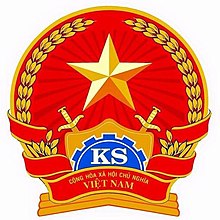 XÂY DỰNG PHẦN MỀM QUẢN LÝ ĐƠN KHIẾU NẠI - TỐ CÁO TRONG NGÀNH KIỂM SÁT NHÂN DÂNTÀI LIỆU HƯỚNG DẪN SỬ DỤNGNhóm chức năng: Quản lý nghiệp vụ tiếp công dân, xử lý đơnNăm 2022TỔNG QUAN TÀI LIỆUMục đíchTài liệu hướng dẫn sử dụng nhóm chức năng (phân hệ) Quản lý nghiệp vụ tiếp công dân, xử lý đơn là 1 phần nằm trong bộ tài liệu hướng dẫn sử dụng phần mềm Quản lý đơn khiếu nại – tố cáo trong ngành kiểm sát nhân dân gồm các phân hệ nghiệp vụ:Quản trị hệ thống+ Quản trị hệ thống dành cho VKSTC+ Quản trị hệ thống dành cho đơn vịQuản trị danh mụcQuản lý nghiệp vụ tiếp công dân, xử lý đơnQuản lý nghiệp vụ giải quyết đơnQuản lý nhà nước về KNTCBáo cáo thống kêTích hợp với các hệ thống (Optional)Cổng thông tin công bố kết quả giải quyết KNTCTài liệu mô phỏng lại các chức năng thuộc phân hệ Quản lý nghiệp vụ tiếp công dân, xử lý của phần mềm, mô tả mục đích, ý nghĩa của các chức năng thuộc phân hệ và hướng dẫn chi tiết (gồm hình ảnh của chức năng và mô tả các thao tác chi tiết bằng lời) cách thức sử dụng các chức năng trong phân hệ.Thông qua tài liệu, NSD có thể tiếp cận và sử dụng các chức năng của phần mềm một cách dễ dàng và hiệu quả.Chi tiết quản lý từng chức năng được trình bày tại mục 2. HƯỚNG DẪN SỬ DỤNG PHÂN HỆ QUẢN LÝ NGHIỆP VỤ TIẾP CÔNG DÂN, XỬ LÝ ĐƠN thuộc tài liệu này.Đối tượng sử dụng Đối tượng sử dụng là công chức, viên chức được phân quyền thuộc các đơn vị sau:Cán bộ thực hiện nghiệp vụ:Cán bộ thực hiện nghiệp vụ tiếp công dânCán bộ thực hiện nghiệp vụ xử lý đơnLãnh đạoLãnh đạo đơn vị tiếp dânLãnh đạo đơn vị xử lý, giải quyết đơnThuật ngữ và định nghĩaTổng quan về phân hệ Quản lý nghiệp vụ tiếp công dân, xử lý đơnVai trò của phân hệ Quản lý nghiệp vụ tiếp công dân, xử lý đơnPhân hệ Quản lý nghiệp vụ tiếp công dân, xử lý đơn thực hiện các nghiệp vụ tạo đầu vào cho công tác giải quyết đơn thư khiếu nại, tố cáo gồm:+ Tiếp công dân+ Nhập đơn, phân loại đơn, xử lý đơn Phân hệ thực hiện các nghiệp vụ đầu ra sau khi xử lý, giải quyết khiếu nại tố cáo gồm:+ In phiếu tiếp dân+ In phiếu kết quả xử lýKhái quát về quy trình tiếp dân, xử lý đơnQuy trình chungMô tả quy trìnhHƯỚNG DẪN SỬ DỤNG PHÂN HỆ QUẢN LÝ NGHIỆP VỤ TIẾP CÔNG DÂN, XỬ LÝ ĐƠNDanh sách chức năng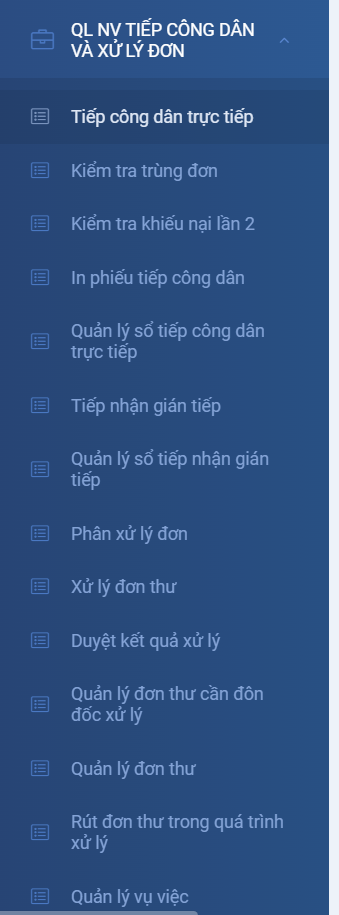 Hướng dẫn sử dụngTiếp công dân trực tiếpMục đíchCho phép ngươi dùng thực hiện Tạo mới, Sửa, Xóa một phiên tiếp công dânBao gồm các thao tác:Tìm kiếm một phiên tiếp dânTạo mới một phiên tiếp công dân cá nhânSửa một phiên tiếp công dânXóa một phiên tiếp công dânHệ thống lưu lại nhật ký thao tác của người dùng tại chức năng tiếp công dân trực tiếpTìm kiếm một phiên tiếp công dân cá nhânNSD đăng nhập vào phần mềm, chọn menu QL NV TIẾP CÔNG DÂN VÀ XỬ LÝ ĐƠN >> Tiếp công dân trực tiếp, hệ thống sẽ hiển thị giao diện như sau: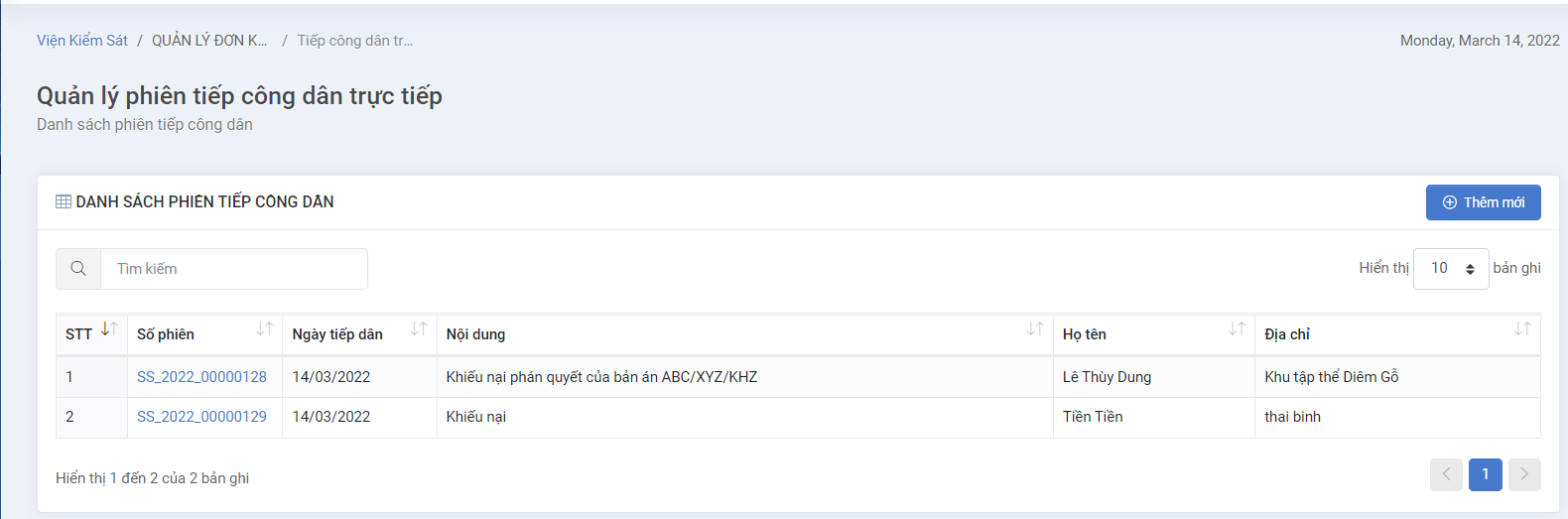 Tại giao diện này, người dùng bấm nút Thêm mới, hệ thống hiển thị giao diện thêm mới như sau: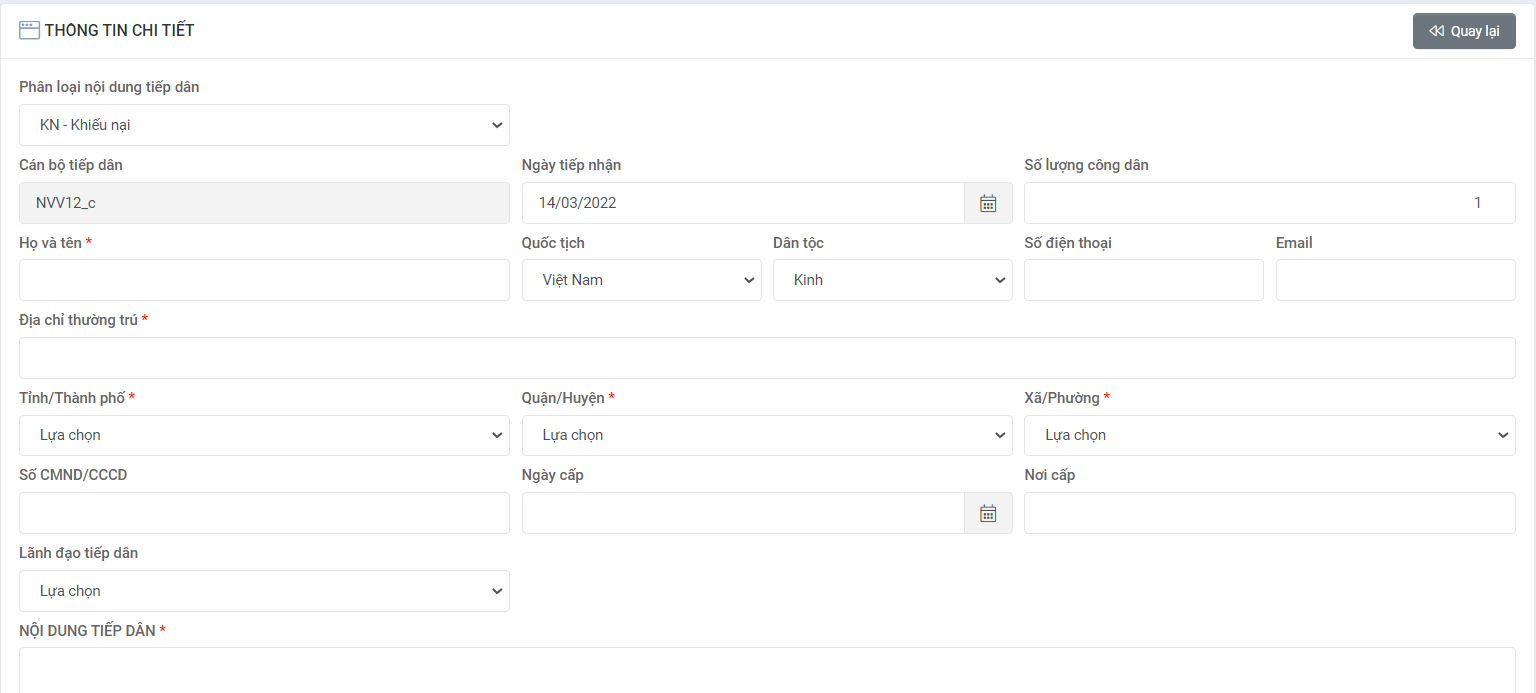 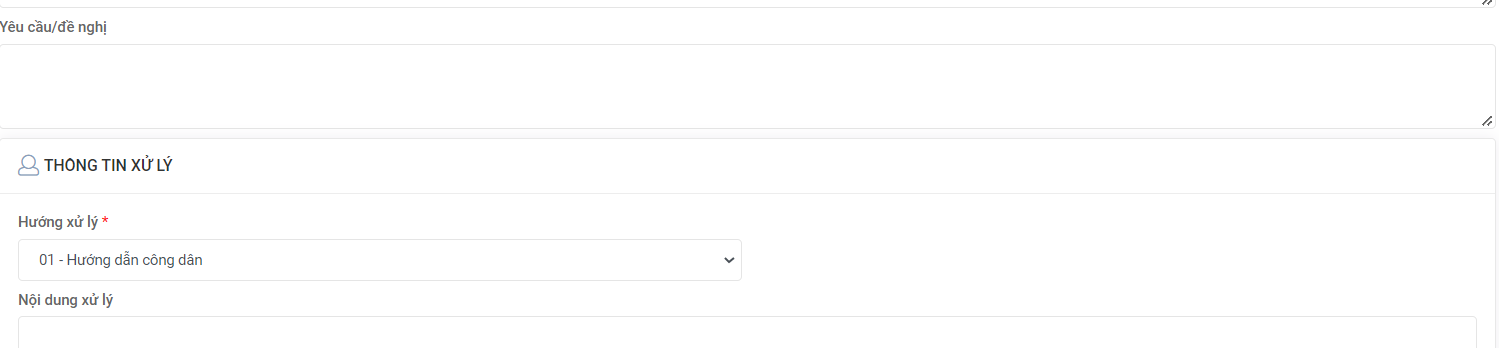 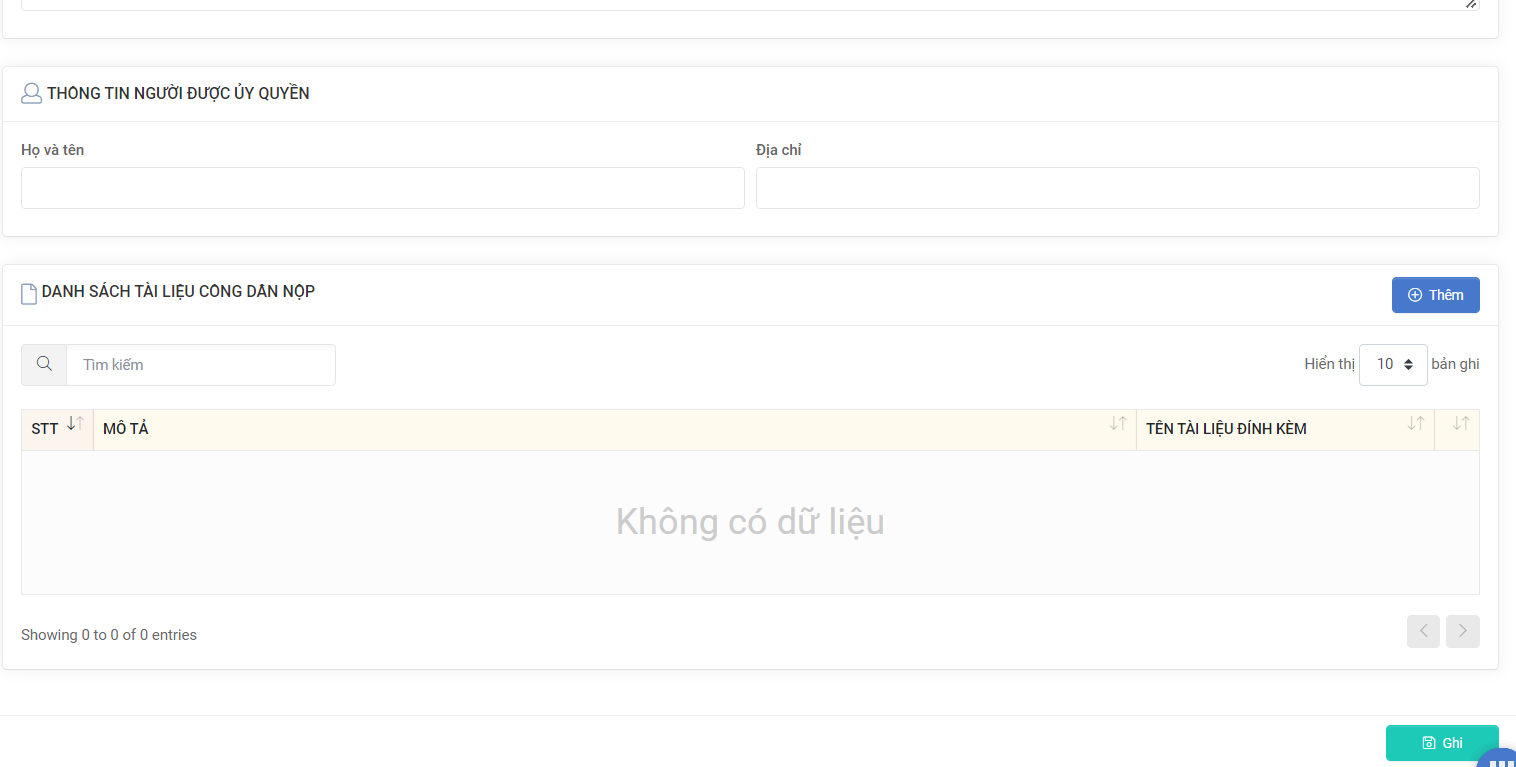 Tại giao diện này, NSD nhập các thông tin trên giao diện.Sau khi nhập xong các thông tin, NSD bấm nút Ghi để lưu thông tin phiên tiếp công dân trực tiếp hoặc bấm nút Quay lại để đóng phiên tiếp công dân trực tiếp (hệ thống không lưu dữ liệu khi bấm nút Quay lại)Lưu ý: Các thông tin có dấu * là các thông tin bắt buộc nhậpTạo mới một phiên tiếp công dân cá nhânTạo phiên tiếp công dânTại giao diện này, người dùng bấm nút Thêm mới, hệ thống hiển thị giao diện thêm mới như sau:Tại giao diện này, NSD nhập các thông tin trên giao diện.Sau khi nhập xong các thông tin, NSD bấm nút Ghi để lưu thông tin phiên tiếp công dân trực tiếp hoặc bấm nút Quay lại để đóng phiên tiếp công dân trực tiếp (hệ thống không lưu dữ liệu khi bấm nút Quay lại)Lưu ý: Các thông tin có dấu * là các thông tin bắt buộc nhậpTạo đơn thưSau khi tạo thành công phiên tiếp công dân, người dùng chọn Link số phiên trên lưới danh sách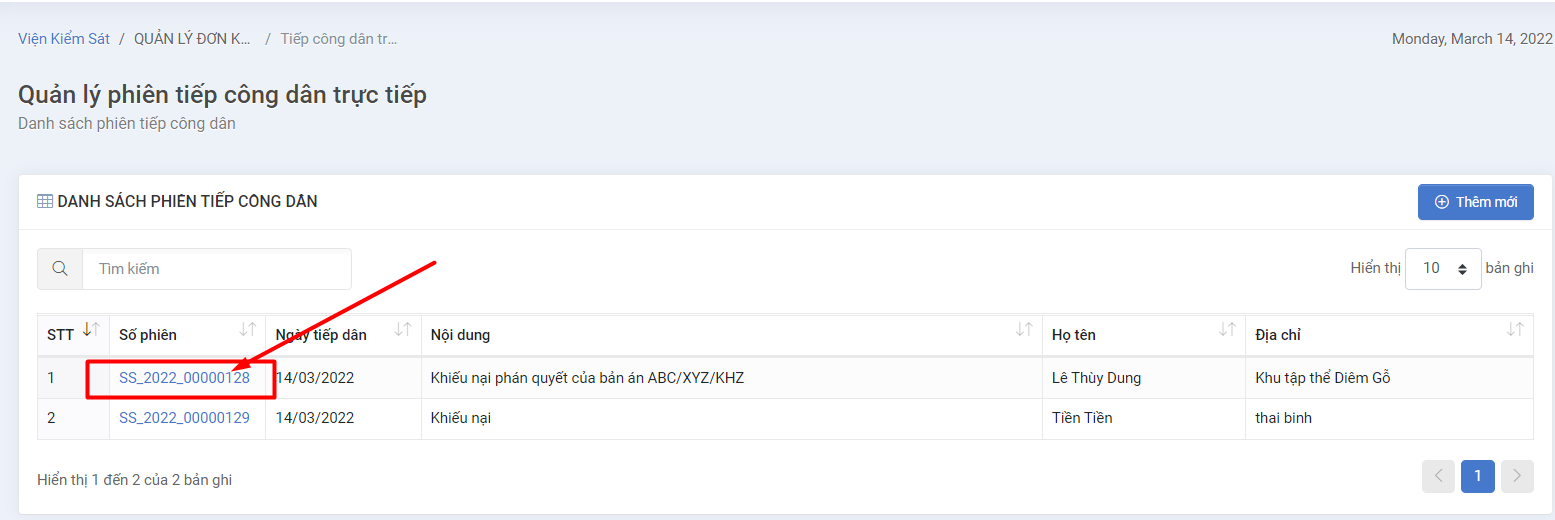 Tại giao diện này, người dùng bấm link Số phiên tại lưới danh sách phiên tiếp công dân, hệ thống hiển thị giao diện xem chi tiết như sau: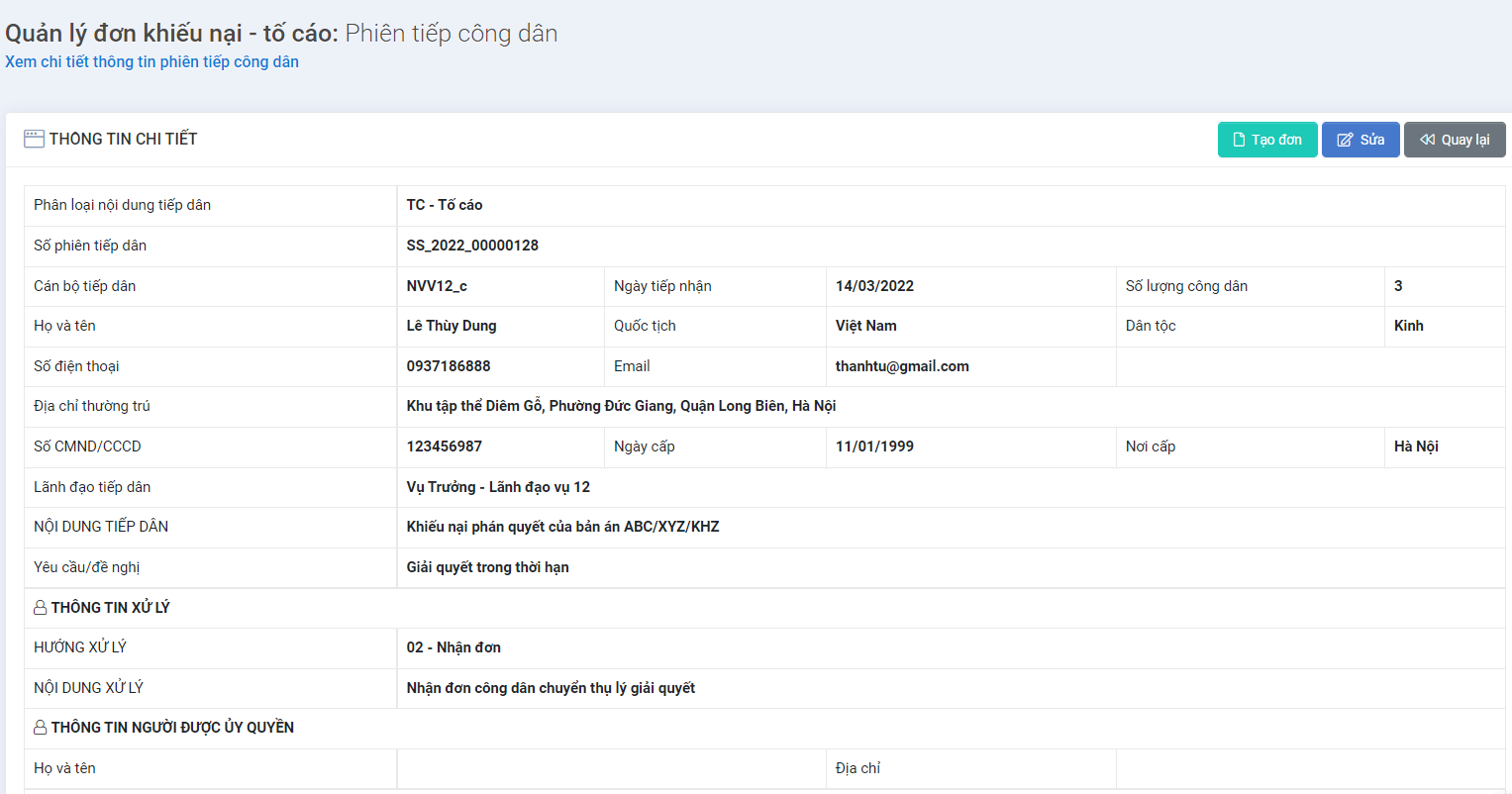 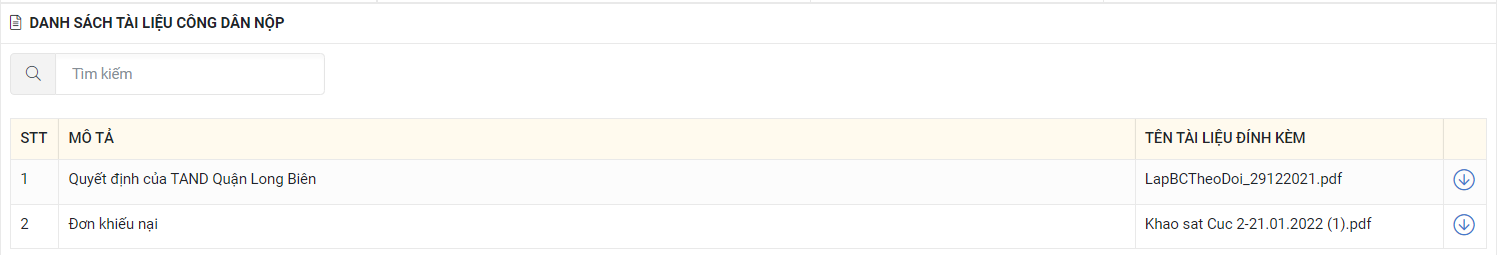 Tại giao diện này, NSD bấm nút Tạo đơn, hệ thống hiển thị các thông tin giao diện Tạo đơn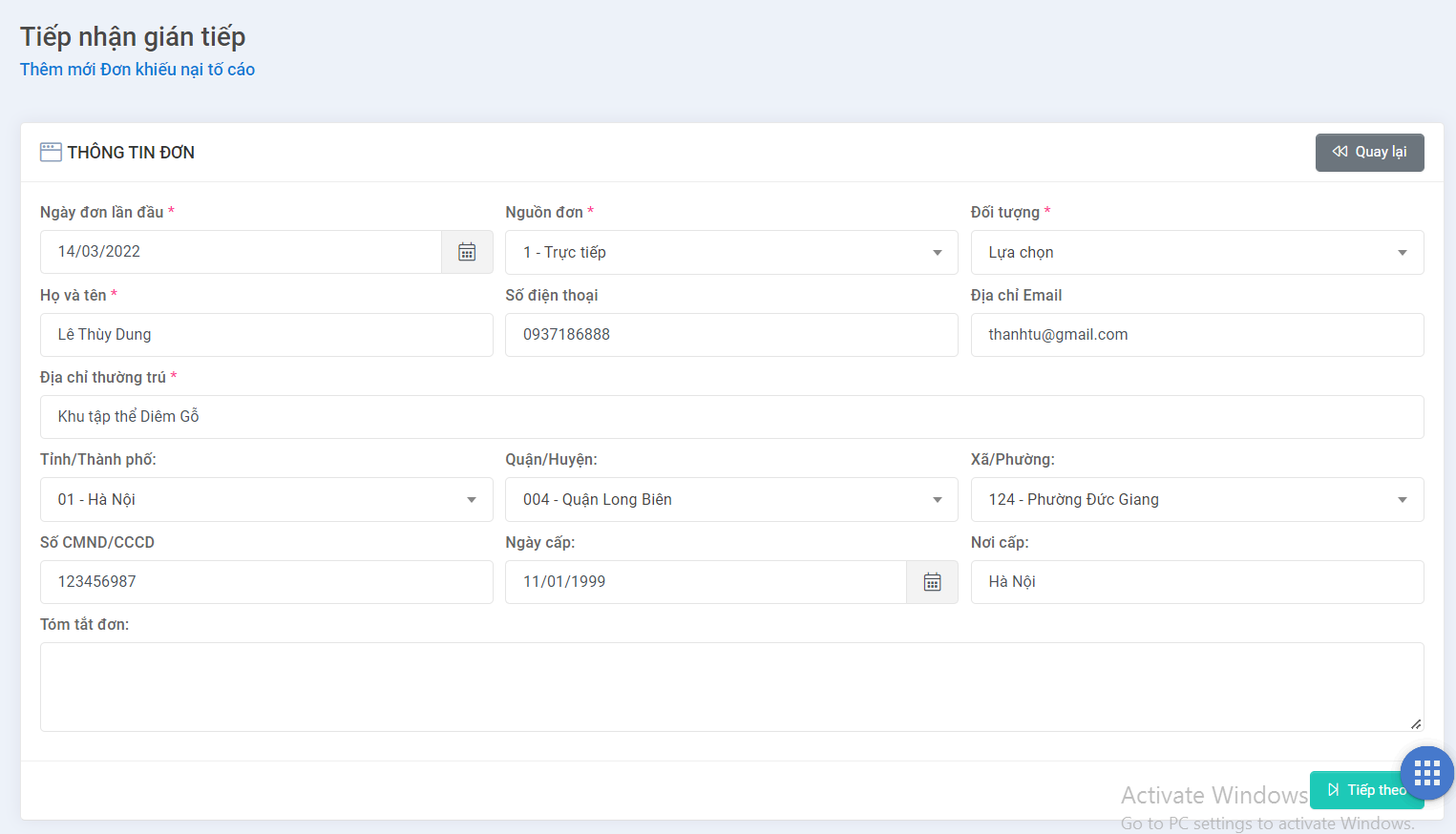 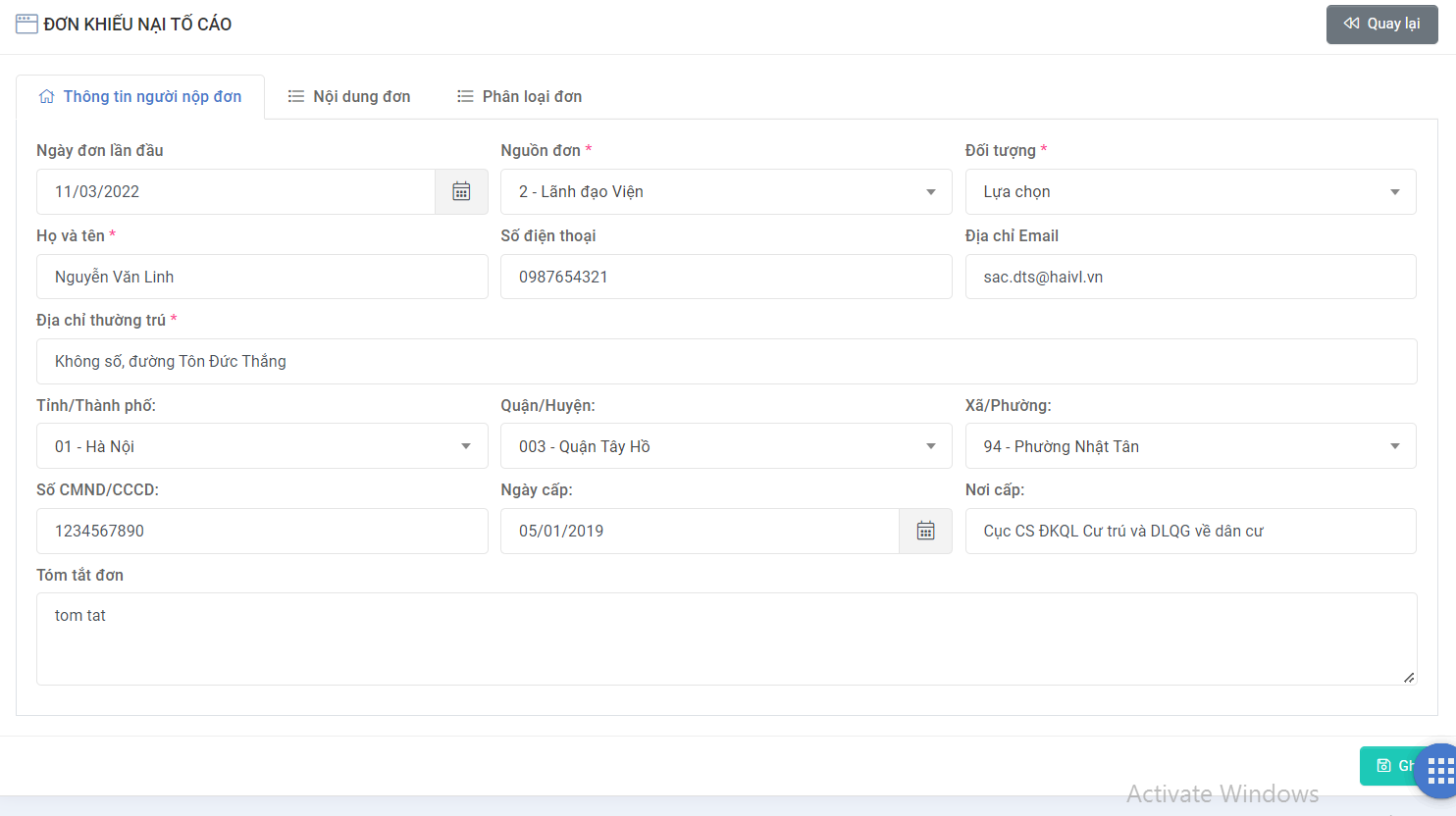 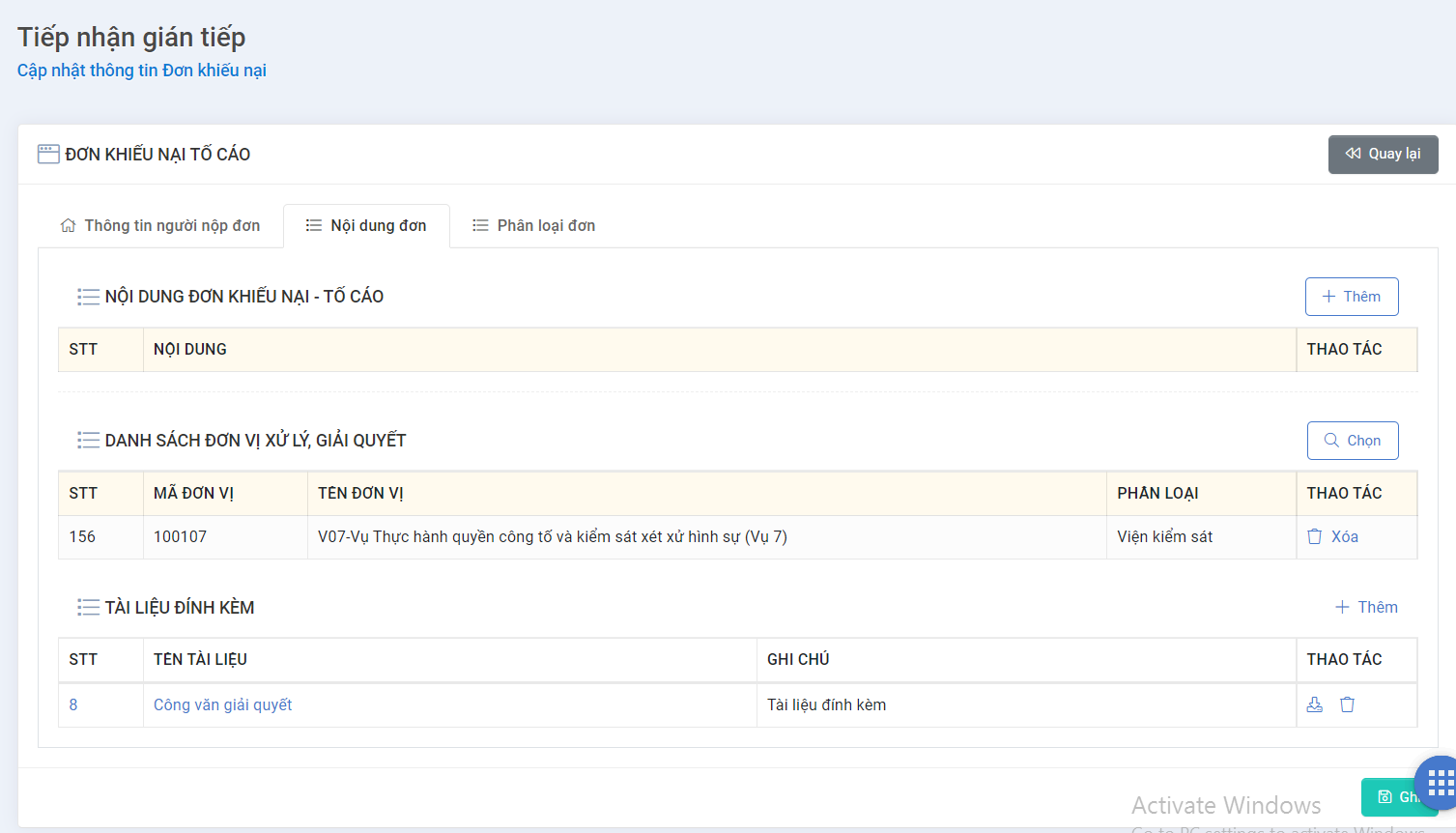 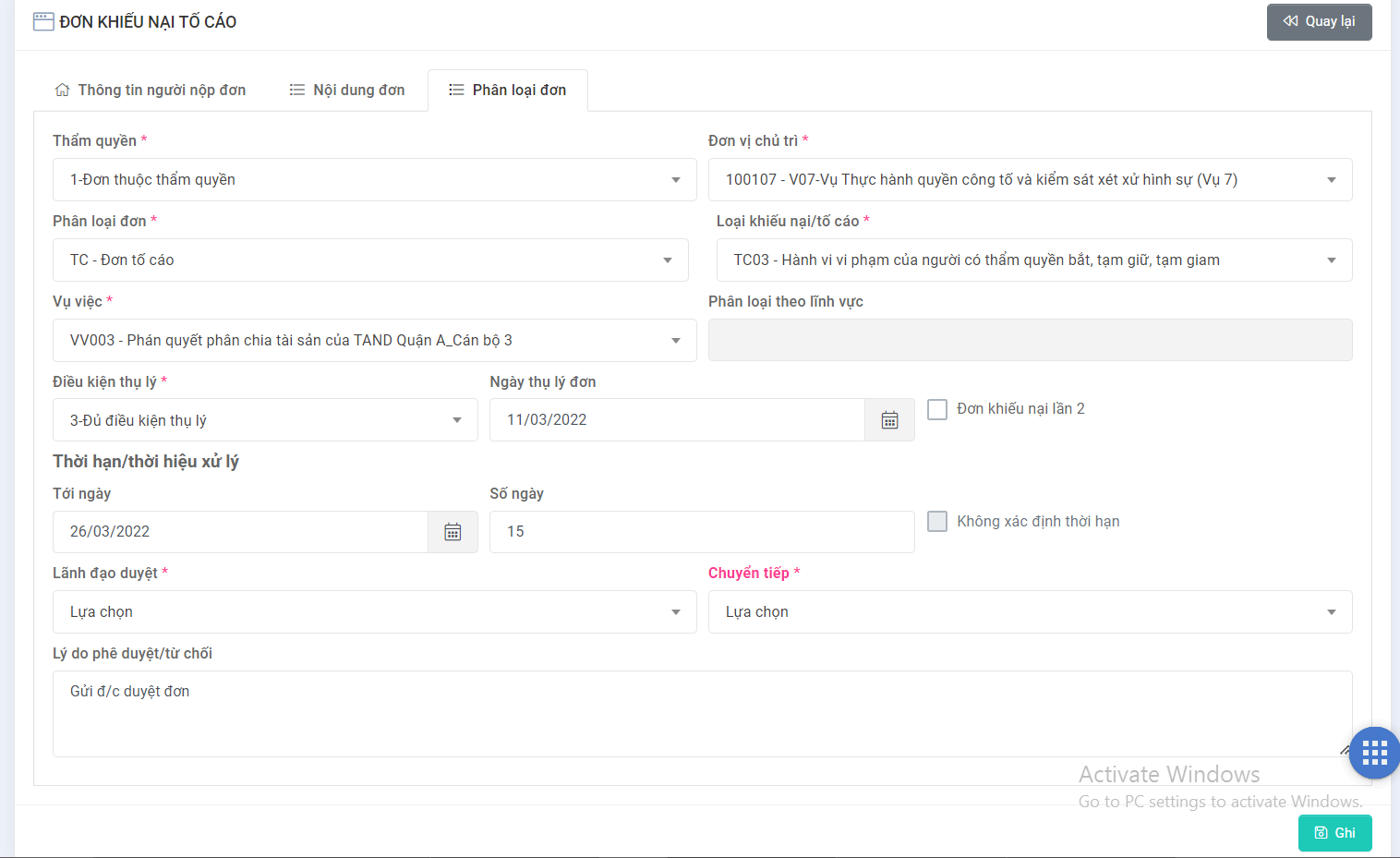 NSD nhập thông tin tại các Tab Thông tin người nộp đơn, Nội dung đơn, Phân loại đơn.Sau đó, NSD bấm nút Ghi để lưu thông tin đơn thư đã tạoLưu ý: Các thông tin có dấu * là các thông tin bắt buộc nhậpSửa một phiên tiếp công dânNSD đăng nhập vào phần mềm, chọn menu QL NV TIẾP CÔNG DÂN VÀ XỬ LÝ ĐƠN >> Tiếp công dân trực tiếp, hệ thống sẽ hiển thị giao diện như sau:Tại giao diện này, người dùng bấm link Số phiên tại lưới danh sách phiên tiếp công dân, hệ thống hiển thị giao diện xem chi tiết như sau: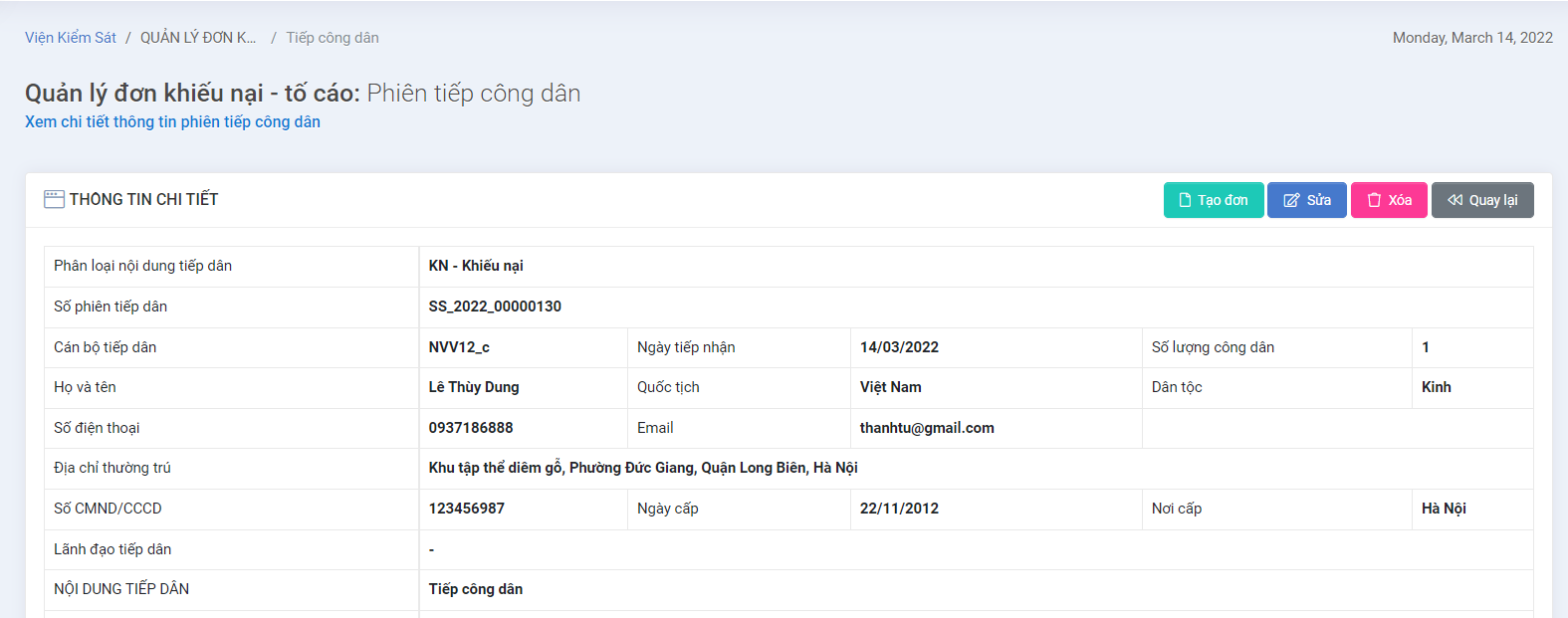 Tại giao diện này, NSD bấm nút Sửa, hệ thống hiển thị giao diện Sửa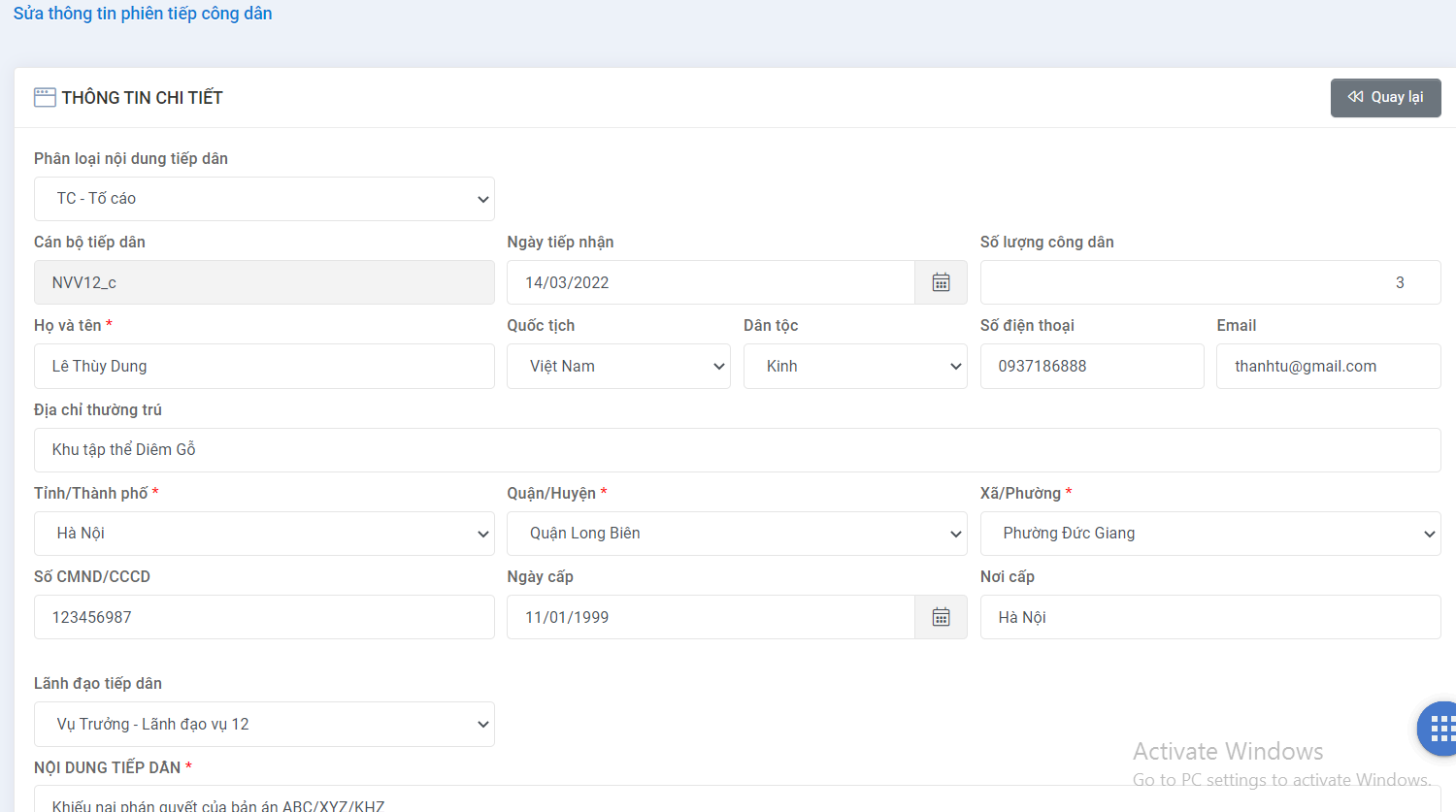 Người dùng nhập thông tin cần sửa và chọn nút Ghi. Hệ thống lưu lại thông tin.Xóa một phiên tiếp công dânNSD đăng nhập vào phần mềm, chọn menu QL NV TIẾP CÔNG DÂN VÀ XỬ LÝ ĐƠN >> Tiếp công dân trực tiếp, hệ thống sẽ hiển thị giao diện như sau:Tại giao diện này, người dùng bấm link Số phiên tại lưới danh sách phiên tiếp công dân, hệ thống hiển thị giao diện xem chi tiết như sau:Tại giao diện này, NSD bấm nút Xóa, hệ thống hiển thị yêu cầu xác nhận xóa: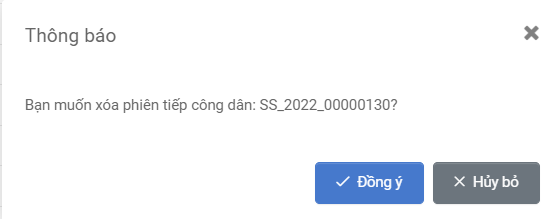 Người dùng bấm nút Đồng ý, hệ thống sẽ xóa phiên tiếp công dânNgười dùng bấm nút Hủy bỏ, hệ thống sẽ hủy thao tác xóa phiên tiếp công dânHệ thống lưu lại nhật ký thao tác của người dùng tại chức năng tiếp công dân trực tiếpNSD đăng nhập vào phần mềm, chọn menu HỆ THỐNG>> Nhật ký sử dụng hệ thống, hệ thống sẽ hiển thị giao diện như sau: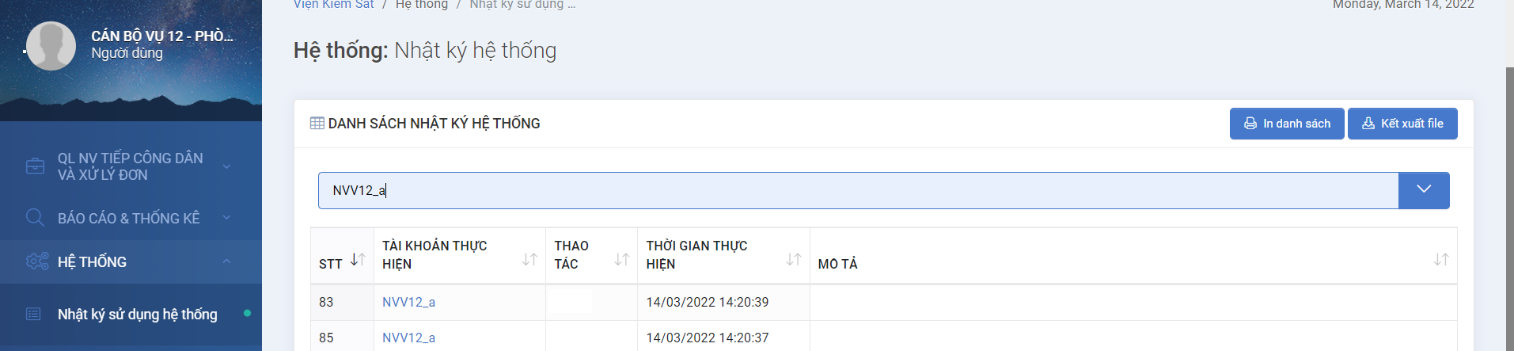 Kiểm tra trùng đơnMục đíchCho phép ngươi dùng thực hiện kiểm tra và cảnh báo đơn trùng.Bao gồm các thao tác:Xem cảnh báo đơn thư trùngXem danh sách đơn thư trùng Đánh dấu xác nhận đơn thư trùngXem chi tiết các đơn thư trùngXác nhận đơn thư không trùngIn danh sách đơn thư trùngKết xuất danh sách đơn thư trùngHệ thống lưu lại nhật ký thao tác của người dùng tại chức năng kiểm tra trùng đơnXem cảnh báo đơn thư trùngNSD đăng nhập vào phần mềm, chọn menu QL NV TIẾP CÔNG DÂN VÀ XỬ LÝ ĐƠN >> Kiểm tra trùng đơn, hệ thống sẽ hiển thị giao diện như sau: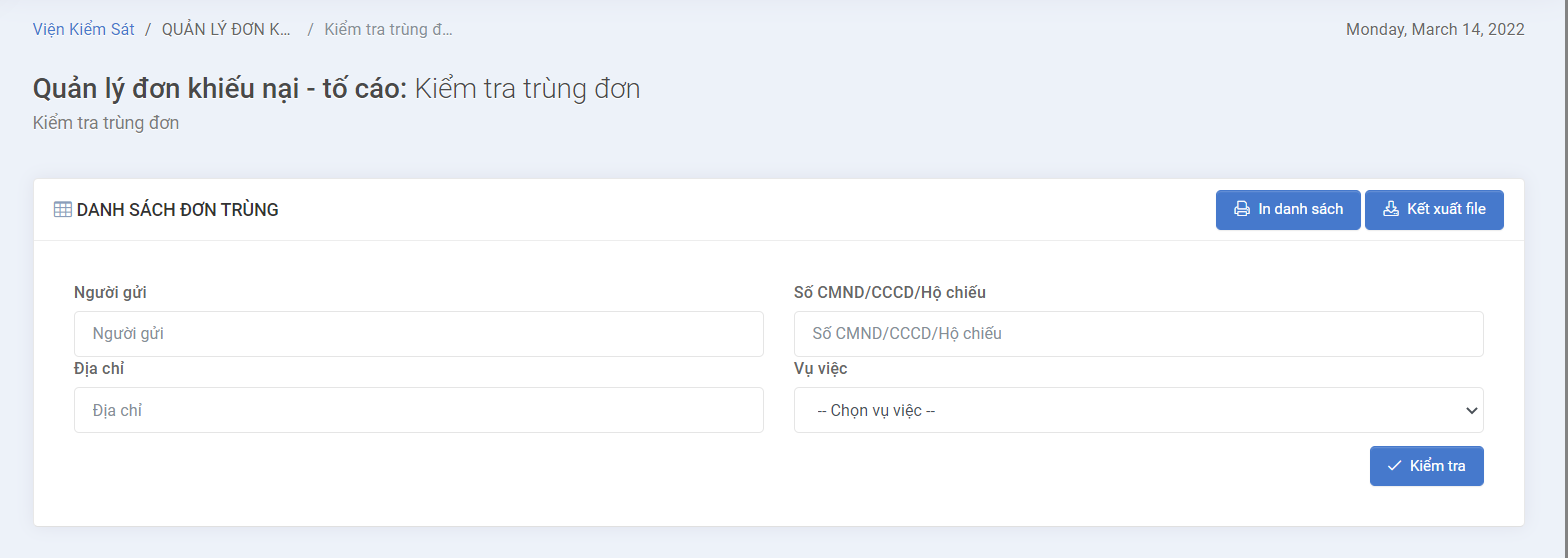 Tại giao diện này, NSD nhập thông tin đơn và chọn nút Kiểm tra đơn,Hệ thống hiển thị thông báo:Nếu có đơn trùng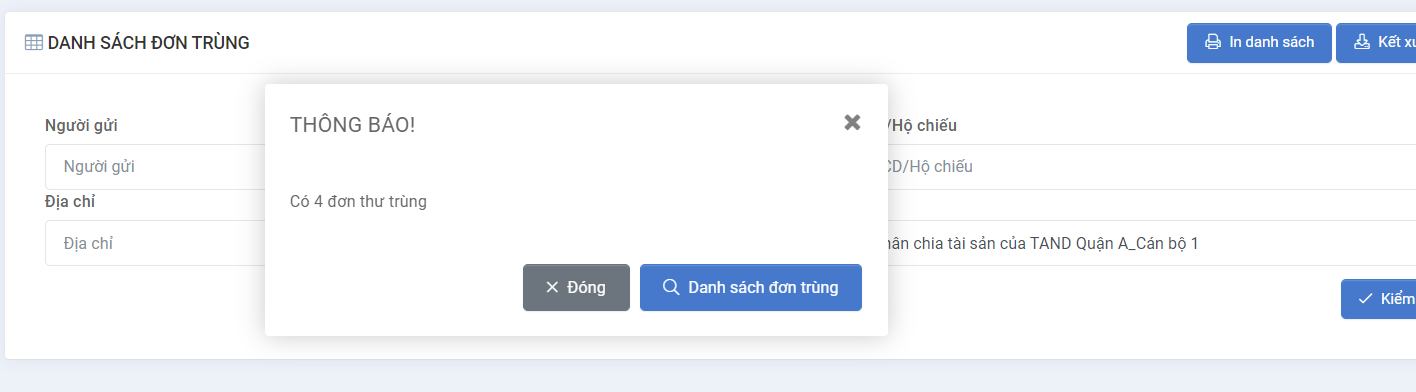 Nếu không có đơn trùng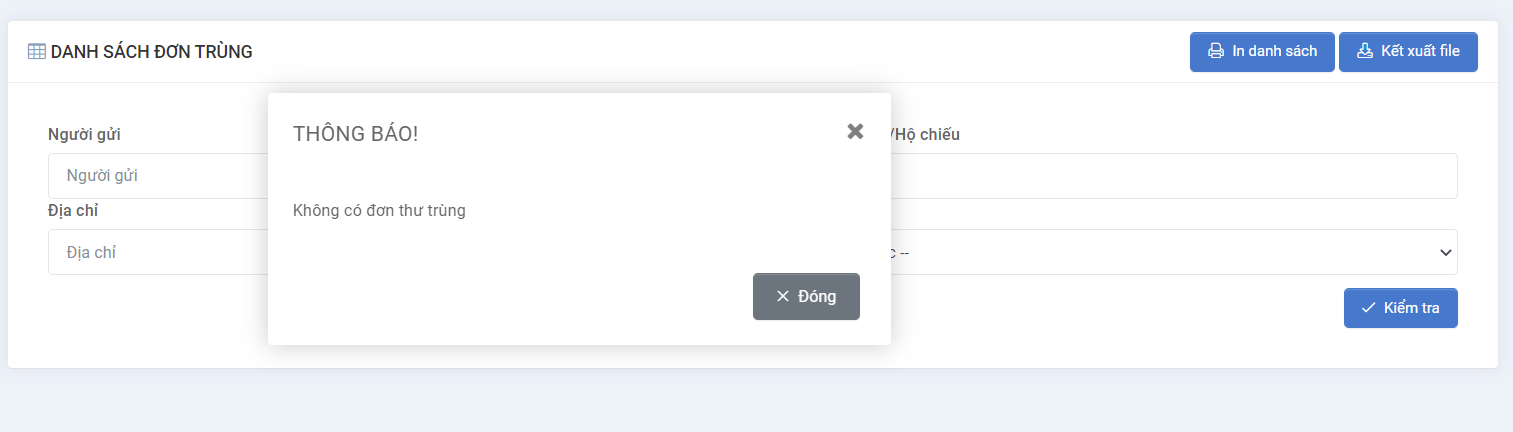 Xem danh sách đơn thư trùngTại thông báo cảnh báo có đơn trùng  NSD cọn nút Danh sách đơn trùng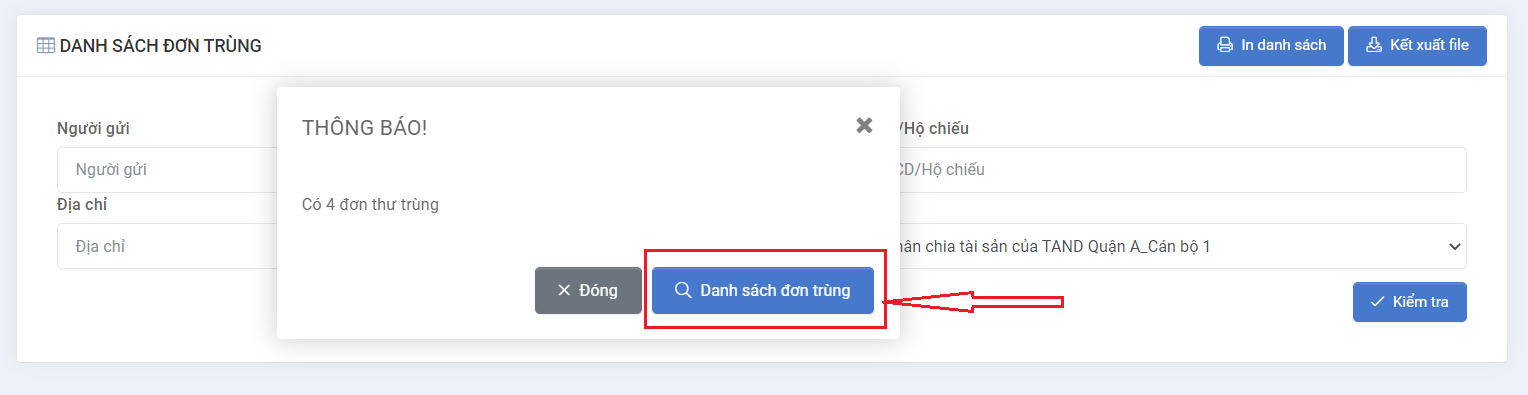 Hệ thống hiển thị Danh sách đơn thư trùng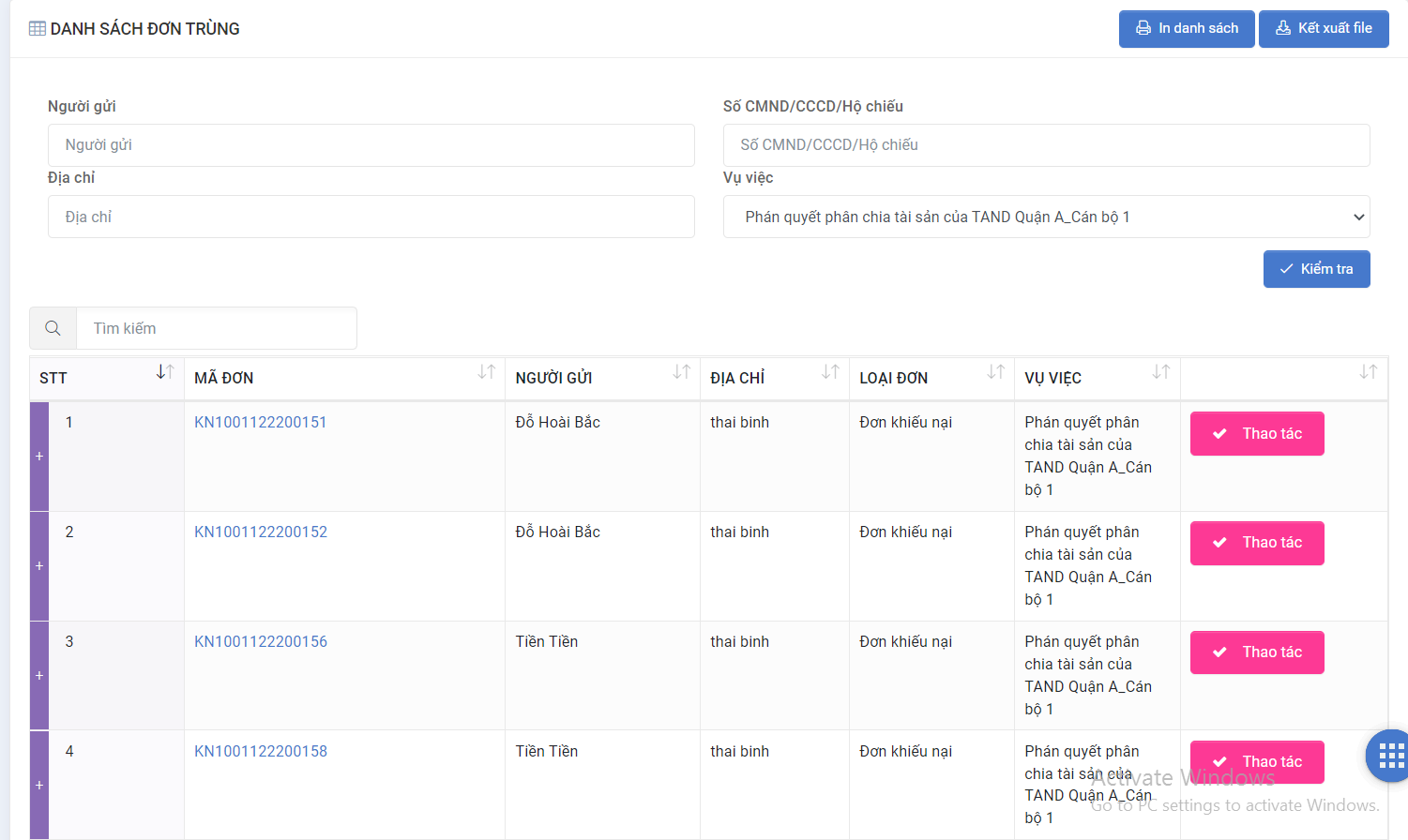 Đánh dấu xác nhận đơn thư trùngTại giao diện danh sách đơn thư trùng, Người dùng thực hiện chọn nút Thao tác cuối mỗi đơn thư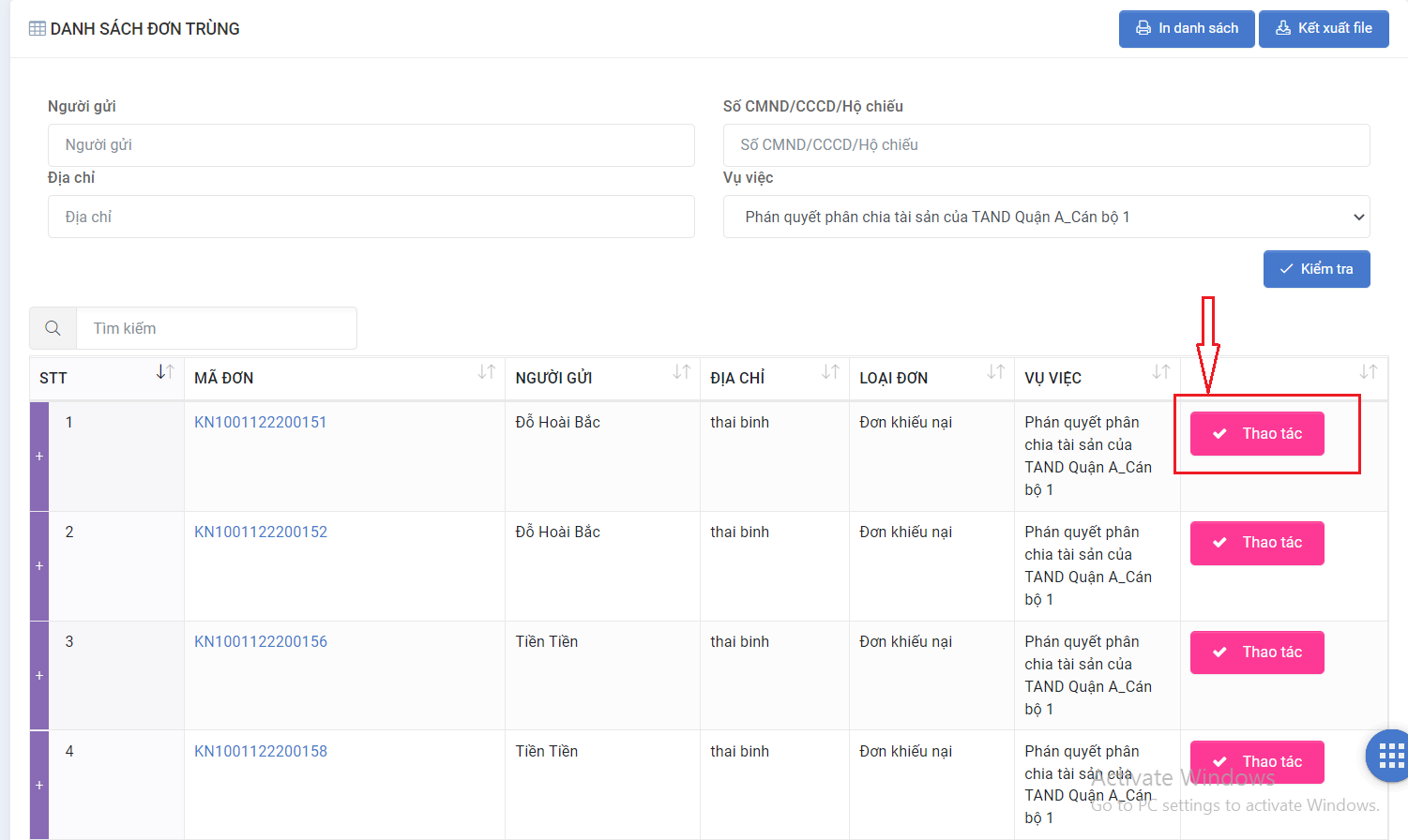 Hệ thống hiển thị giao diện thông báo Đánh dấu xác nhận đơn thư trùng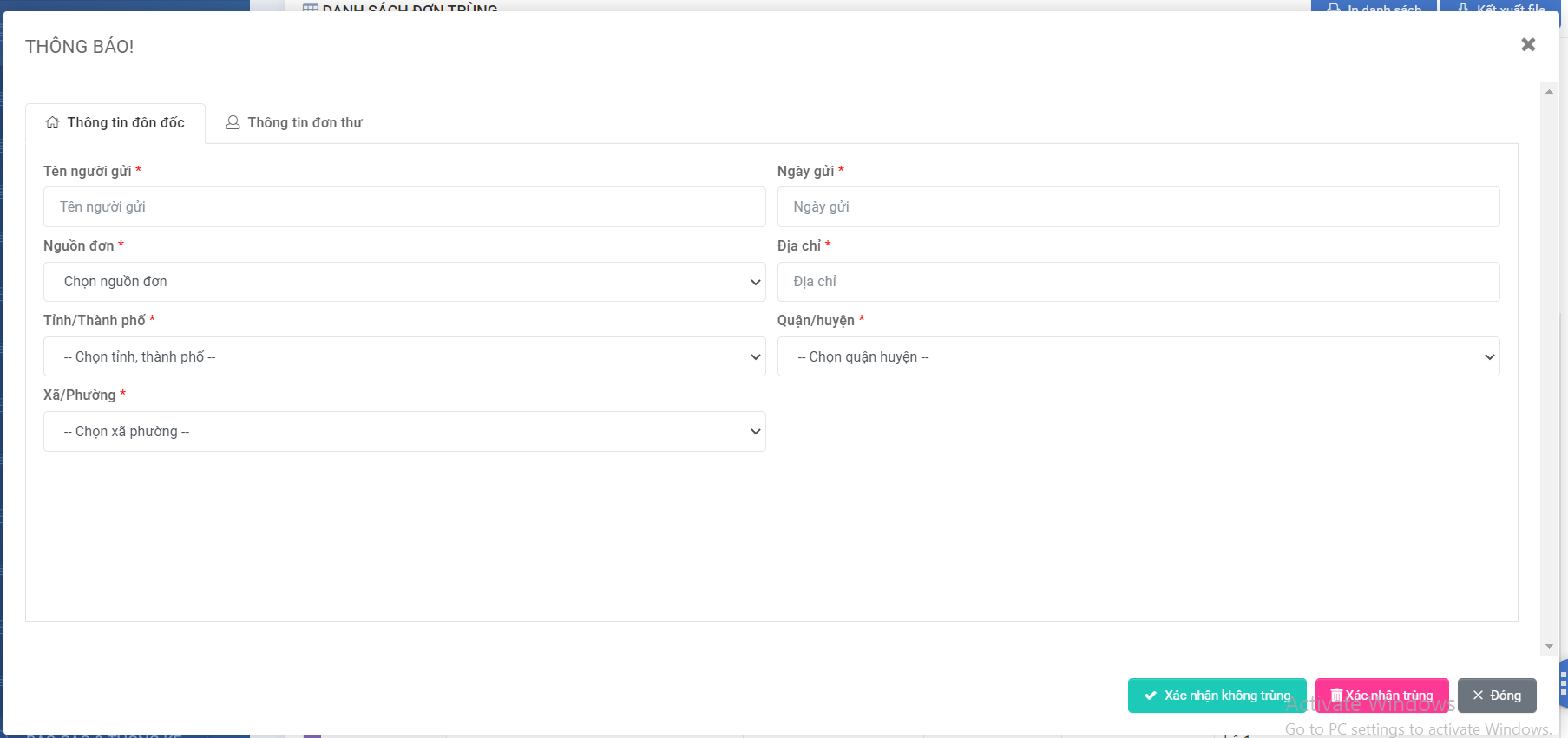 Người dùng nhập các thông tin dấu * bắt buộc nhập và chọn nút Xác nhận trùngHệ thống thực hiện Đánh dấu xác nhận đơn thư trùngXem chi tiết các đơn thư trùngTại giao diện danh sách đơn thư trùng, NSD chọn Link Mã đơn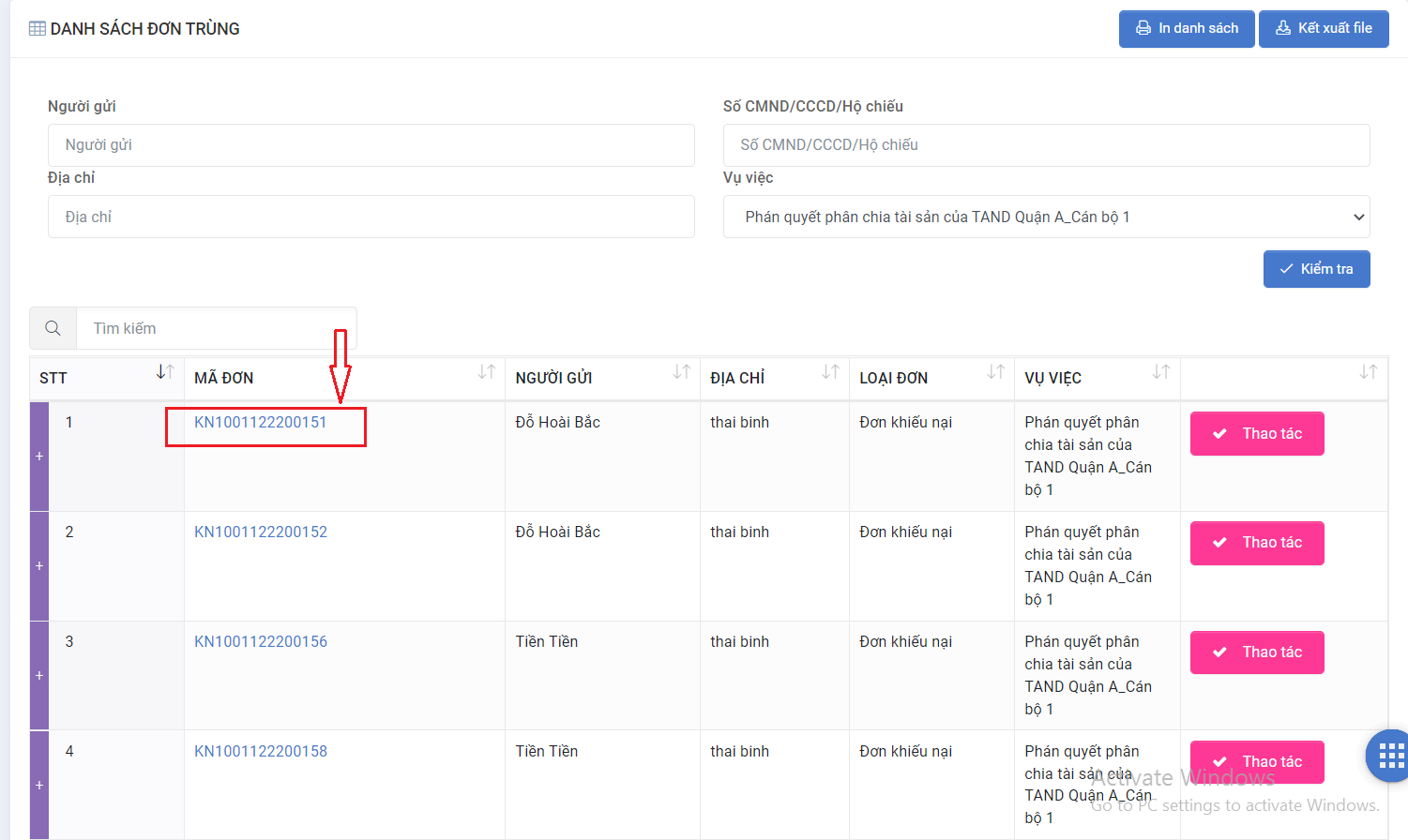 Hệ thống hiển thị giao diện Xem chi tiết đơn thư trùng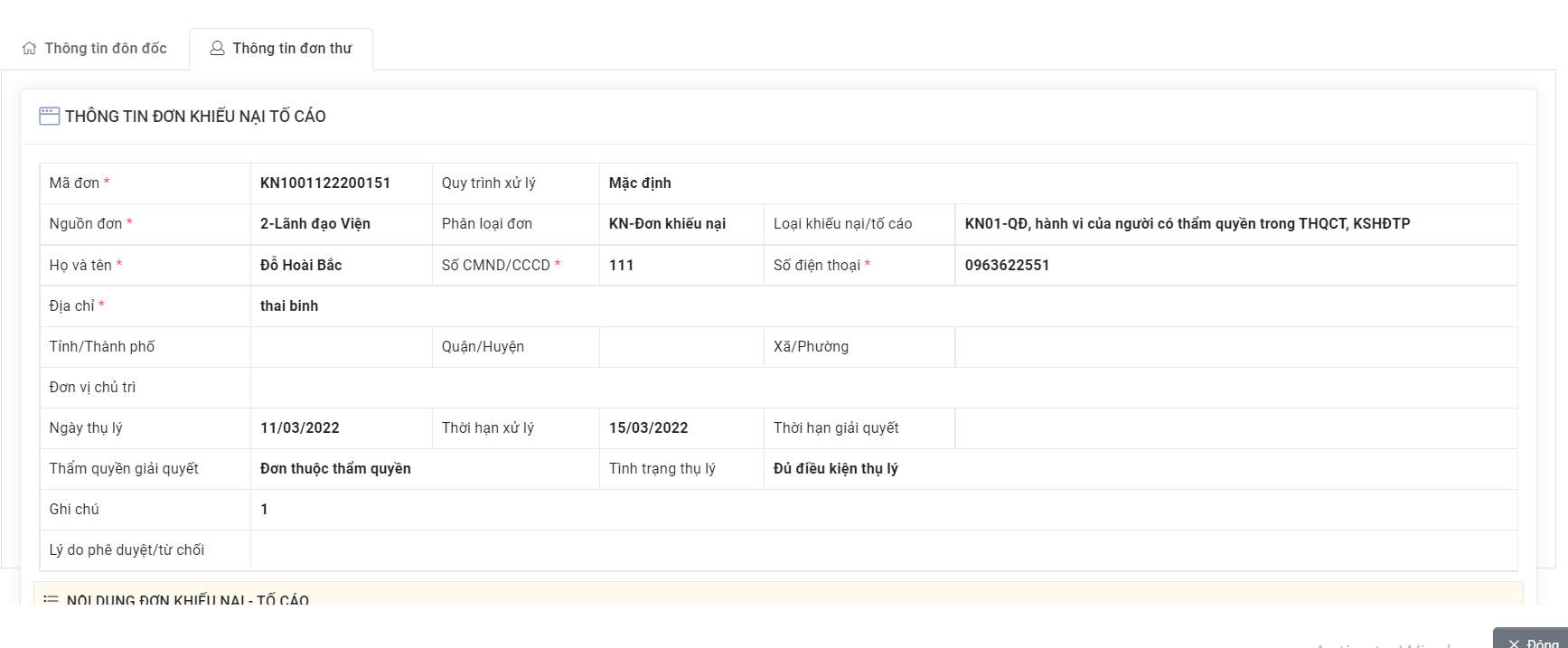 Xác nhận đơn thư không trùngTại giao diện danh sách đơn thư trùng, Người dùng thực hiện chọn nút Thao tác cuối mỗi đơn thưHệ thống hiển thị giao diện thông báo Người dùng nhập các thông tin dấu * bắt buộc nhập và chọn nút Xác nhận không trùngHệ thống thực hiện xác nhận đơn thư không trùng In danh sách đơn thư trùngTại giao diện danh sách đơn thư trùng, NSD chọn nút In danh sách, Hệ thống thực hiện In danh sách đơn thư trùngKết xuất danh sách đơn thư trùngTại giao diện danh sách đơn thư trùng, NSD chọn nút Kết xuất File, Hệ thống thực hiện Kết xuất danh sách đơn thư trùngHệ thống lưu lại nhật ký thao tác của người dùng tại chức năng kiểm tra trùng đơnNSD đăng nhập vào phần mềm, chọn menu HỆ THỐNG>> Nhật ký sử dụng hệ thống, hệ thống sẽ hiển thị giao diện như sau:Kiểm tra khiếu nại lần 2Mục đíchCho phép ngươi dùng thực hiện kiểm tra và cảnh báo đơn khiếu nại lần 2.Bao gồm các thao tác:Xem cảnh báo đơn thư khiếu nại lần 2Xem danh sách đơn thư khiếu nại lần 2Xem chi tiết nội dung đơn thư khiếu nại lần 2Xem thông tin chi tiết các lần giải quyết trước đóĐánh dấu xác nhận đơn thư khiếu nại lần 2Xác nhận đơn thư không phải là khiếu nại lần 2In danh sách đơn thư khiếu nại lần 2 Kết xuất danh sách đơn thư khiếu nại lần 2 Hệ thống lưu lại nhật ký thao tác của người dùng tại chức năng kiểm tra khiếu nại lần 2Xem cảnh báo đơn thư khiếu nại lần 2NSD đăng nhập vào phần mềm, chọn menu QL NV TIẾP CÔNG DÂN VÀ XỬ LÝ ĐƠN >> Kiểm tra khiếu nại lần 2, hệ thống sẽ hiển thị giao diện như sau: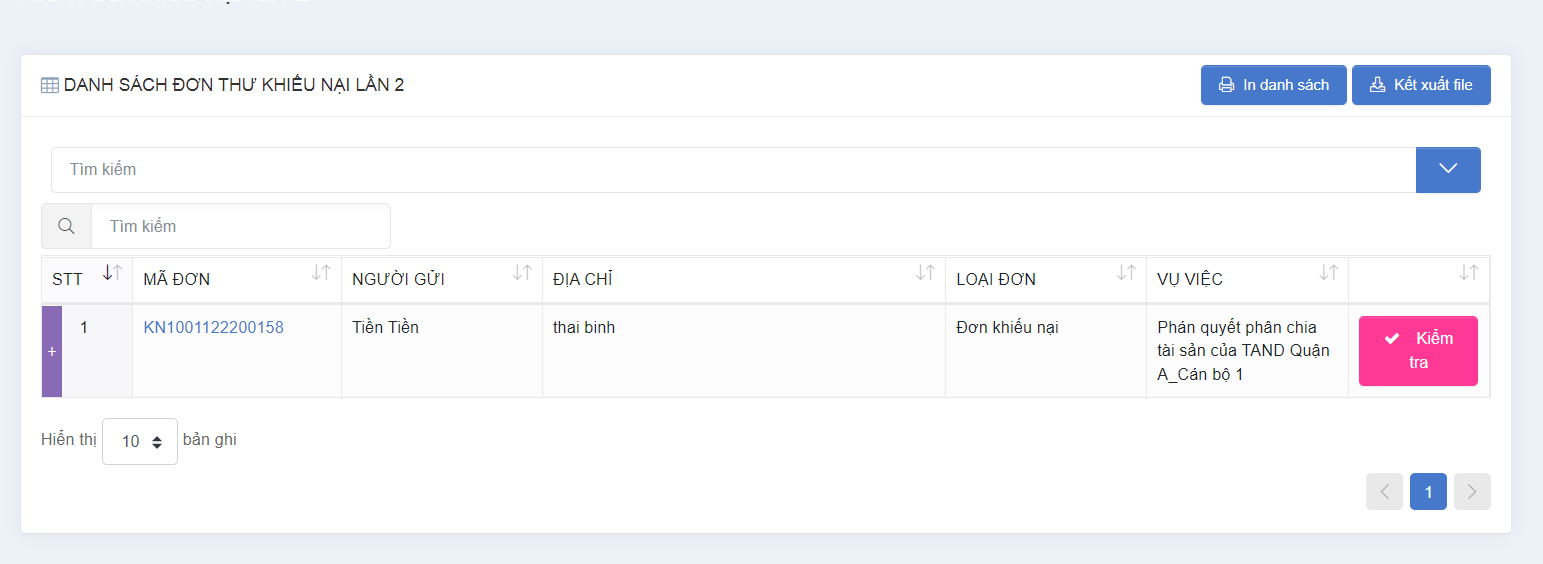 Tại giao diện danh sách, NSD chọn nút Kiểm traTại giao diện lưới danh sách đơn thư khiếu nại lần 2, người dùng chọn nút Kiểm tra cuối đơn cần xem cảnh báoHệ thống hiển thị cảnh báo:- Nếu không có đơn thư trước đó: Hệ thống hiển thị cảnh báo "Không có đơn thư khiếu nại lần 2"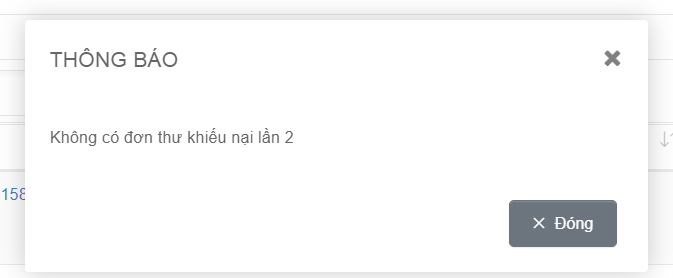 - Nếu có đơn thư trước đó: Hệ thống hiển thị cảnh báo "Có ... đơn khiếu nại lần 2"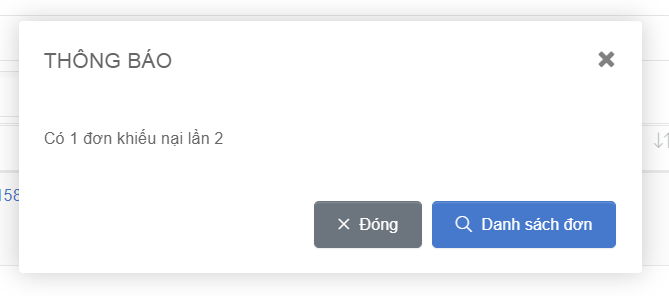 Xem danh sách đơn thư khiếu nại lần 2NSD đăng nhập vào phần mềm, chọn menu QL NV TIẾP CÔNG DÂN VÀ XỬ LÝ ĐƠN >> Kiểm tra khiếu nại lần 2, hệ thống sẽ hiển thị giao diện như sau:Tại giao diện danh sách, NSD có thể Xem danh sách đơn thư khiếu nại lần 2Xem chi tiết nội dung đơn thư khiếu nại lần 2NSD đăng nhập vào phần mềm, chọn menu QL NV TIẾP CÔNG DÂN VÀ XỬ LÝ ĐƠN >> Kiểm tra khiếu nại lần 2, hệ thống sẽ hiển thị giao diện như sau:Tại giao diện danh sách, chọn Link Mã đơnHệ thống hiển thị Xem chi tiết nội dung đơn thư khiếu nại lần 2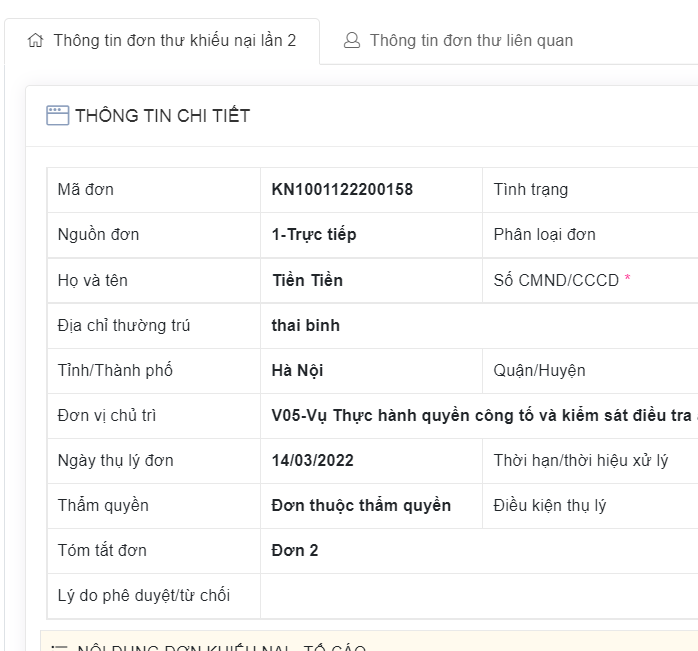 Xem thông tin chi tiết các lần giải quyết trước đóNSD đăng nhập vào phần mềm, chọn menu QL NV TIẾP CÔNG DÂN VÀ XỬ LÝ ĐƠN >> Kiểm tra khiếu nại lần 2, hệ thống sẽ hiển thị giao diện như sau:Tại giao diện danh sách, NSD chọn nút Kiểm traTại giao diện lưới danh sách đơn thư khiếu nại lần 2, người dùng chọn nút Kiểm tra cuối đơn cần xem cảnh báoHệ thống hiển thị cảnh báo:- Nếu có đơn thư trước đó: Hệ thống hiển thị cảnh báo "Có ... đơn khiếu nại lần 2"Người dùng chọn nút Danh sách đơnHệ thống hiển thị giao diện danh sách đơn thư liên quan tới đơn khiếu nại lần 2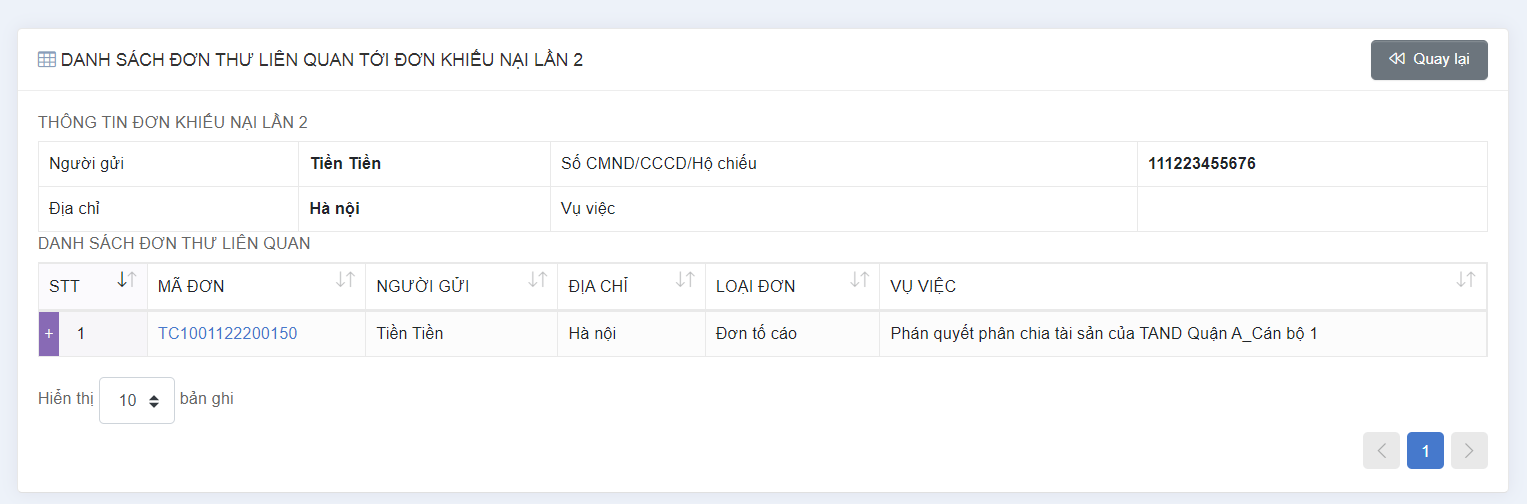  Tại giao diện danh sách đơn thư liên quan tới đơn khiếu nại lần 2, NSD chọn Link Mã đơn trên lướiHệ thống hiển thị giao diện Xem thông tin chi tiết lần giải quyết trước đó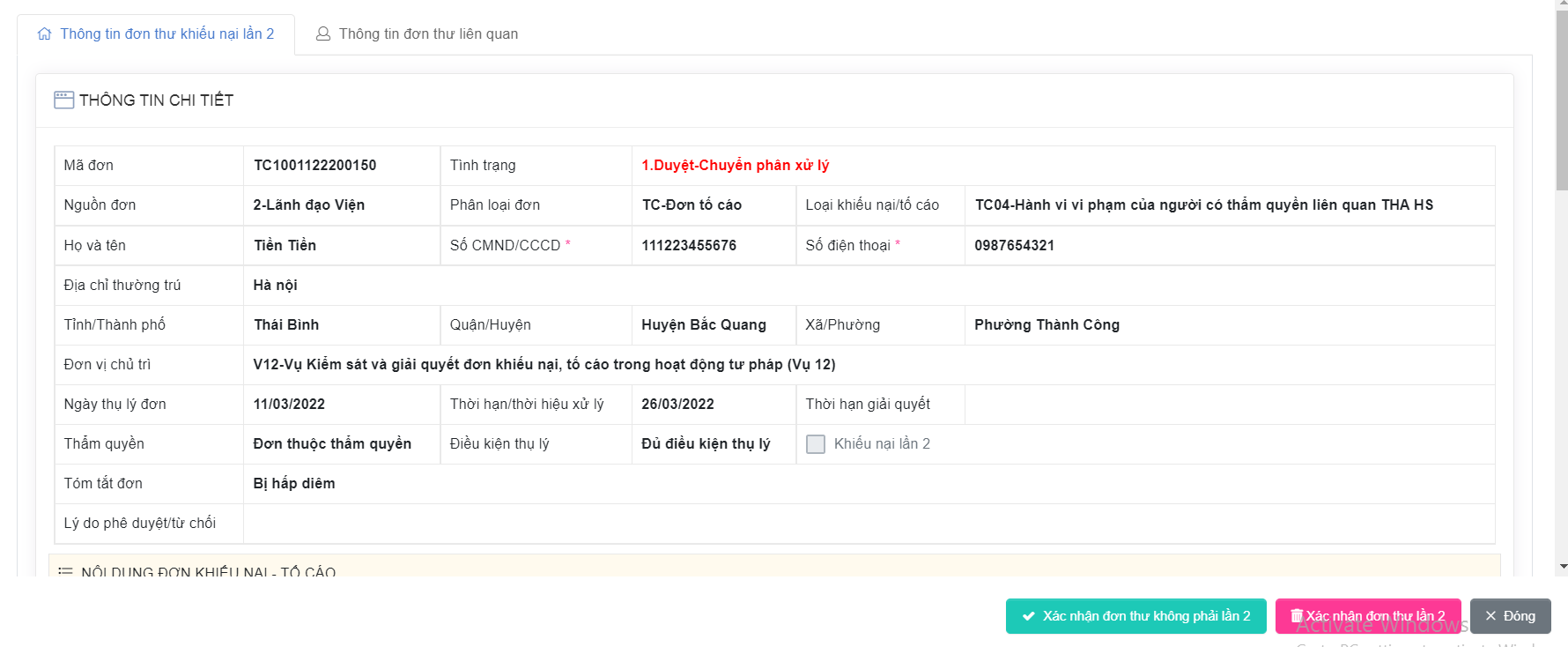  Đánh dấu xác nhận đơn thư khiếu nại lần 2Tại giao diện Xem thông tin chi tiết lần giải quyết trước đó, NSD chọn nút Xác nhận đơn thư lần 2, Hệ thống Đánh dấu xác nhận đơn thư khiếu nại lần 2 là đơn khiếu nại lần 2 của đơn trước đó đang xem chi tiếtXác nhận đơn thư không phải là khiếu nại lần 2Tại giao diện Xem thông tin chi tiết lần giải quyết trước đó, NSD chọn nút Xác nhận đơn thư không phải lần 2, Hệ thống Xác nhận đơn thư không phải là khiếu nại lần 2  của đơn trước đó đang xem chi tiếtIn danh sách đơn thư khiếu nại lần 2Tại giao diện danh sách, người dùng chọn nút In danh sách, hệ thống In danh sách đơn thư khiếu nại lần 2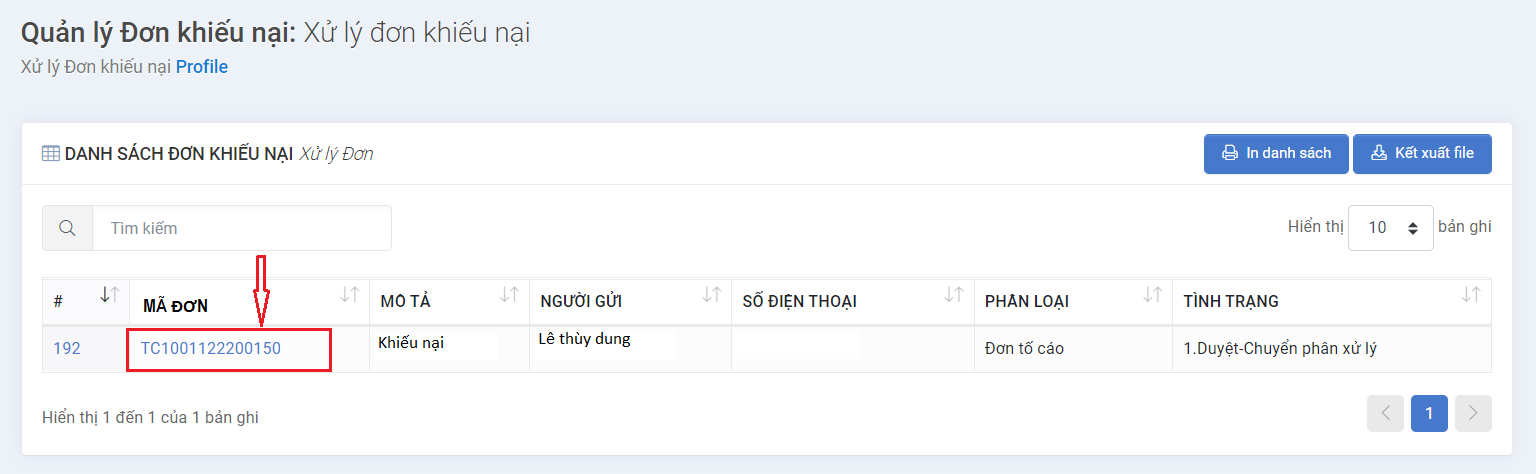 Kết xuất danh sách đơn thư khiếu nại lần 2Tại giao diện danh sách, người dùng chọn nút kết xuất File, Hệ thống Kết xuất danh sách đơn thư khiếu nại lần 2Hệ thống lưu lại nhật ký thao tác của người dùng tại chức năng kiểm tra khiếu nại lần 2NSD đăng nhập vào phần mềm, chọn menu HỆ THỐNG>> Nhật ký sử dụng hệ thống, hệ thống sẽ hiển thị giao diện như sau:In phiếu tiếp công dânMục đíchChức năng cho phép người dùng thực hiện Xem và In các phiếu tiếp công dân.Bao gồm các thao tác:Xem danh sách phiếu in In phiếu Thông báo về việc từ chối tiếp công dân In phiếu phiếu đề xuất thụ lý đơn In phiếu phiếu hướng dẫn chuyển đơn khiếu nại không thuộc thẩm quyền In phiếu hướng dẫn chuyển đơn tố cáo không thuộc thẩm quyền Hệ thống lưu lại nhật ký thao tác của người dùng tại chức năng In phiếu tiếp công dânXem danh sách phiếu inNSD đăng nhập vào phần mềm, chọn menu QL NV TIẾP CÔNG DÂN VÀ XỬ LÝ ĐƠN >> In phiếu tiếp công dân, hệ thống sẽ hiển thị giao diện như sau: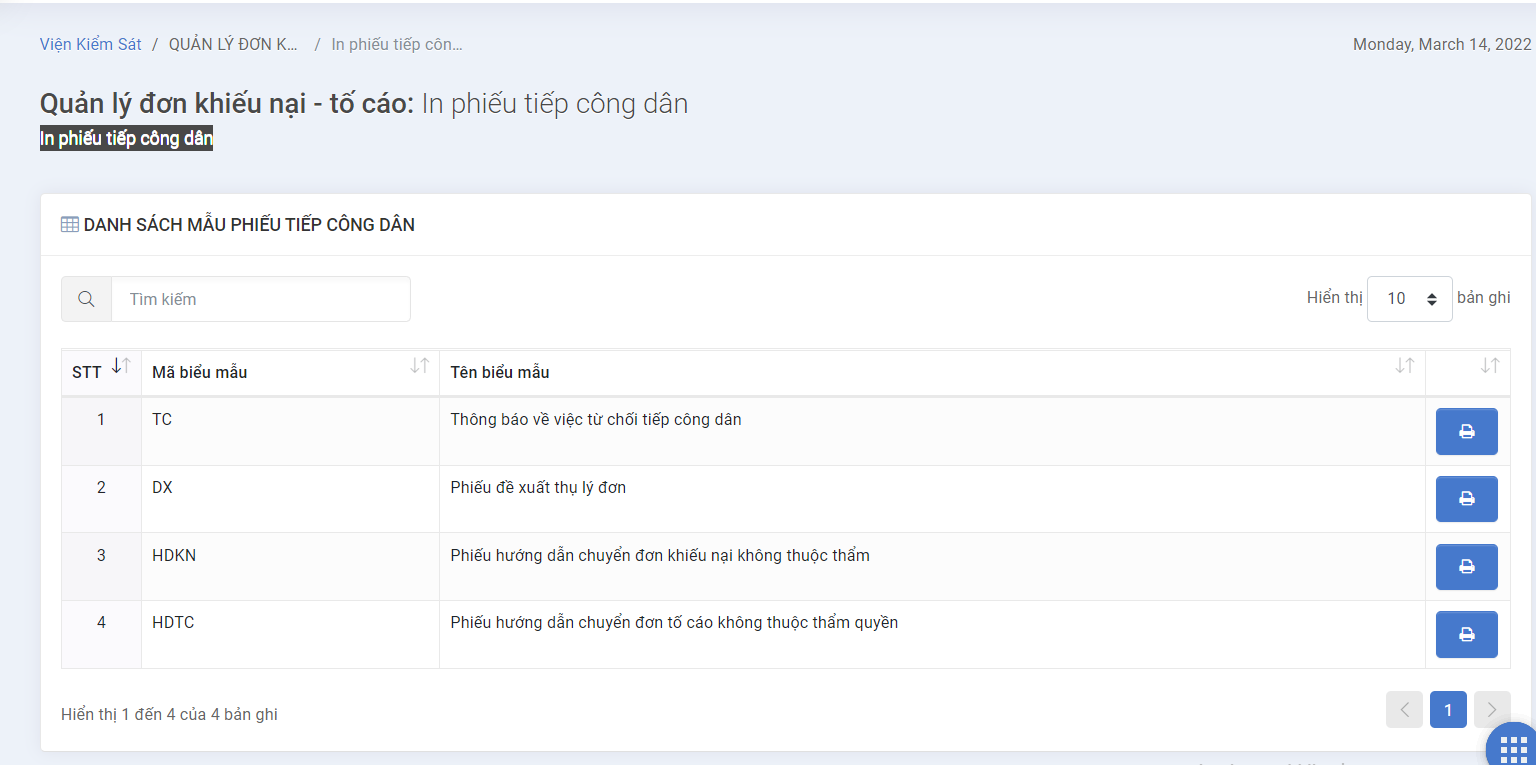 NSD có thể xem danh sách phiếu inIn phiếu Thông báo về việc từ chối tiếp công dânTại giao diện Danh sách mẫu phiếu tiếp công dân, người dùng chọn phiếu in có tên mẫu biểu là: Thông báo về việc từ chối tiếp công dân và chọn nút In cuối dòng, Hệ thống hiển thị giao diện Danh sách phiên tiếp công dânTại giao diện Danh sách phiên tiếp công dân, người dùng chọn nút In cuối số phiên trên lưới cần In, Hệ thống hiển thị Mẫu phiếu in bên phải màn hình, người dùng thực hiện In phiếu Thông báo về việc từ chối tiếp công dân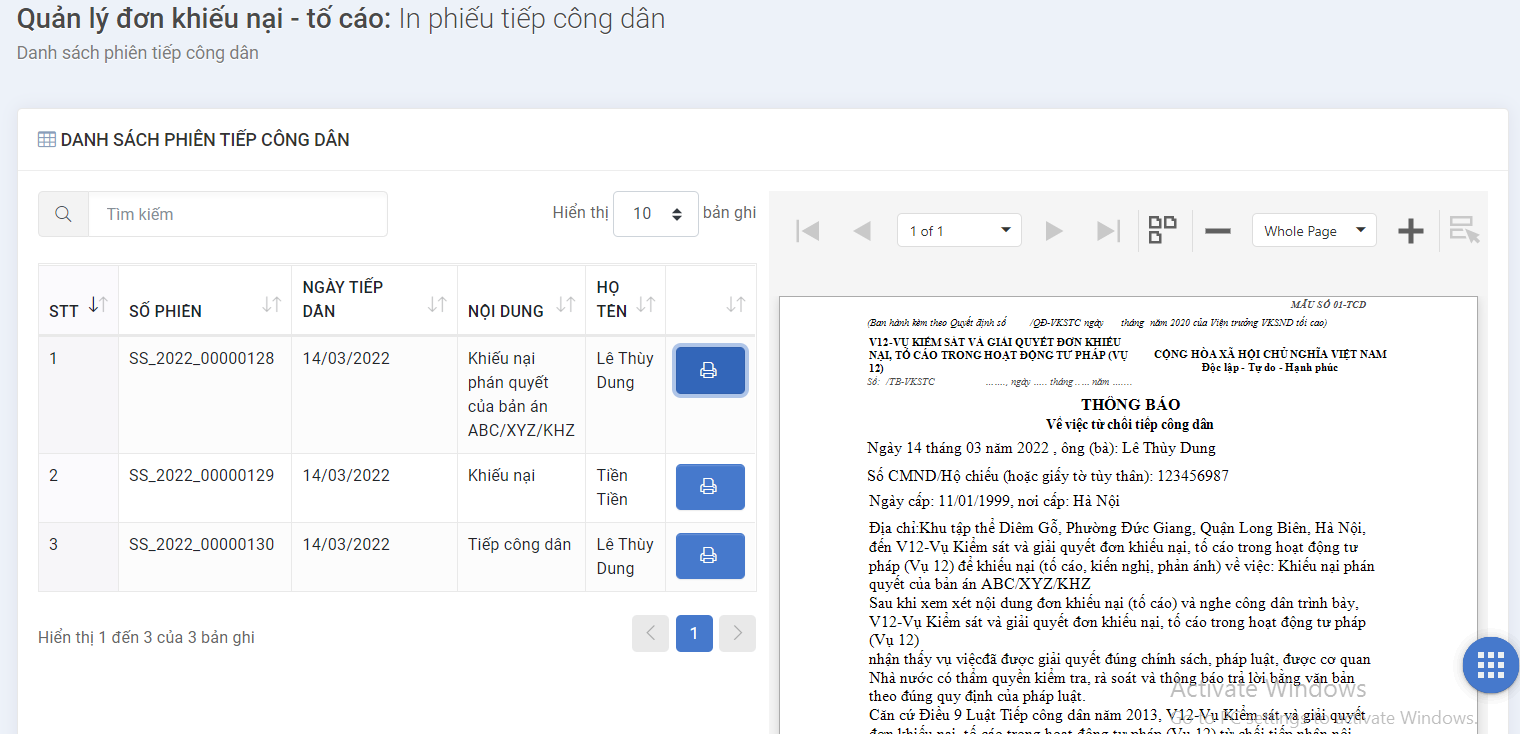 In phiếu phiếu đề xuất thụ lý đơnTại giao diện Danh sách mẫu phiếu tiếp công dân, người dùng chọn phiếu in có tên mẫu biểu là: Phiếu đề xuất thụ lý đơn  và chọn nút In cuối dòng, Hệ thống hiển thị giao diện Danh sách phiên tiếp công dânTại giao diện Danh sách phiên tiếp công dân, người dùng chọn nút In cuối số phiên trên lưới cần In, Hệ thống hiển thị Mẫu phiếu in bên phải màn hình, người dùng thực hiện In Phiếu đề xuất thụ lý đơn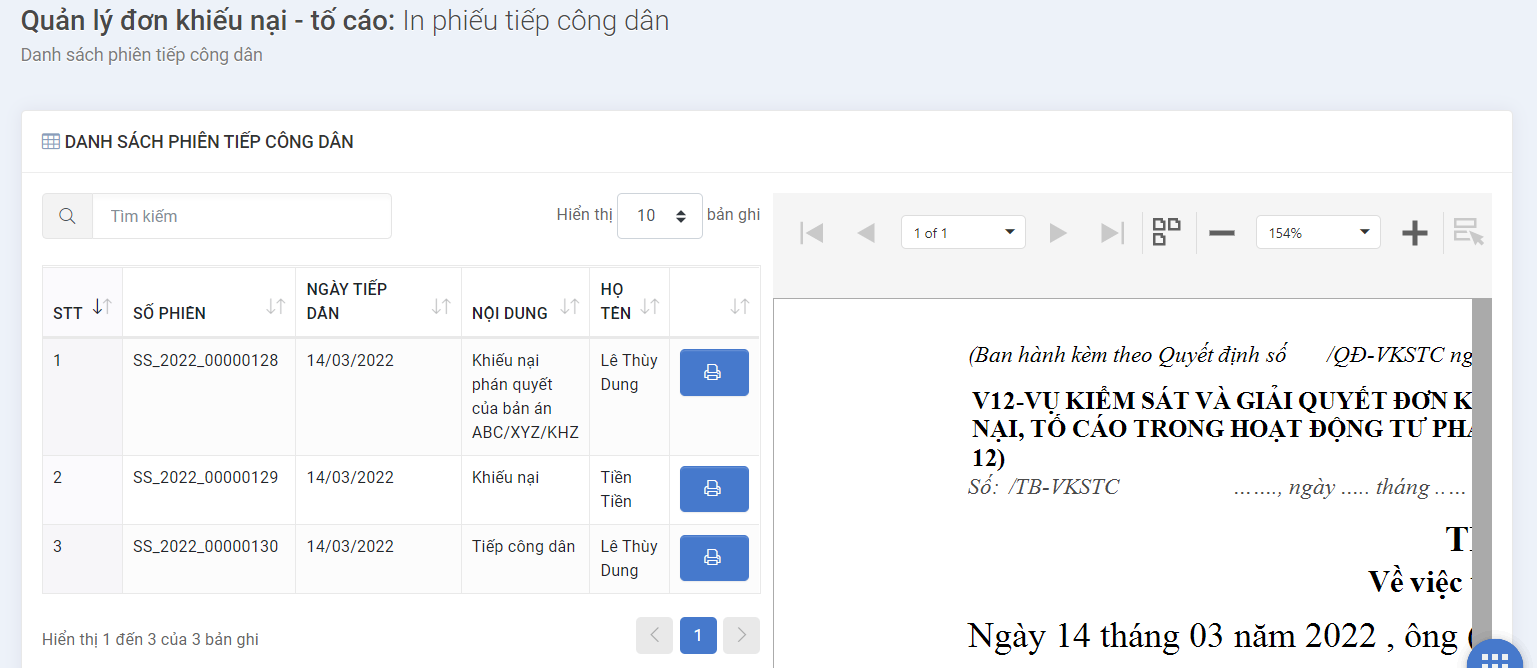 In phiếu phiếu hướng dẫn chuyển đơn khiếu nại không thuộc thẩm quyềnTại giao diện Danh sách mẫu phiếu tiếp công dân, người dùng chọn phiếu tin có tên mẫu biểu là: Phiếu hướng dẫn chuyển đơn khiếu nại không thuộc thẩm quyền  và chọn nút In cuối dòng, Hệ thống hiển thị giao diện Danh sách phiên tiếp công dânTại giao diện Danh sách phiên tiếp công dân, người dùng chọn nút In cuối số phiên trên lưới cần In, Hệ thống hiển thị Mẫu phiếu in bên phải màn hình, người dùng thực hiện In Phiếu hướng dẫn chuyển đơn khiếu nại không thuộc thẩm quyền  In phiếu hướng dẫn chuyển đơn tố cáo không thuộc thẩm quyềnTại giao diện Danh sách mẫu phiếu tiếp công dân, người dùng chọn phiếu tin có tên mẫu biểu là: Phiếu hướng dẫn chuyển đơn tố cáo không thuộc thẩm quyền và chọn nút In cuối dòng, Hệ thống hiển thị giao diện Danh sách phiên tiếp công dânTại giao diện Danh sách phiên tiếp công dân, người dùng chọn nút In cuối số phiên trên lưới cần In, Hệ thống hiển thị Mẫu phiếu in bên phải màn hình, người dùng thực hiện In Phiếu hướng dẫn chuyển đơn tố cáo không thuộc thẩm quyềnHệ thống lưu lại nhật ký thao tác của người dùng tại chức năng In phiếu tiếp công dânNSD đăng nhập vào phần mềm, chọn menu HỆ THỐNG>> Nhật ký sử dụng hệ thống, hệ thống sẽ hiển thị giao diện như sau:Quản lý sổ tiếp công dân trực tiếpMục đíchNgười dùng có thể thực hiện thao tác quản lý sổ tiếp công dân trực tiếp như : Xem, tìm kiếm, cập nhật, … đơn thư.Bao gồm các thao tác:Xem danh sách phiên tiếp công dân Lọc, tìm kiếm đơn thư Cập nhật hồ sơ đơn thư đã tiếp nhận Xóa một phiên tiếp dân trong trường hợp nội dung bị trùng lặp Xem lại chi tiết nội dung tiếp, đơn thư đã tiếp nhậnTheo dõi trạng thái xử lý, giải quyết của đơn thư Tải các hồ sơ kết quả xử lý từ sổ tiếp dân Xem danh sách đơn thư lãnh đạo tiếp In sổ tiếp dânXem danh sách phiên tiếp công dânNSD đăng nhập vào phần mềm, chọn menu QL NV TIẾP CÔNG DÂN VÀ XỬ LÝ ĐƠN >> Quản lý sổ tiếp công dân trực tiếp, hệ thống sẽ hiển thị giao diện Danh sách phiên tiếp công dân như sau: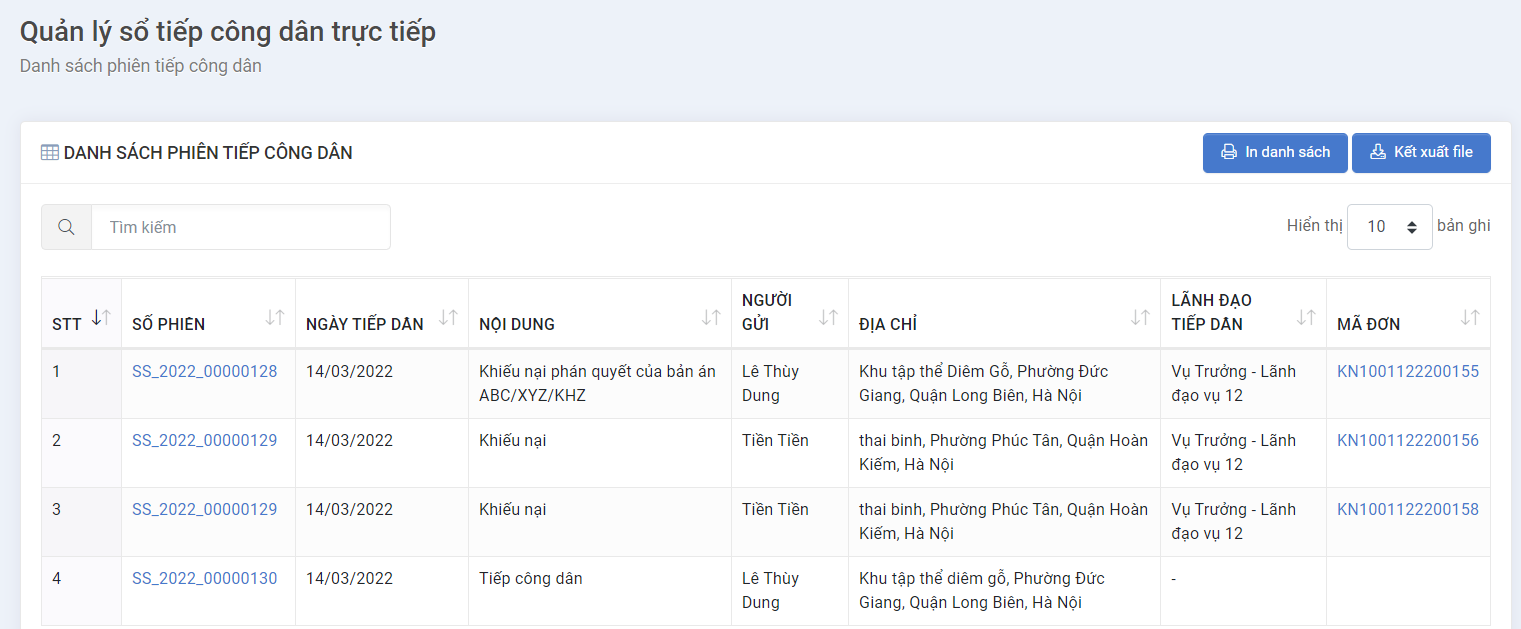 NSD có thể Xem danh sách phiên tiếp công dânLọc, tìm kiếm đơn thưTại giao diện danh sách phiên tiếp công dân, người dùng nhập thông tin tìm kiếm và ấn Enter trên máy tính cá nhân. Hệ thống thực hiện Lọc, tìm kiếm đơn thư người dùng mong muốn tìm kiếmCập nhật hồ sơ đơn thư đã tiếp nhậnTại giao diện danh sách phiên tiếp công dân, NSD chọn link Mã đơn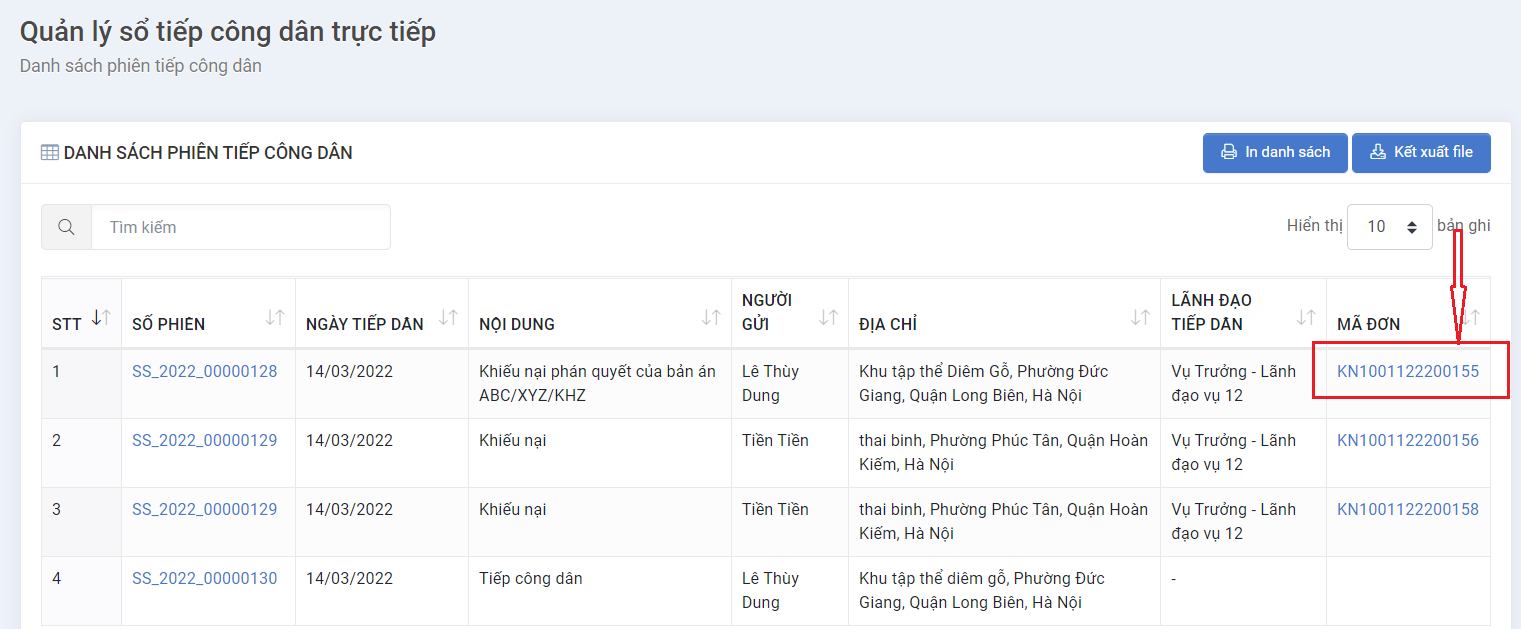 Hệ thống hiển thị giao diện Xem chi tiết, Tại giao diện Xem chi tiết người dùng chọn nút Sửa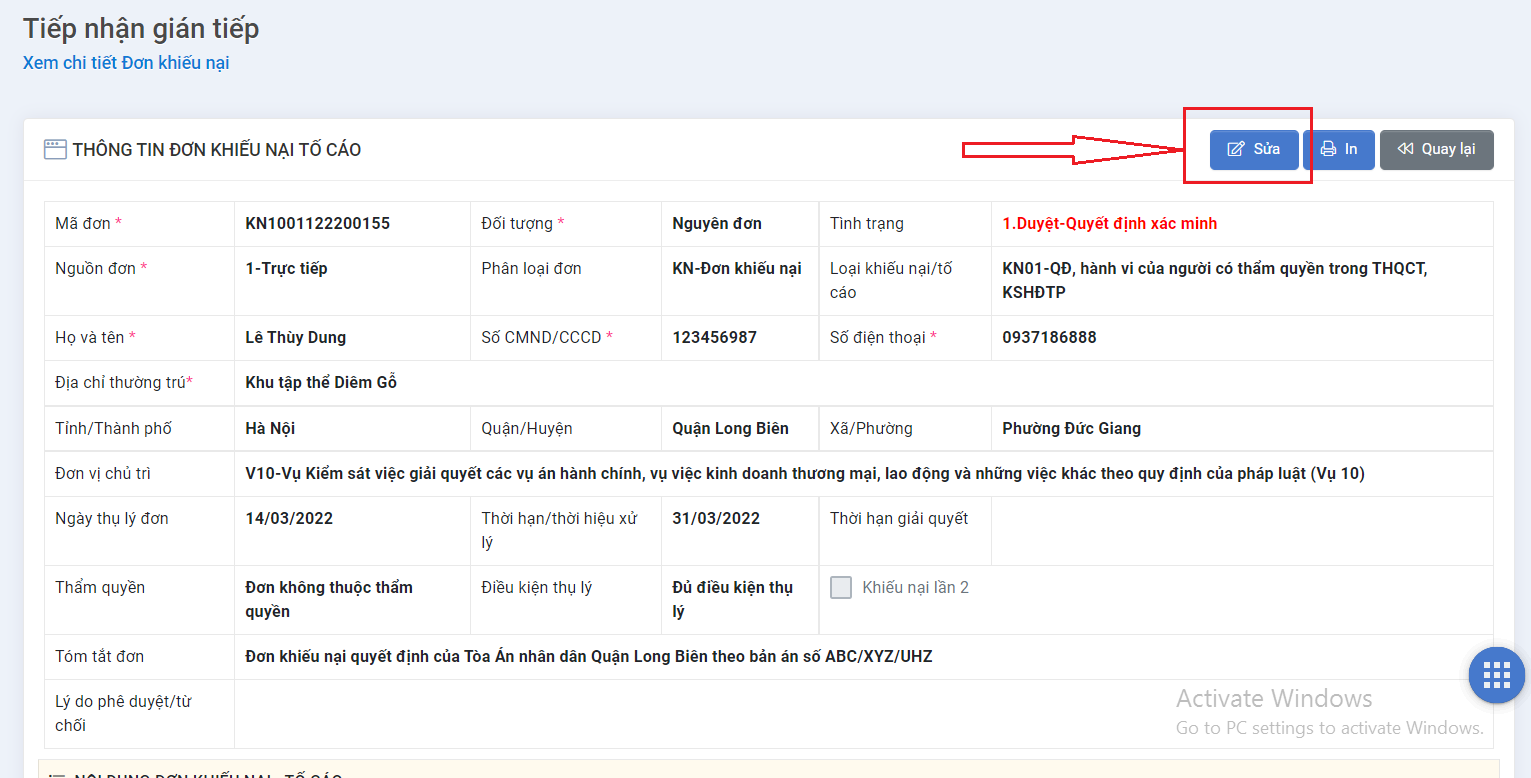 Hệ thống hiển thị giao diện sửa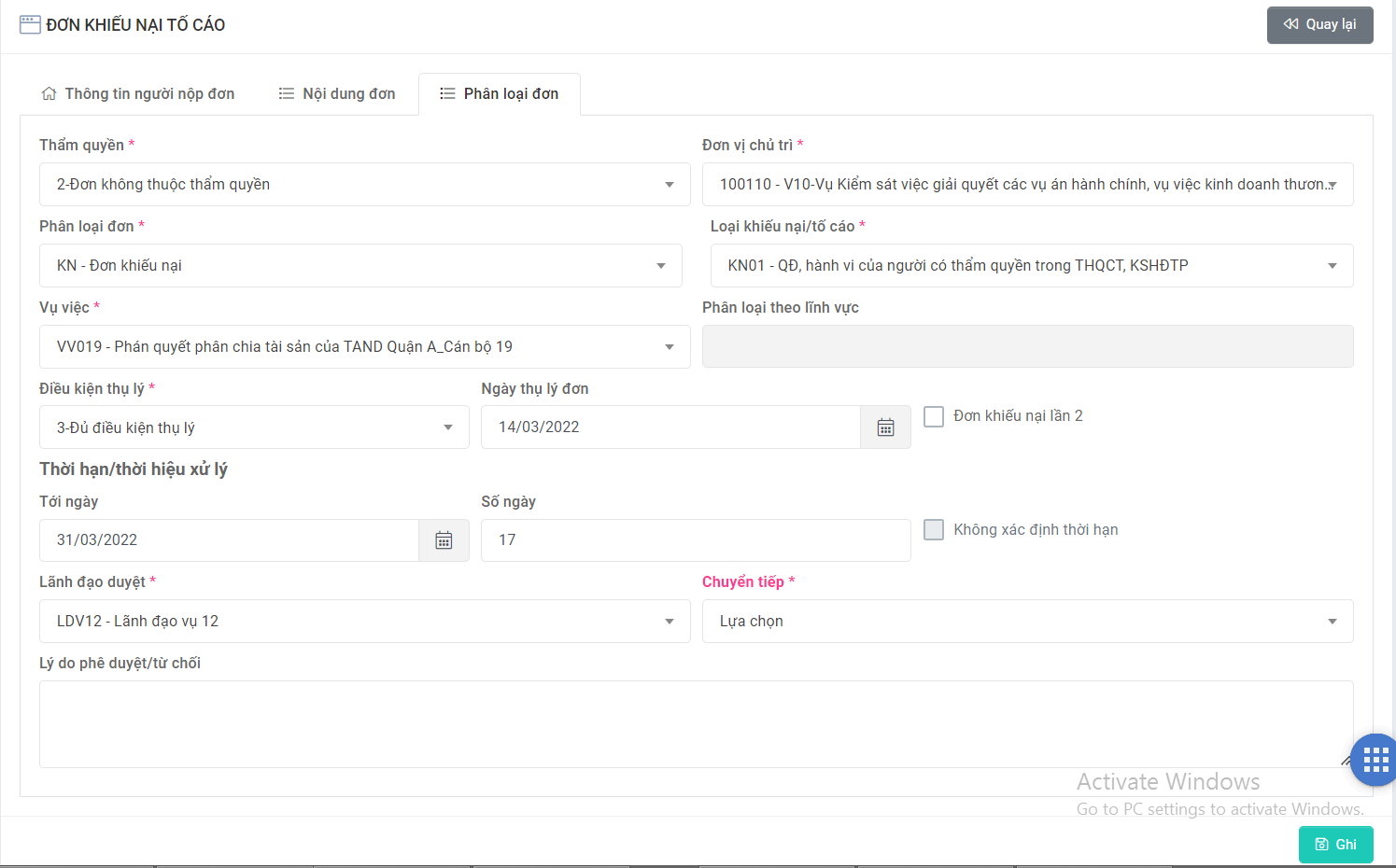 Tại giao diện Sửa, người dùng cập nhật thông tin hồ sơ đơn thư cần sửa và chọn nút Ghi. Hệ thống thực hiện câp nhật hồ sơ đơn thư đã tiếp nhậnLưu ý: Các thông tin có dấu * là các thông tin bắt buộc nhậpXóa một phiên tiếp dân trong trường hợp nội dung bị trùng lặpTại giao diện xem chi tiết, người dùng chọn nút Xóa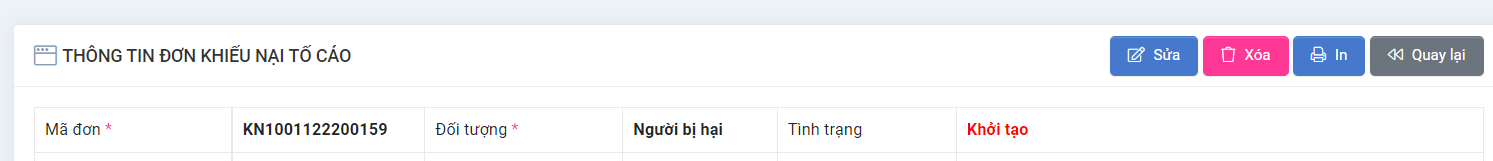 Hệ thống hiển thị thông báo xóa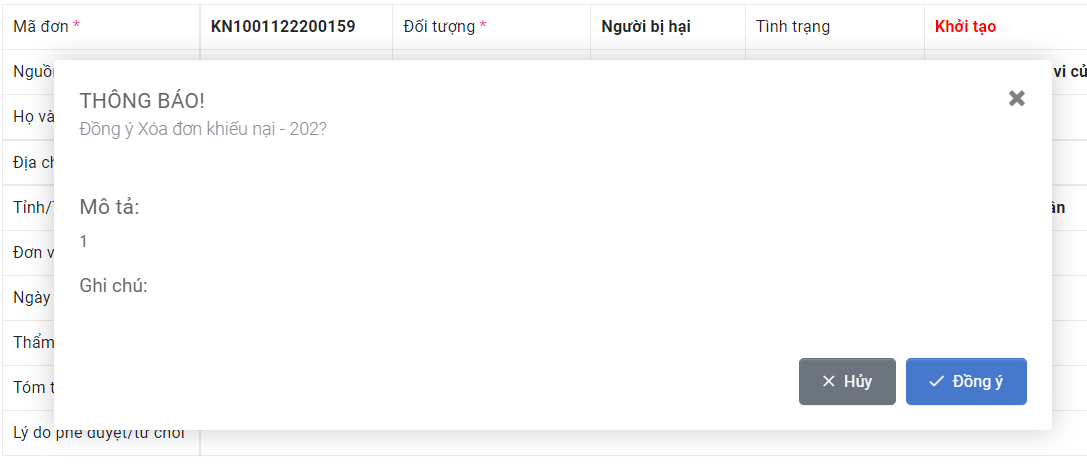 Chọn hủy: Hệ thống hủy xác nhận xóaChọn Đồng ý: Hệ thống thực hiện xóa dữ liệu khỏi hệ thống và cơ sở dữ liệuXem lại chi tiết nội dung tiếp, đơn thư đã tiếp nhậnTại giao diện danh sách phiên tiếp công dân, NSD chọn link số phiên hoặc  link Mã đơn, hệ thống hiển thị giao diện Xem lại chi tiết nội dung tiếp, đơn thư đã tiếp nhậnXem chi tiết nội dung tiếp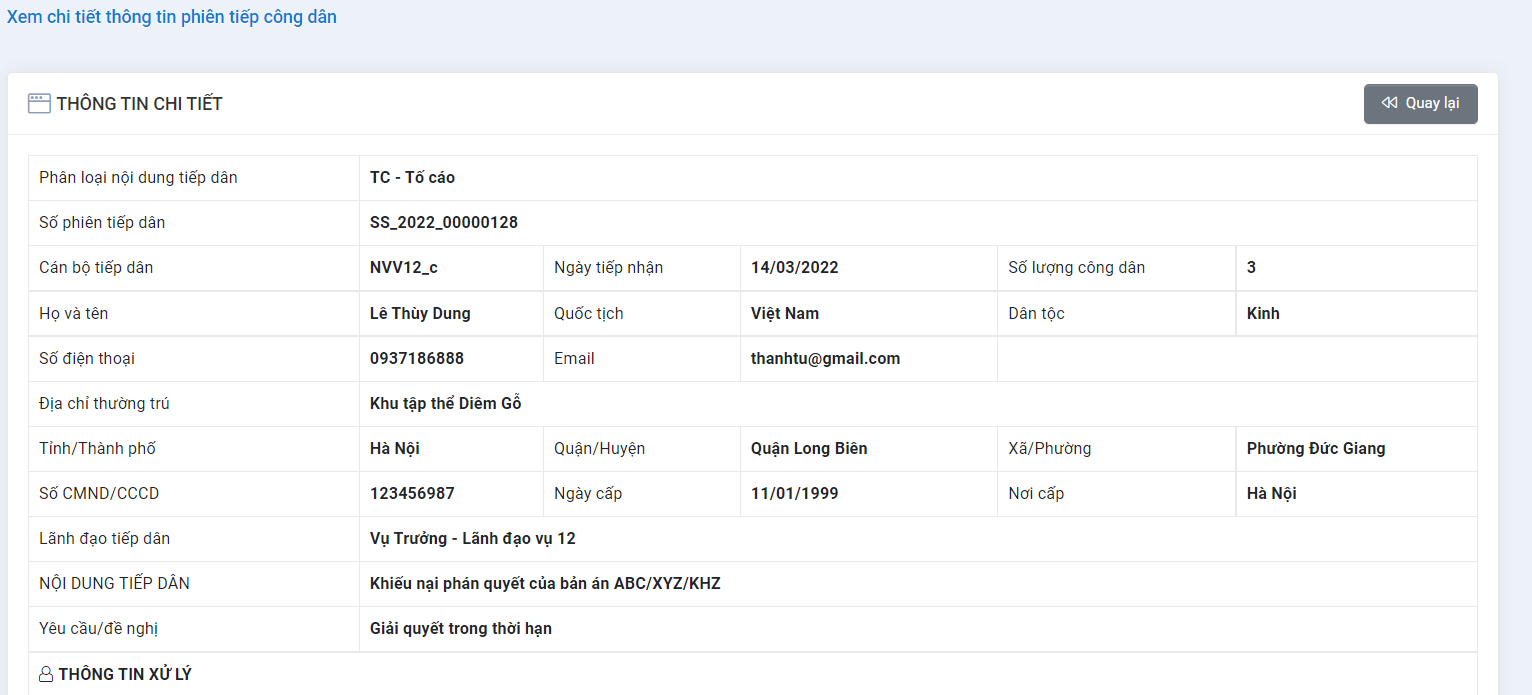 Xem chi tiết đơn thư tiếp nhận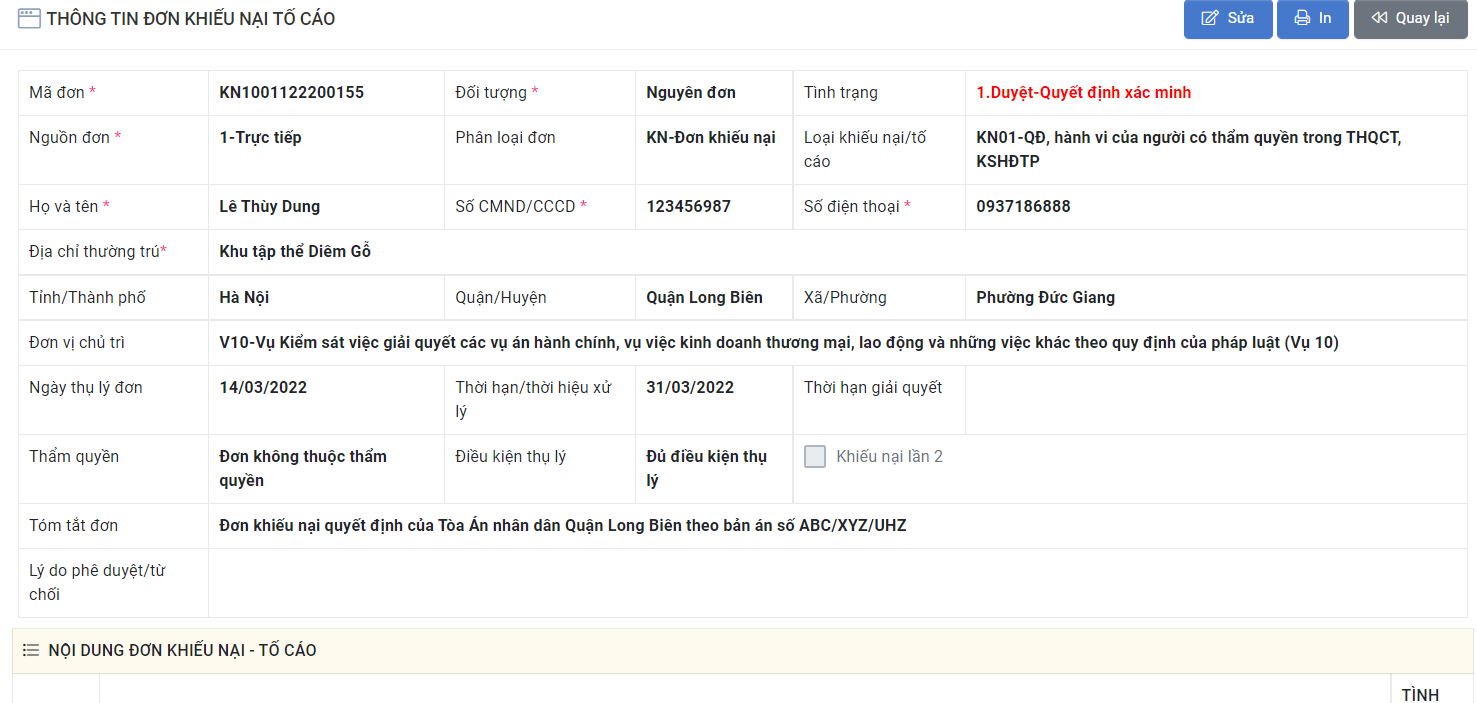 Theo dõi trạng thái xử lý, giải quyết của đơn thưTại giao diện Xem chi tiết đơn thư tiếp nhận, Hệ thống hiển thị THEO DÕI TRẠNG THÁI XỬ LÝ, GIẢI QUYẾT ĐƠN trên giao diện Xem chi tiết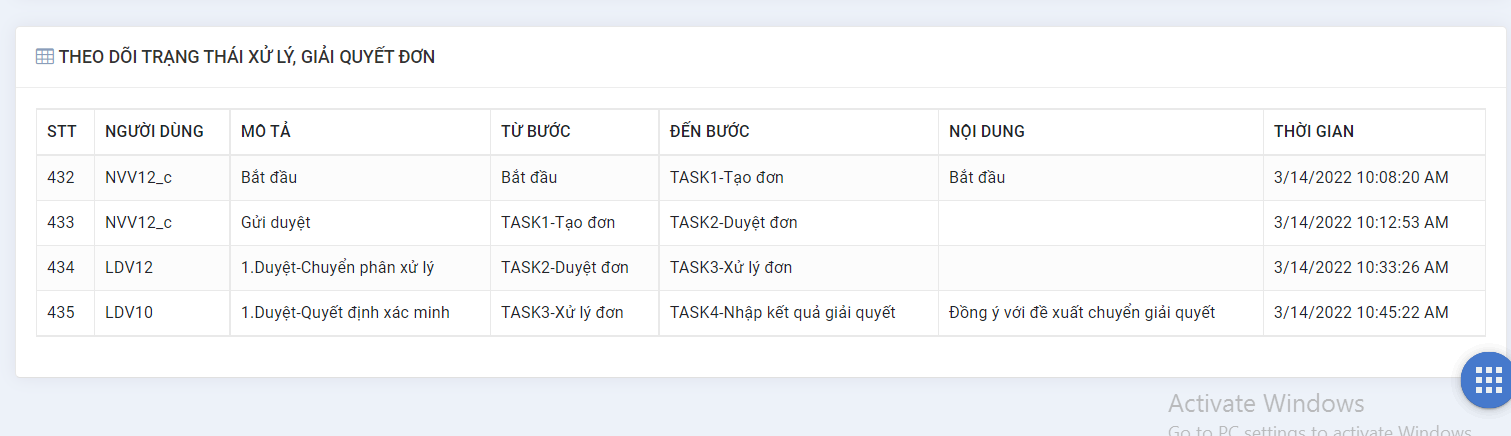 Tải các hồ sơ kết quả xử lý từ sổ tiếp dânTại giao diện Xem chi tiết đơn thư tiếp nhận, Hệ thống hiển thị  TÀI LIỆU ĐÍNH KÈM trên giao diện Xem chi tiết, Người dùng thực hiện Tải file đính kèm trên danh sách (Tải các hồ sơ kết quả xử lý từ sổ tiếp dân)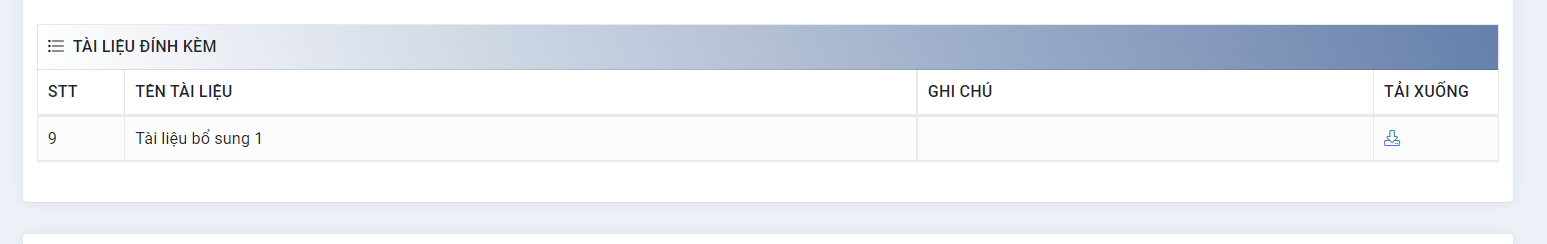 Xem danh sách đơn thư lãnh đạo tiếpTại giao diện Danh sách, người dùng nhập thông tin tìm kiếm đơn thư lãnh đạo tiếp, Hệ thống thực hiện danh sách đơn thư lãnh đạo tiếp, người dùng có thể Xem danh sách đơn thư lãnh đạo tiếp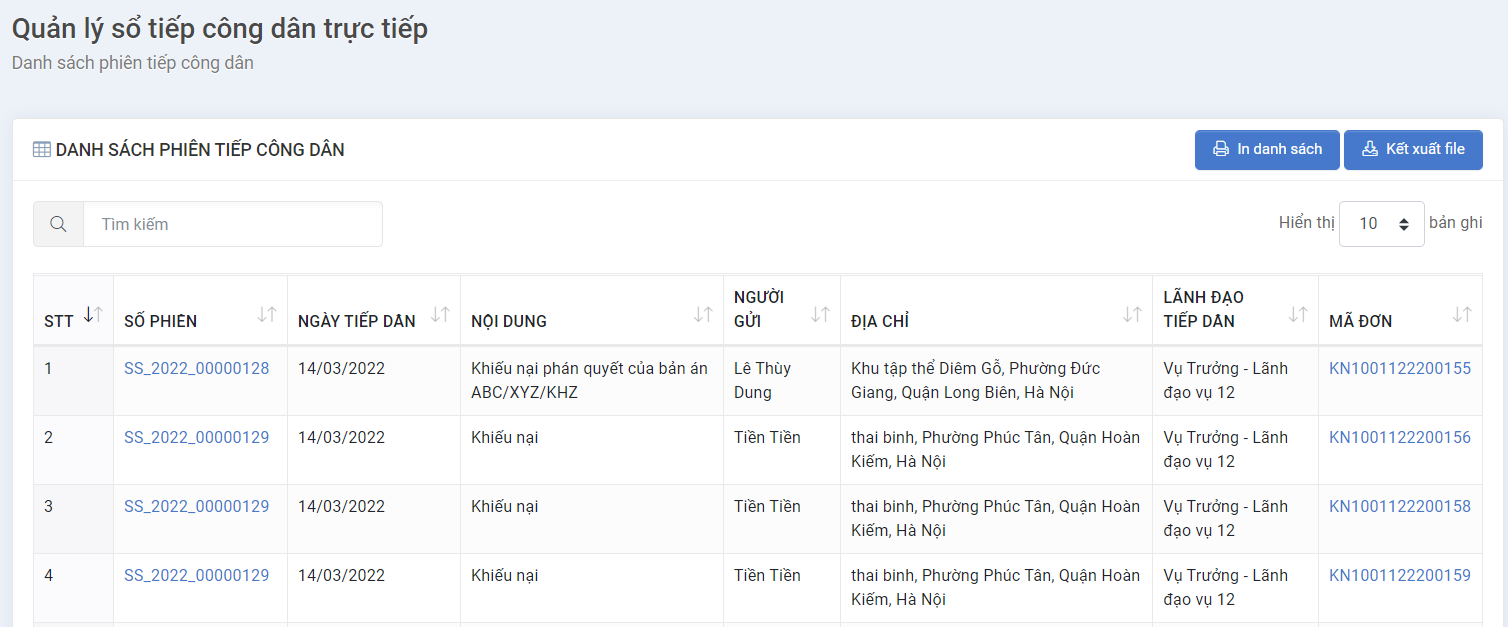 In sổ tiếp dânTại giao diện Danh sách, người dùng chọn nút In danh sách, Hệ thống thực hiện In sổ tiếp dânTiếp nhận gián tiếpMục đíchChức năng này cho phép Tạo mới/ Sửa/ Xóa một phiên tiếp dân gián tiếpTiếp dân gián tiếp theo hai hình thức là: Đơn thư được gửi qua bưu điện và Cơ quan trung ươngBao gồm các thao tác:Tạo mới một phiên tiếp nhận đơn thư gián tiếp Sửa một phiên tiếp nhận đơn thư gián tiếp Xóa một phiên tiếp nhận đơn thư gián tiếp Hệ thống lưu lại nhật ký thao tác của người dùng tại chức năng Tiếp nhận gián tiếpTạo mới một phiên tiếp nhận đơn thư gián tiếpNSD đăng nhập vào phần mềm, chọn menu QL NV TIẾP CÔNG DÂN VÀ XỬ LÝ ĐƠN >> Tiếp nhận gián tiếp, hệ thống sẽ hiển thị giao diện danh sách đơn thư như sau:Tại giao diện danh sách đơn thư, Người dùng chọn nút ThêmHệ thống hiển thị giao diện Thêm mới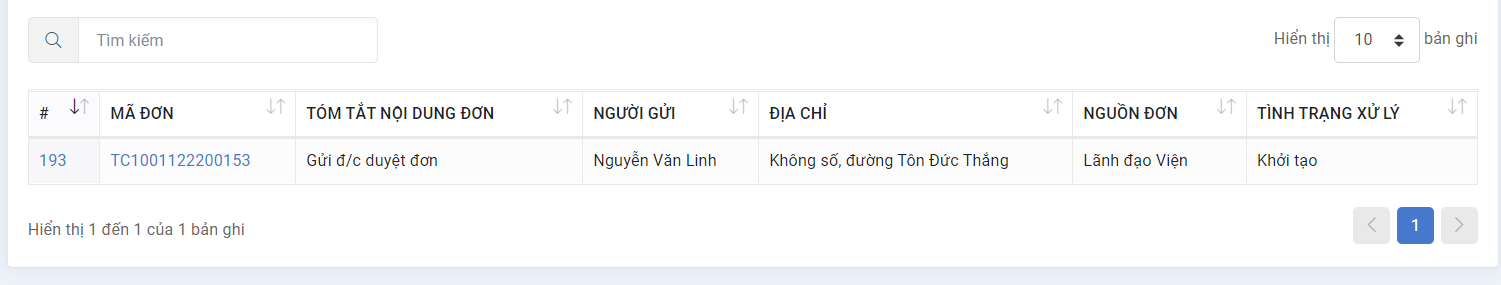 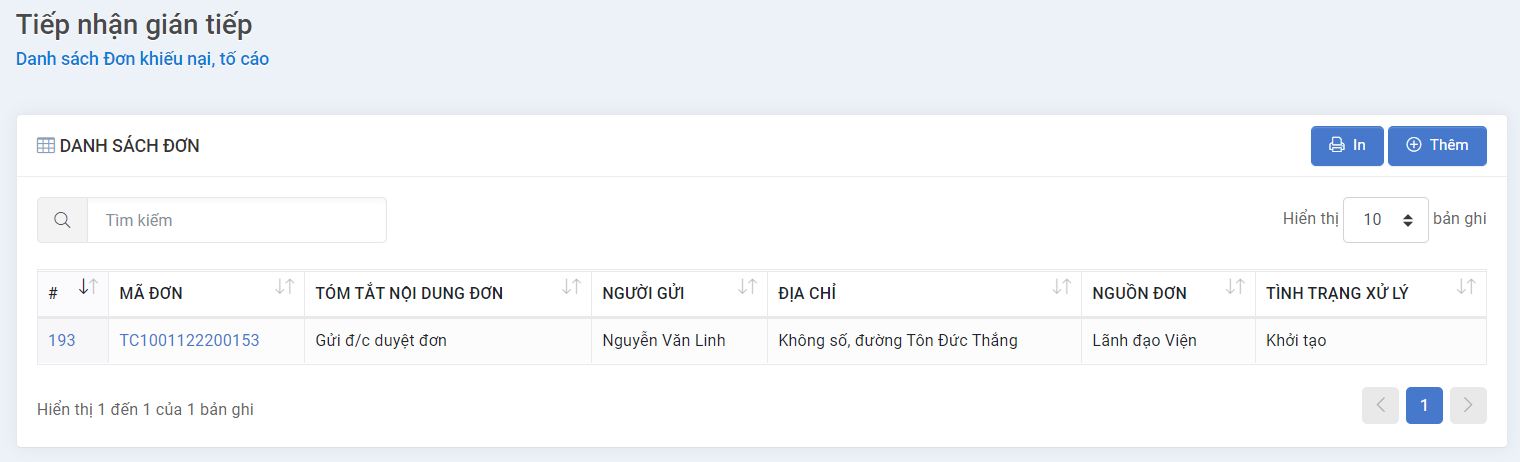 Tại giao diện Thêm, Người dùng nhập thông tin bắt buộc dấu (*) và chọn nút Tiếp theo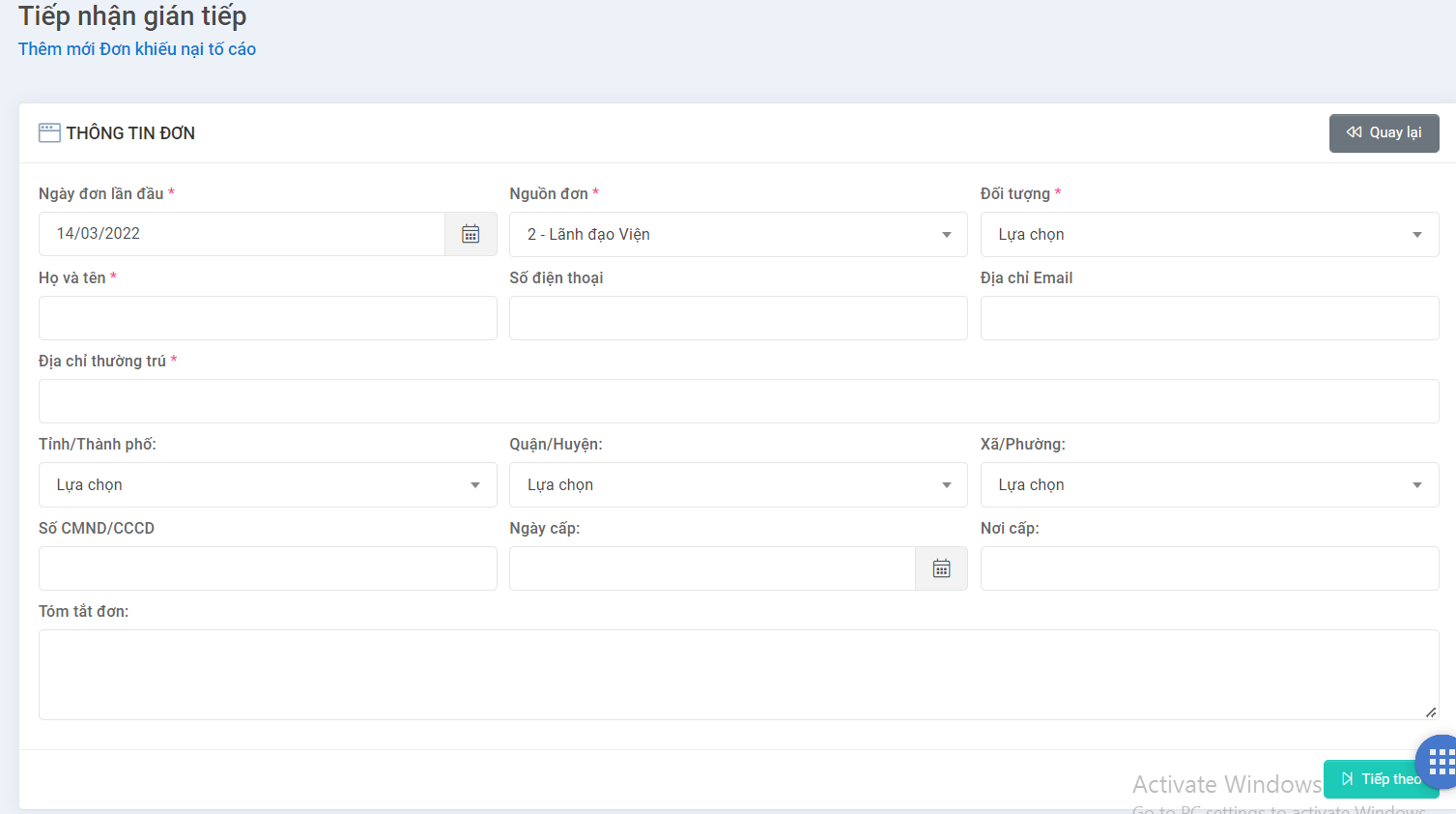 Sau khi chọn nút Tiếp theo, hệ thống chuyển sang giao diện nhập thông tin các Tab Thông tin người nộp đơn, Nội dung đơn, Phân loại đơn.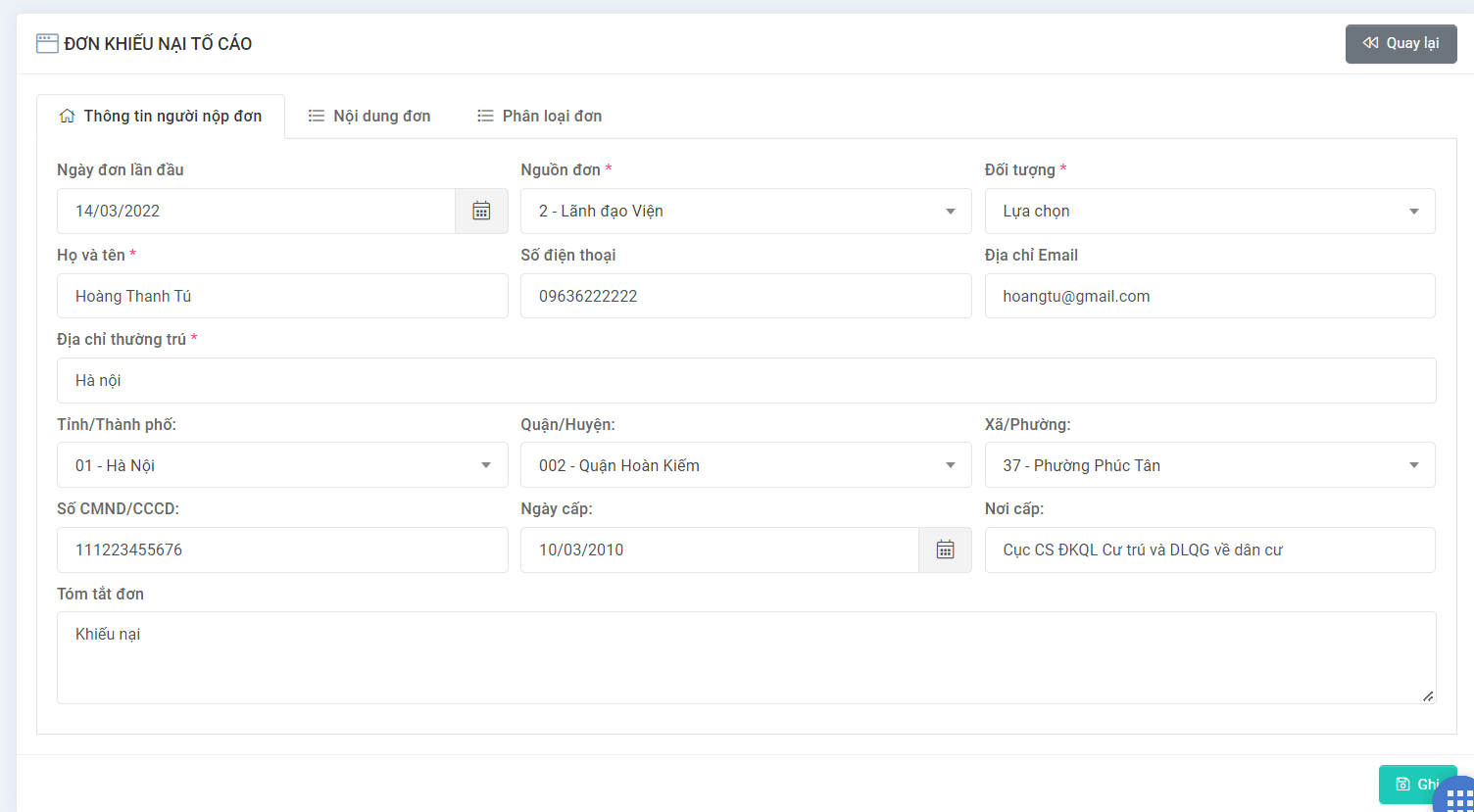 Người dùng nhập các thông tin và chọn Ghi , Hệ thống thực hiện lưu thông tin và cập nhật thành côngLưu ý: Các thông tin có dấu * là các thông tin bắt buộc nhậpSửa một phiên tiếp nhận đơn thư gián tiếpNSD đăng nhập vào phần mềm, chọn menu QL NV TIẾP CÔNG DÂN VÀ XỬ LÝ ĐƠN >> Tiếp nhận gián tiếp, hệ thống sẽ hiển thị giao diện danh sách đơn thư như sau:Tại giao diện danh sách, NSD chọn Link Mã đơn, hệ thống hiển thị giao diện Xem chi tiết đơn thư.Tại giao diện Xem chi tiết đơn thư, người dùng chọn nút Sửa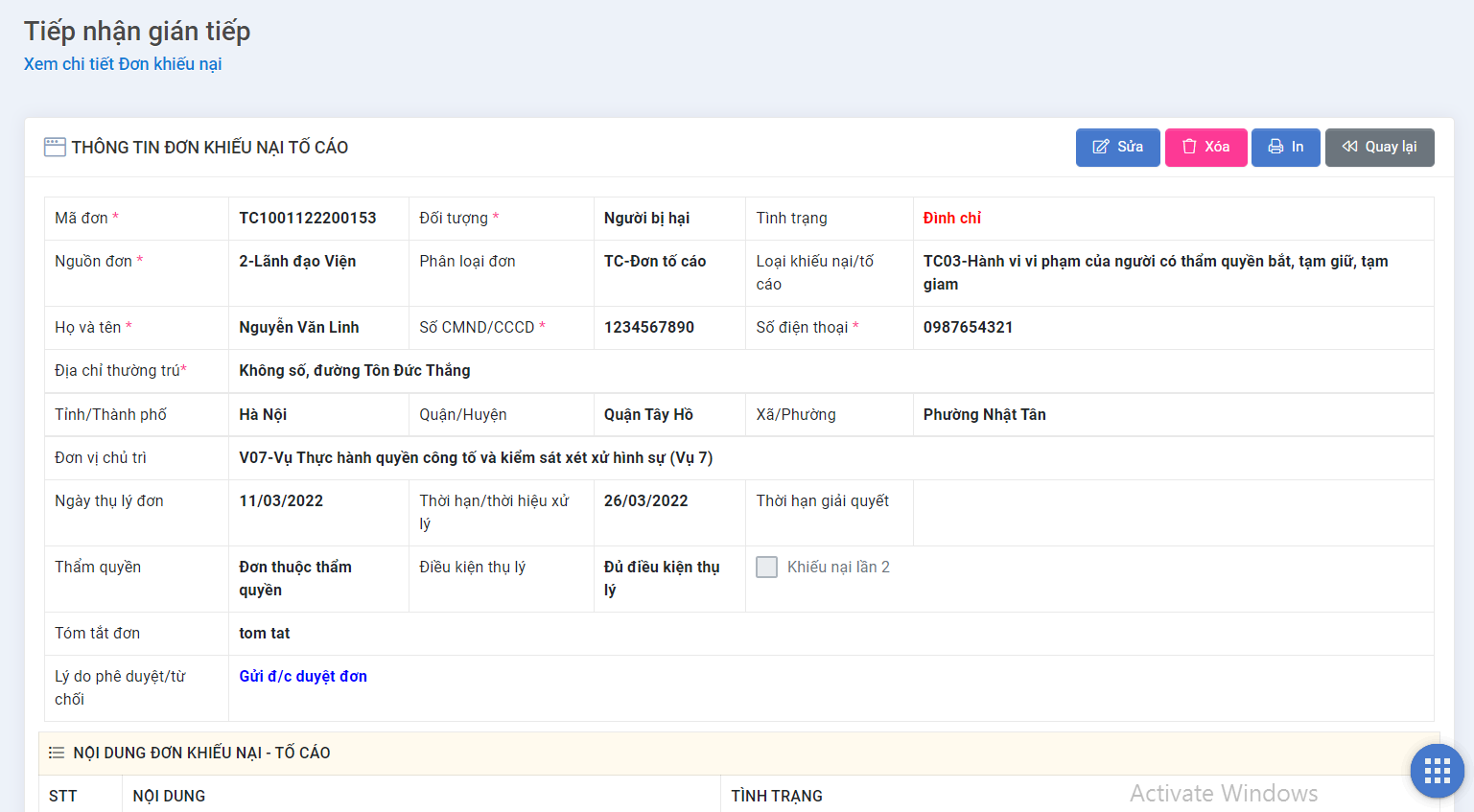 Hệ thống hiển thị giao diện sửa, tại giao diện Sửa, người dùng nhập các thông tin cần sửa và chọn GhiLưu ý: Các thông tin có dấu * là các thông tin bắt buộc nhậpHệ thống hiển hiển thị thông báo Cập nhật thành công và lưu dữ liệu vào CSDL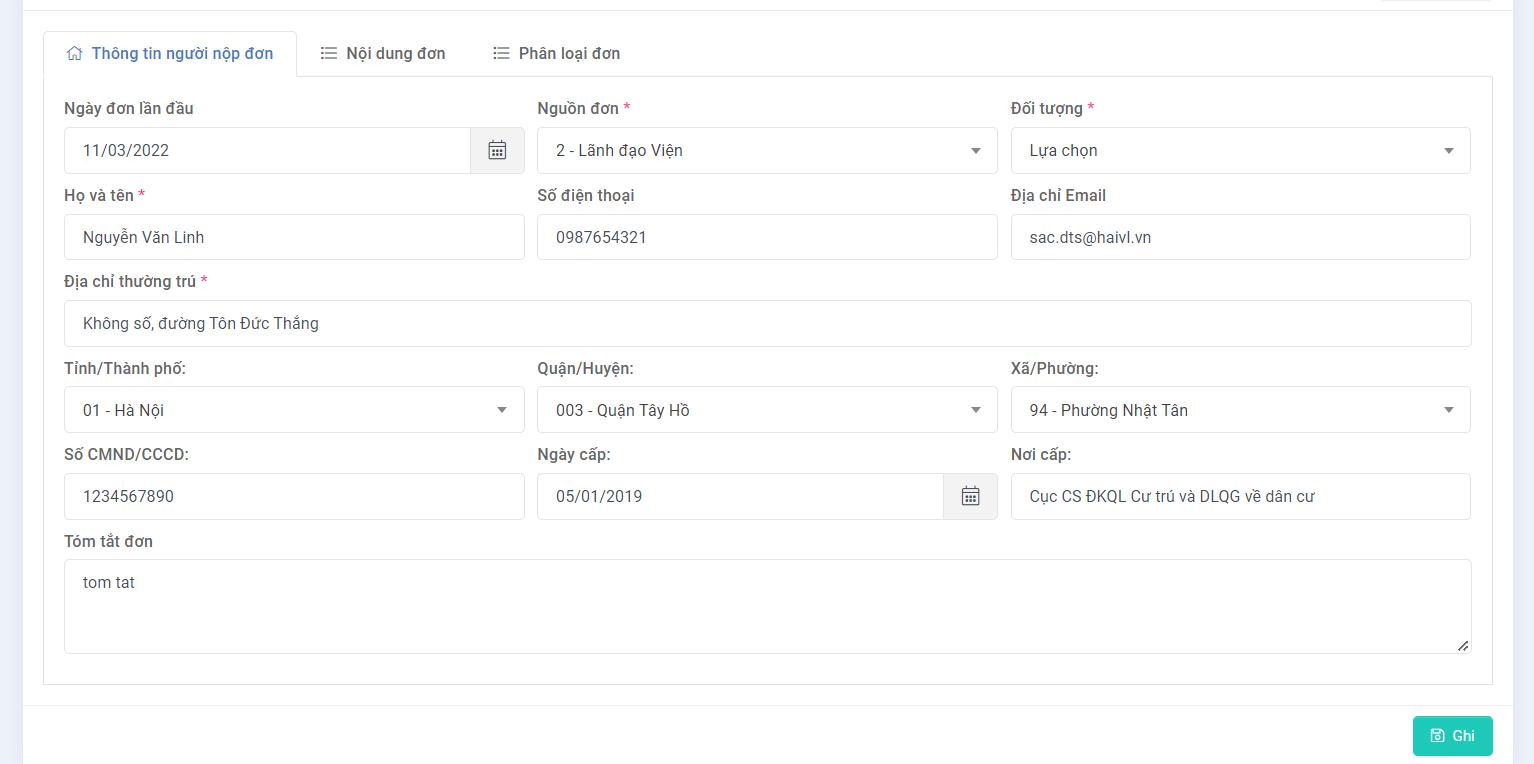 Xóa một phiên tiếp nhận đơn thư gián tiếpNSD đăng nhập vào phần mềm, chọn menu QL NV TIẾP CÔNG DÂN VÀ XỬ LÝ ĐƠN >> Tiếp nhận gián tiếp, hệ thống sẽ hiển thị giao diện danh sách đơn thư như sau:Tại giao diện danh sách, NSD chọn Link Mã đơn, hệ thống hiển thị giao diện Xem chi tiết đơn thư.Tại giao diện Xem chi tiết đơn thư, người dùng chọn nút Xóa
Hệ thống hiện thị giao diện xác nhận Xóa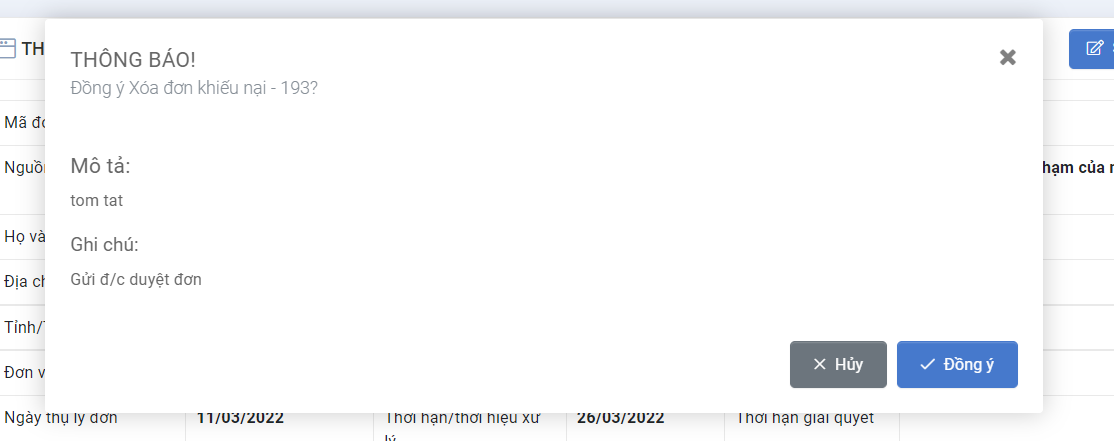 Người dùng bấm nút Đồng ý, hệ thống sẽ xóa phiên tiếp nhận đơn thư gián tiếpNgười dùng bấm nút Hủy bỏ, hệ thống sẽ hủy thao tác xóaHệ thống lưu lại nhật ký thao tác của người dùng tại chức năng Tiếp nhận gián tiếpNSD đăng nhập vào phần mềm, chọn menu HỆ THỐNG>> Nhật ký sử dụng hệ thống, hệ thống sẽ hiển thị giao diện như sau:Quản lý sổ tiếp nhận gián tiếpMục đíchChức năng này cho phép quản lý thông tin các đơn thư đã tạo ra trên hệ thốngBao gồm các thao tác:Xem danh sách đơn thư tiếp nhận lọc, tìm kiếm đơn thư Cập nhật nội dung đơn thư đã tiếp nhận Xóa đơn thư đã tiếp nhận In danh sách đơn thư tiếp nhận gián tiếp Trình đơn thư đã tiếp nhận lên lãnh đạo Kết xuất danh sách đơn vần xử lý ra tập tin có định dạng excel Hệ thống lưu lại nhật ký thao tác của người dùng tại chức năng Quản lý sổ tiếp nhận gián tiếpXem danh sách đơn thư tiếp nhậnNSD đăng nhập vào phần mềm, chọn menu QL NV TIẾP CÔNG DÂN VÀ XỬ LÝ ĐƠN >> Quản lý sổ tiếp nhận gián tiếp, hệ thống sẽ hiển thị giao diện như sau: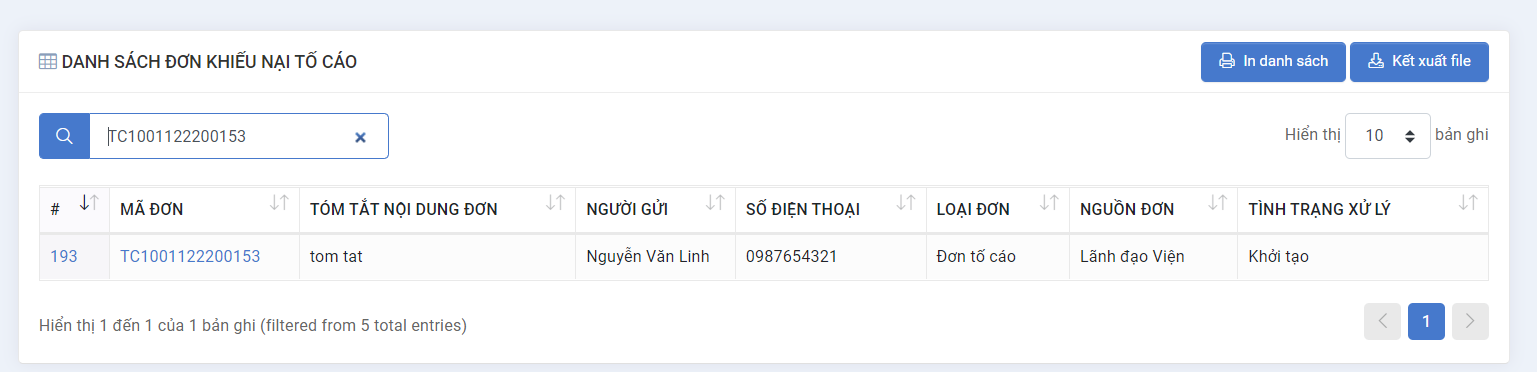  NSD có thể xem danh sách đơn thư tiếp nhậnLưu ý: Các thông tin có dấu * là các thông tin bắt buộc nhậpLọc, tìm kiếm đơn thưNSD đăng nhập vào phần mềm, chọn menu QL NV TIẾP CÔNG DÂN VÀ XỬ LÝ ĐƠN >> Quản lý sổ tiếp nhận gián tiếp, hệ thống sẽ hiển thị giao diện như sau:Tại giao diện danh sách, người dùng thực hiện nhập thông tin tìm kiếm và bấm Enter trên máy tính cá nhân của NSD. Hệ thống thực hiện Lọc, tìm kiếm đơn thưCập nhật nội dung đơn thư đã tiếp nhậnTại giao diện danh sách đơn thư, chọn Link Mã đơnHệ thống hiển thị giao diện Xem chi tiết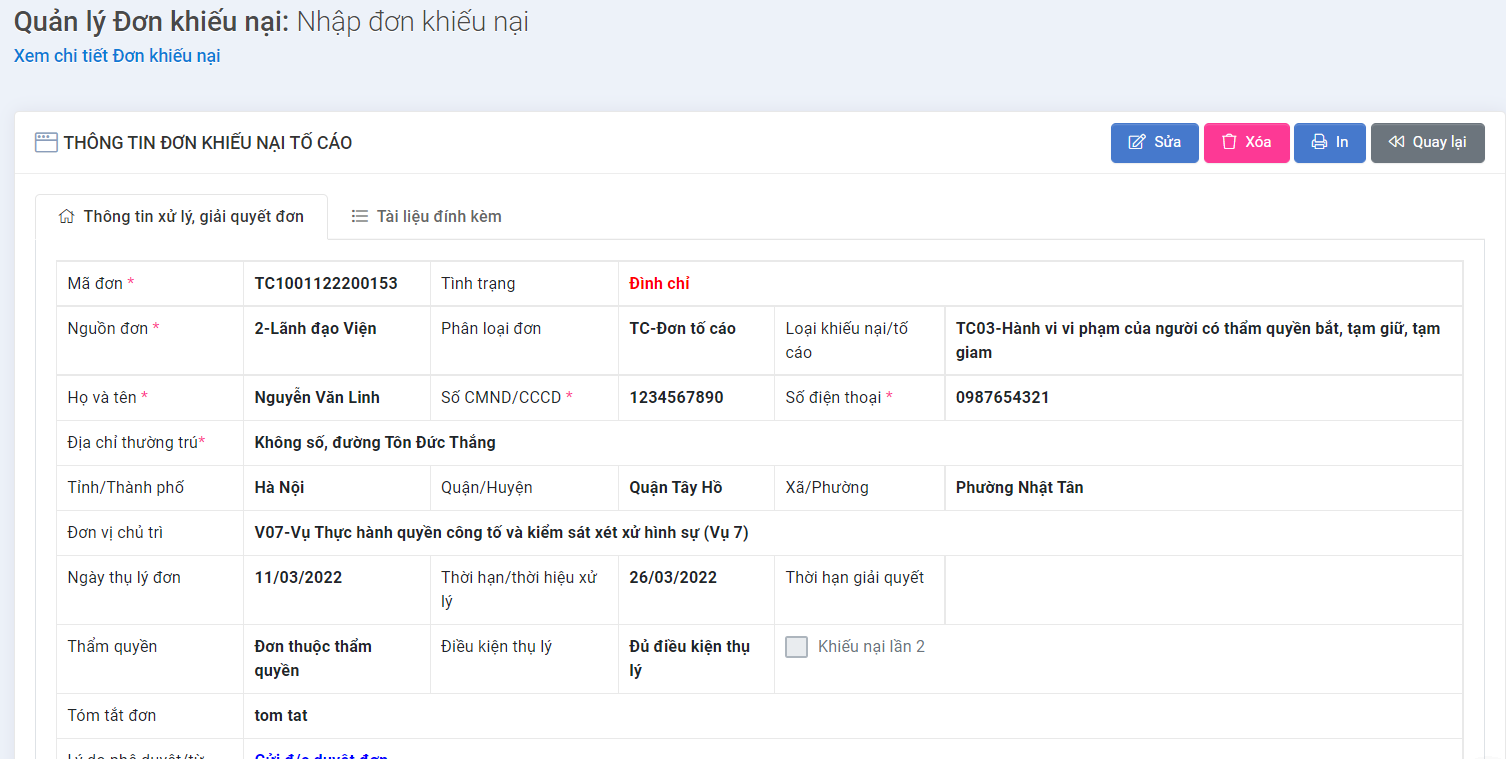 Tại giao diện xem chi tiết, NSD chọn nút Sửa, Hệ thống hiển thị giao diện Sửa (Cập nhật)Tại giao diện Sửa (Cập nhật), người dùng nhập thông tin cần sửa (cập nhật) và chọn GhiHệ thống hiển thị giao diện Cập nhật hồ sơ đơn thư đã tiếp nhận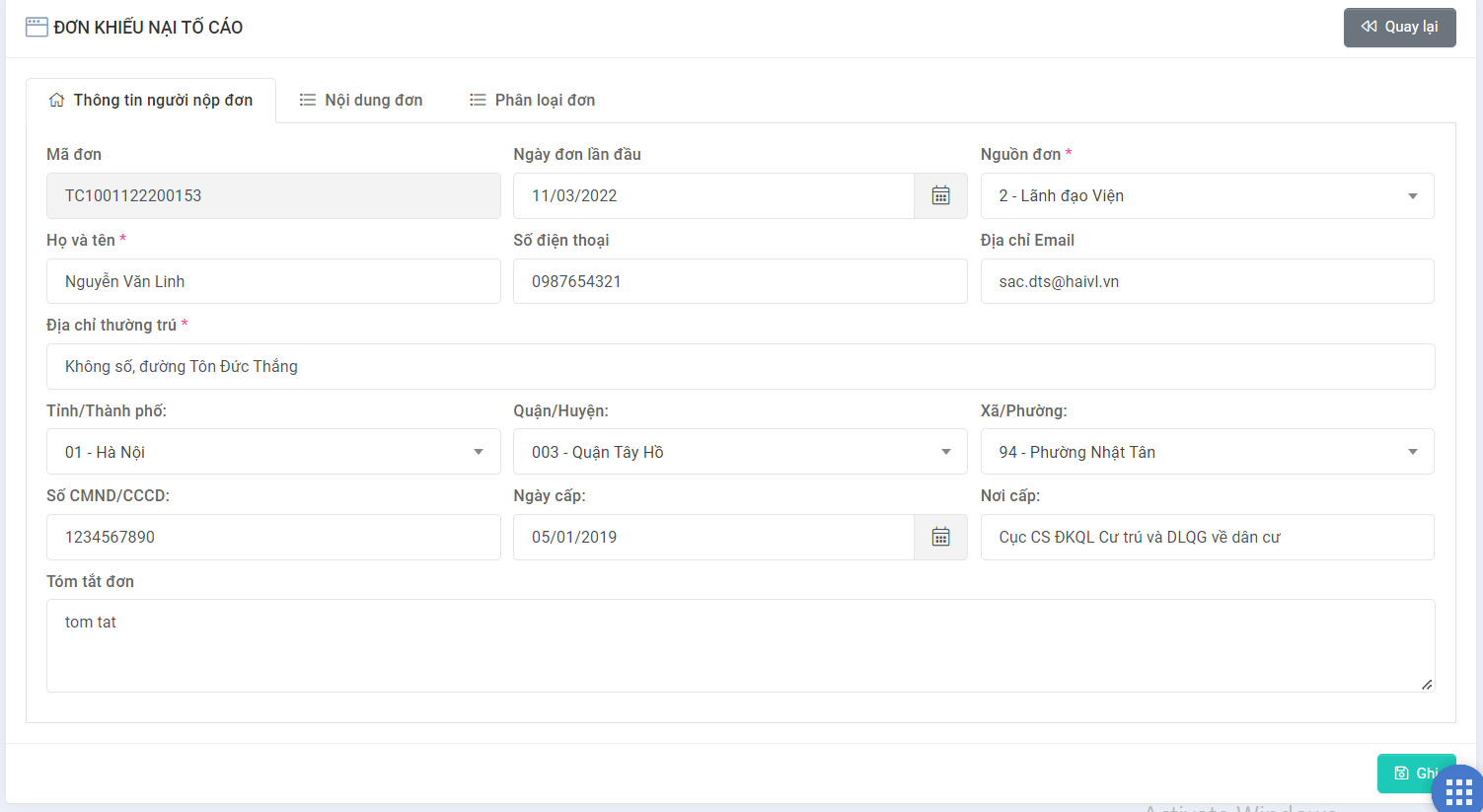 Xóa đơn thư đã tiếp nhậnTại giao diện xem chi tiết, NSD chọn nút Xóa, Hệ thống hiển thị giao xác nhận xóa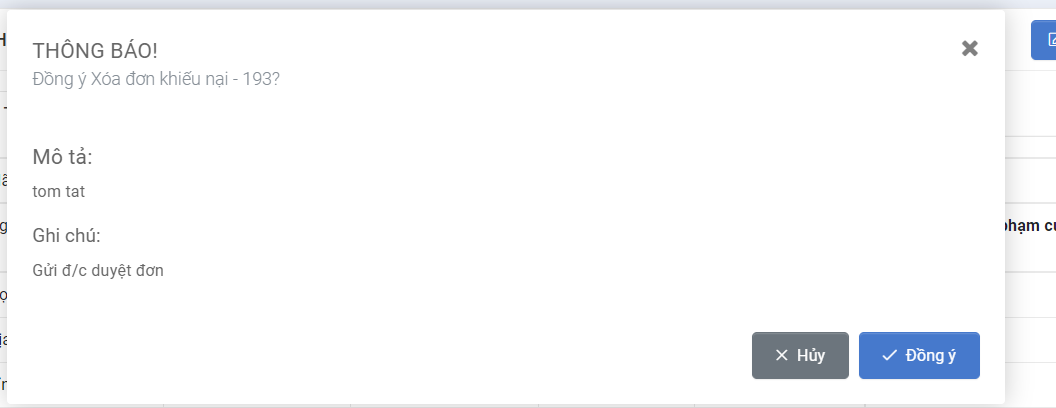 Người dùng bấm nút Đồng ý, hệ thống sẽ xóa phiên tiếp nhận đơn thư gián tiếpNgười dùng bấm nút Hủy bỏ, hệ thống sẽ hủy thao tác xóaIn danh sách đơn thư tiếp nhận gián tiếpTại giao diện danh sách, người dùng chọn nút In danh sách, Hệ thống thực hiện In danh sách đơn thư tiếp nhận gián tiếpTrình đơn thư đã tiếp nhận lên lãnh đạoTại giao diện Sửa, người dùng chọn thông tin Chuyển tiếp là: Gửi duyệt và chọn Ghi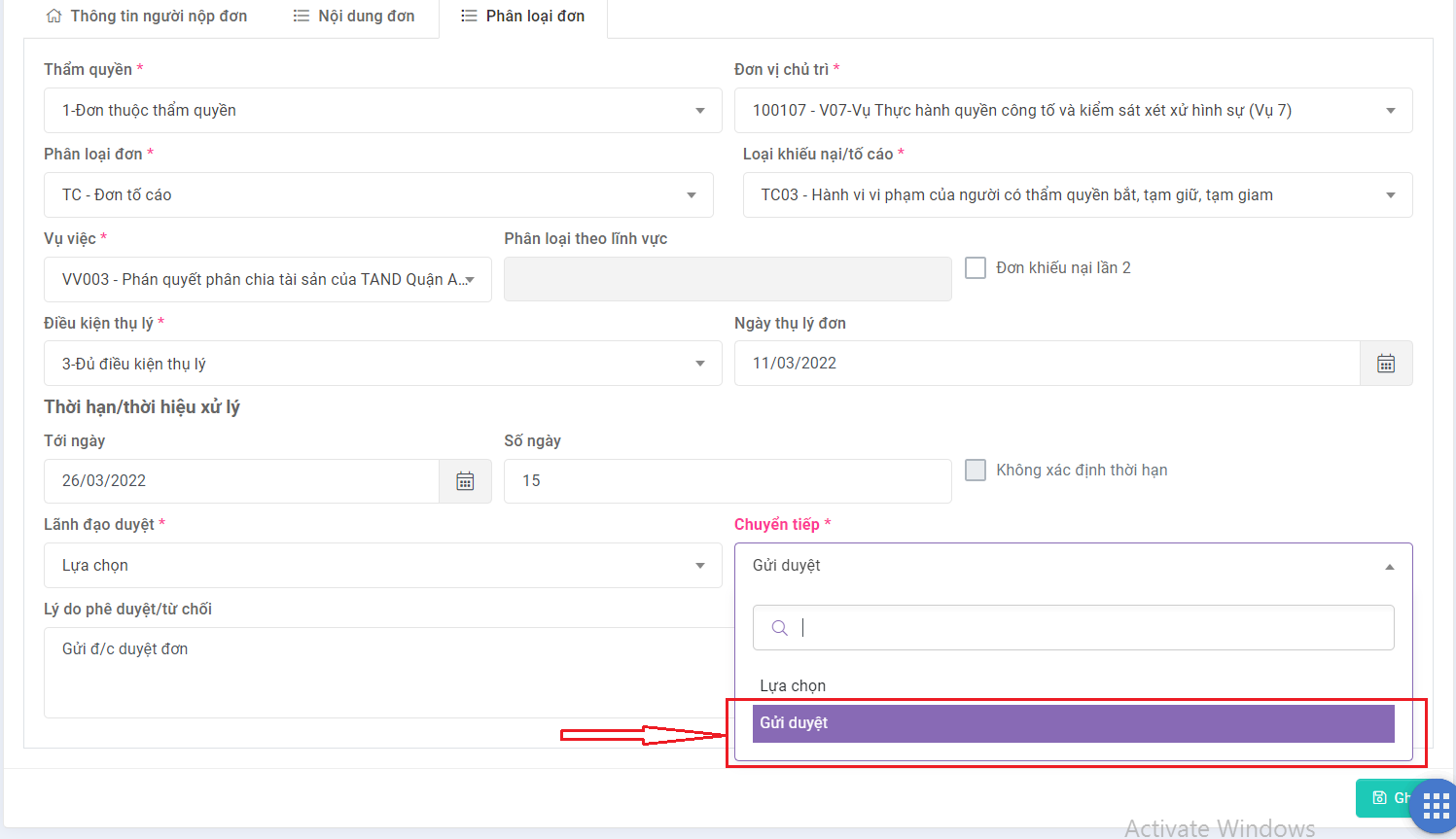 Kết xuất danh sách đơn vần xử lý ra tập tin có định dạng excelTại giao diện danh sách, người dùng chọn nút Kết xuất File, Hệ thống thực hiện Kết xuất danh sách đơn vần xử lý ra tập tin có định dạng excelHệ thống lưu lại nhật ký thao tác của người dùng tại chức năng Quản lý sổ tiếp nhận gián tiếpNSD đăng nhập vào phần mềm, chọn menu HỆ THỐNG>> Nhật ký sử dụng hệ thống, hệ thống sẽ hiển thị giao diện như sau:Phân xử lý đơnMục đíchChức năng này cho phép người dùng (Lãnh đạo đơn vị) phân xử lý đơn cho cán bộ xử lýBao gồm các thao tác:Xem danh sách đơn thư cần phân xử lý Lọc, tìm kiếm đơn thưXem chi tiết đơn thư Phân xử lý đơn cho cán bộ xử lý In danh sách đơn thưKết xuất danh sách đơnGhi chú thông tin đối với hồ sơ đơn thư Hệ thống lưu lại nhật ký thao tác của người dùng tại chức năng Phân xử lý
đơnXem danh sách đơn thư cần phân xử lýNSD đăng nhập vào phần mềm, chọn menu QL NV TIẾP CÔNG DÂN VÀ XỬ LÝ ĐƠN >> Phân xử lý đơn, hệ thống sẽ hiển thị giao diện như sau: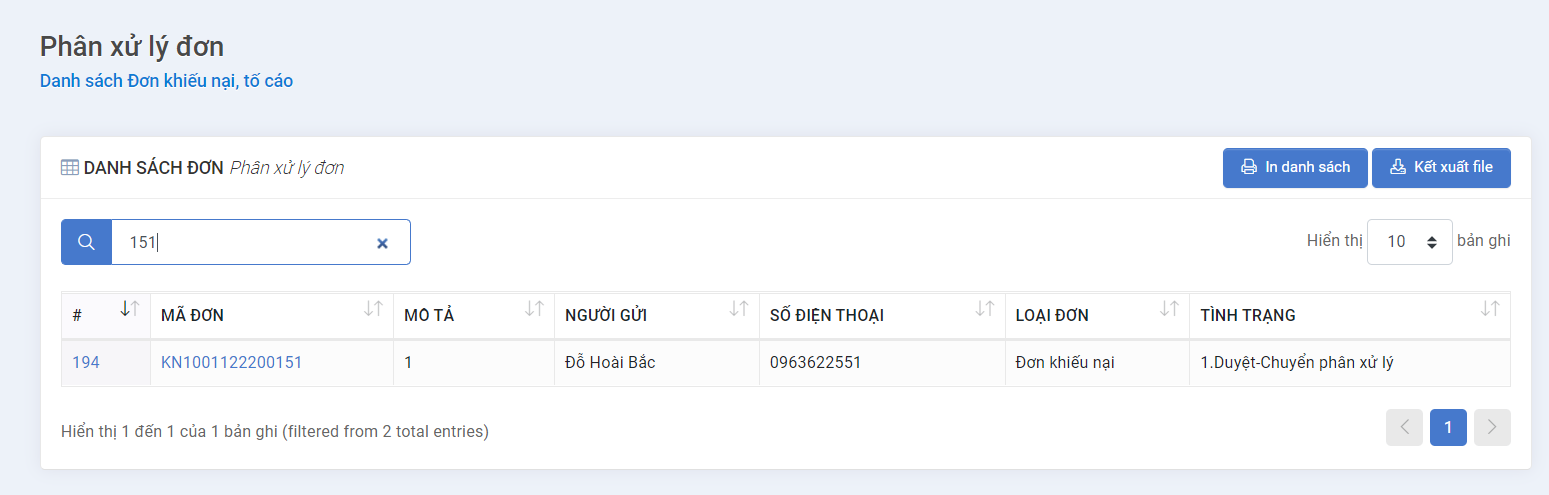 NSD có thể Xem danh sách đơn thư cần phân xử lýLọc, tìm kiếm đơn thưNSD đăng nhập vào phần mềm, chọn menu QL NV TIẾP CÔNG DÂN VÀ XỬ LÝ ĐƠN >> Phân xử lý đơn, hệ thống sẽ hiển thị giao diện danh sách như sau: Tại giao diện danh sách, người dùng nhập thông tin tìm kiếm tại mục tìm kiếm và bấm Enter trên máy tính cá nhân của NSD. Hệ thống thực hiện Lọc, tìm kiếm đơn thưXem chi tiết đơn thưTại giao diện danh sách, NSD chọn link Mã đơn 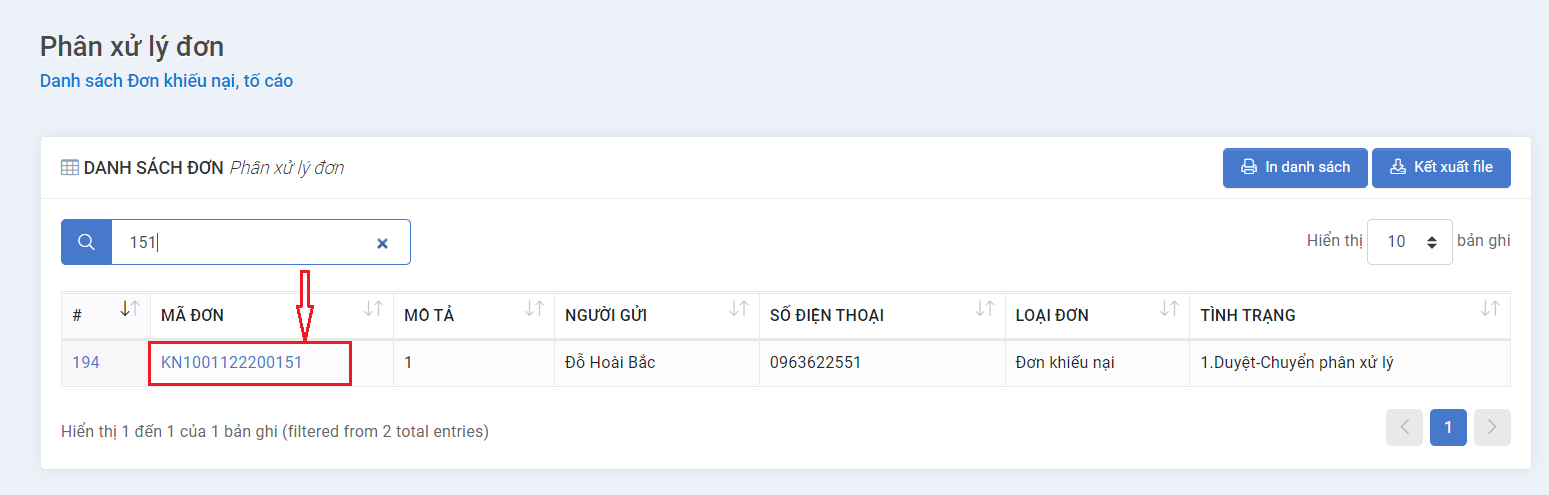 Hệ thống hiển thị giao diện Xem chi tiết đơn thư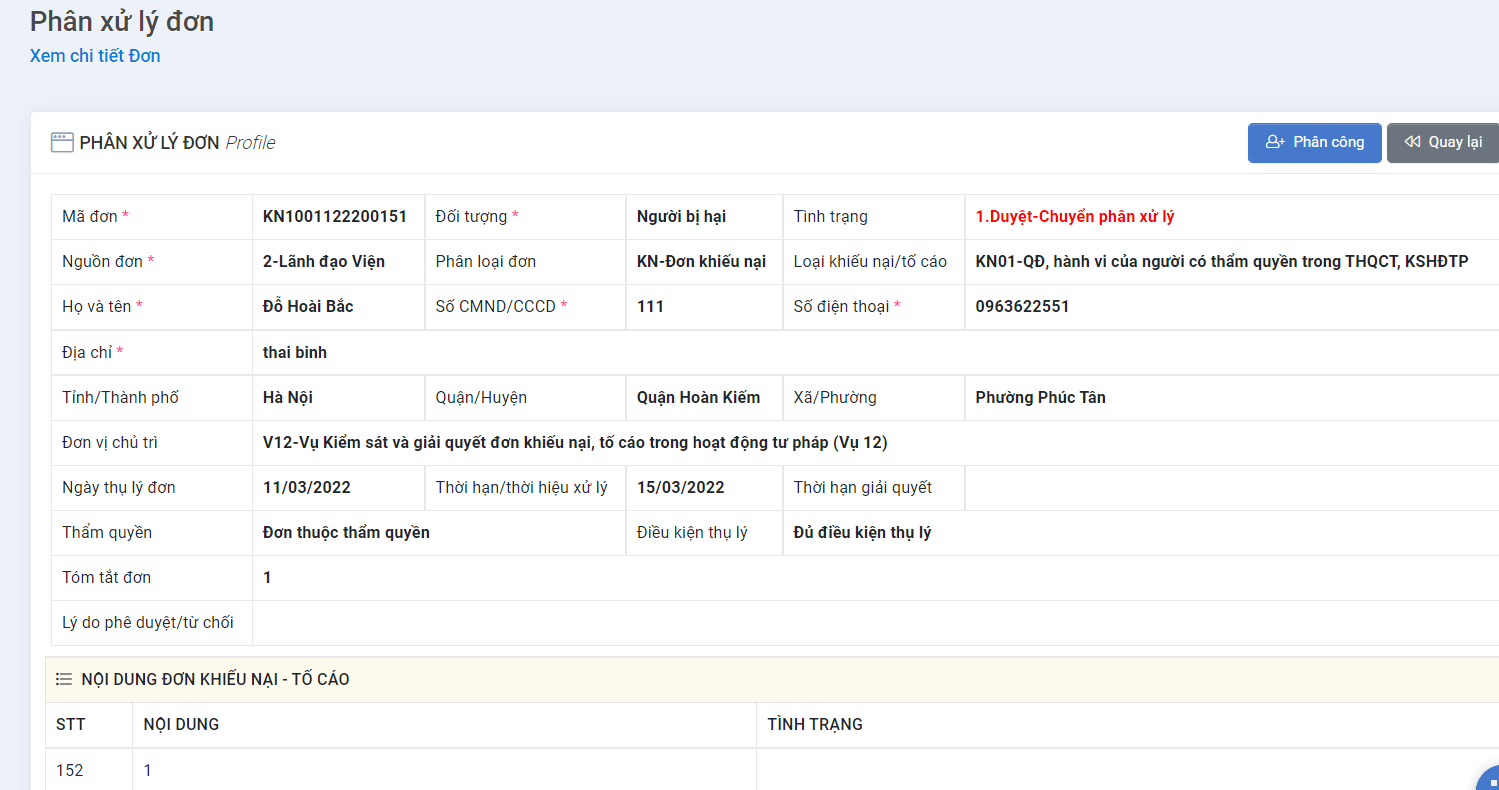 Phân xử lý đơn cho cán bộ xử lýTại giao diện Xem chi tiết đơn thư, NSD chọn nút Phân công 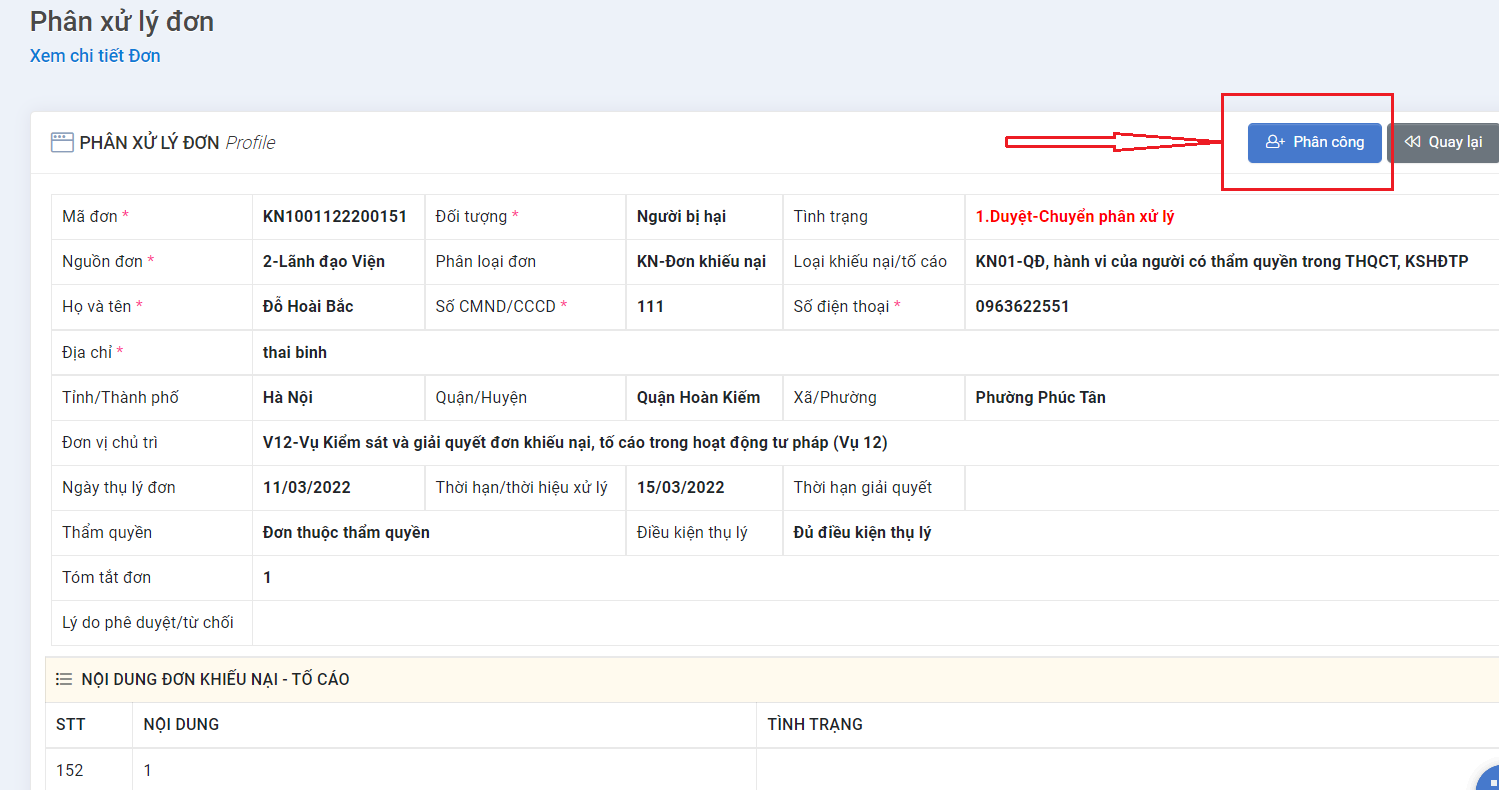  Hệ thống sẽ hiển thị Popup chọn người dùng, Tại popup người dùng có thể thực hiện phân công cán bộ: Chọn người dùng và nhập Ghi chú. Sau đó người dùng chọn nút Đồng ý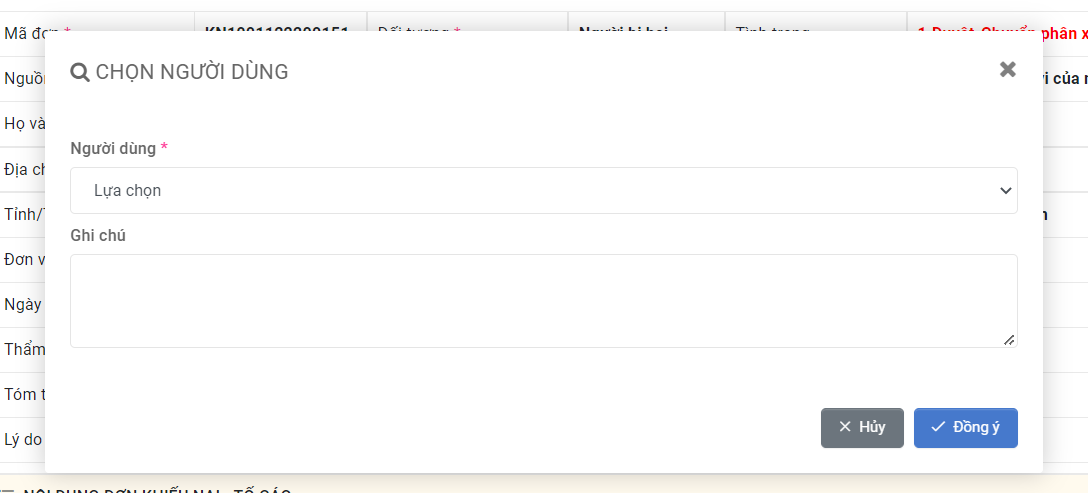 Sau khi chọn nút Đồng ý, Hệ thống quay lại giao diện Xem chi tiết đơn thư và hiển thị:- Lưới đơn vị xử lý, giải quyết: cột Tình trạng chuyển từ Chưa phân công sang Đã phân công- Lưới Danh sách cán bộ xử lý: Hiển thị cán bộ xử lý trên lưới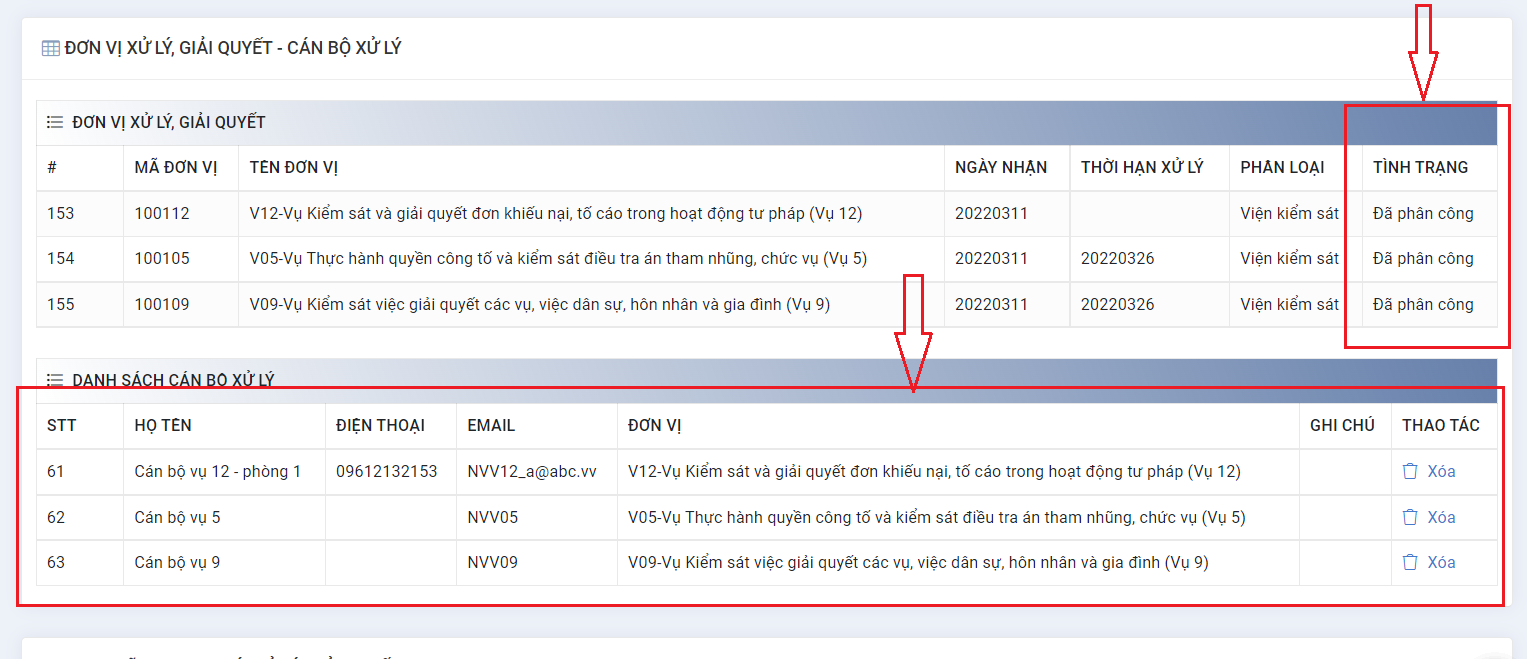 In danh sách đơn thưTại giao diện danh sách, NSD chọn nút In danh sách. Hệ thống thực hiện In danh sách đơn thưKết xuất danh sách đơnTại giao diện danh sách, NSD chọn nút Kết xuất File. Hệ thống thực hiện Kết xuất danh sách đơnGhi chú thông tin đối với hồ sơ đơn thưHệ thống sẽ hiển thị Popup chọn người dùng, Tại popup người dùng có thể thực hiện phân công cán bộ: Chọn người dùng và nhập Ghi chú. Sau đó người dùng chọn nút Đồng ý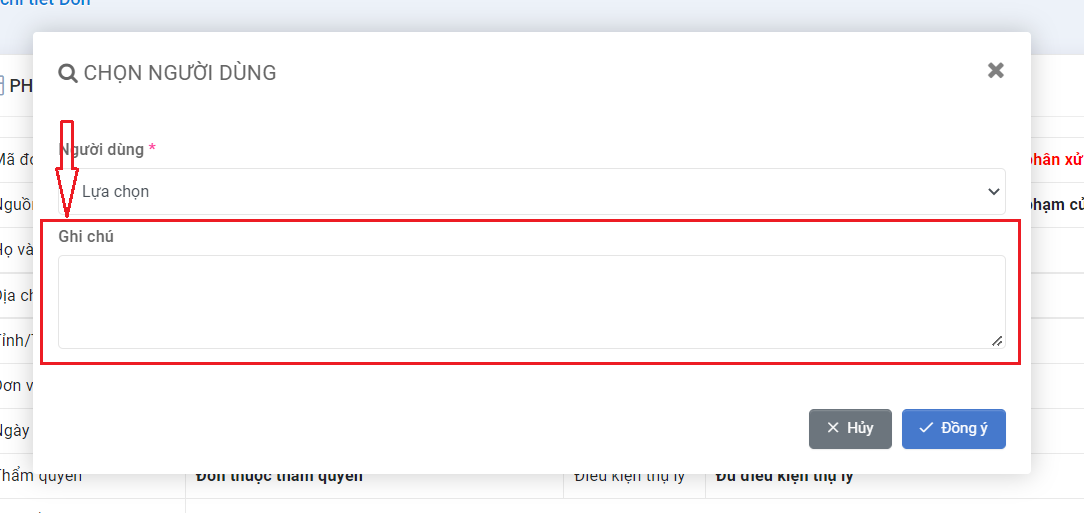 Hệ thống thực hiện Ghi chú thông tin đối với hồ sơ đơn thưHệ thống lưu lại nhật ký thao tác của người dùng tại chức năng Phân xử lý đơnNSD đăng nhập vào phần mềm, chọn menu HỆ THỐNG>> Nhật ký sử dụng hệ thống, hệ thống sẽ hiển thị giao diện như sau:Xử lý đơn thưMục đíchCho phép người dùng thực hiện Xử lý đơn thư đã được lãnh đạo giao nhiệm vụBao gồm các thao tác:Xem danh sách đơn thư cần xử lý Lọc, tìm kiếm đơn thư cần xử lýXem chi tiết hồ sơ đơn thư được phân công xử lý Thực hiện xử lý đơn In phiếu xử lý từ hệ thống Trình kết quả xử lý lên lãnh đạo In danh sách đơn thư cần xử lý trực tiếp từ hệ thống Kết xuất danh sách đơn cần xử lý ra tập tin có định dạng excel Hệ thống lưu lại nhật ký thao tác của người dùng tại chức năng Xử lý đơn
thưXem danh sách đơn thư cần xử lýNSD đăng nhập vào phần mềm, chọn menu QL NV TIẾP CÔNG DÂN VÀ XỬ LÝ ĐƠN >> Xử lý đơn thư, hệ thống sẽ hiển thị giao diện danh sách như sau:Lọc, tìm kiếm đơn thư cần xử lýNSD đăng nhập vào phần mềm, chọn menu QL NV TIẾP CÔNG DÂN VÀ XỬ LÝ ĐƠN >> Xử lý đơn thư, hệ thống sẽ hiển thị giao diện danh sách như sau:Tại giao diện danh sách, người dùng nhập thông tin tìm kiếm tại mục tìm kiếm và bấm Enter trên máy tính cá nhân của NSD. Hệ thống thực hiện Lọc, tìm kiếm đơn thư cần xử lýXem chi tiết hồ sơ đơn thư được phân công xử lýNSD đăng nhập vào phần mềm, chọn menu QL NV TIẾP CÔNG DÂN VÀ XỬ LÝ ĐƠN >> Xử lý đơn thư, hệ thống sẽ hiển thị giao diện danh sách như sau:Tại giao diện danh sách, người dùng chọn link Mã đơn, Hệ thống hiển thị giao diện Xem chi tiết hồ sơ đơn thư được phân công xử lý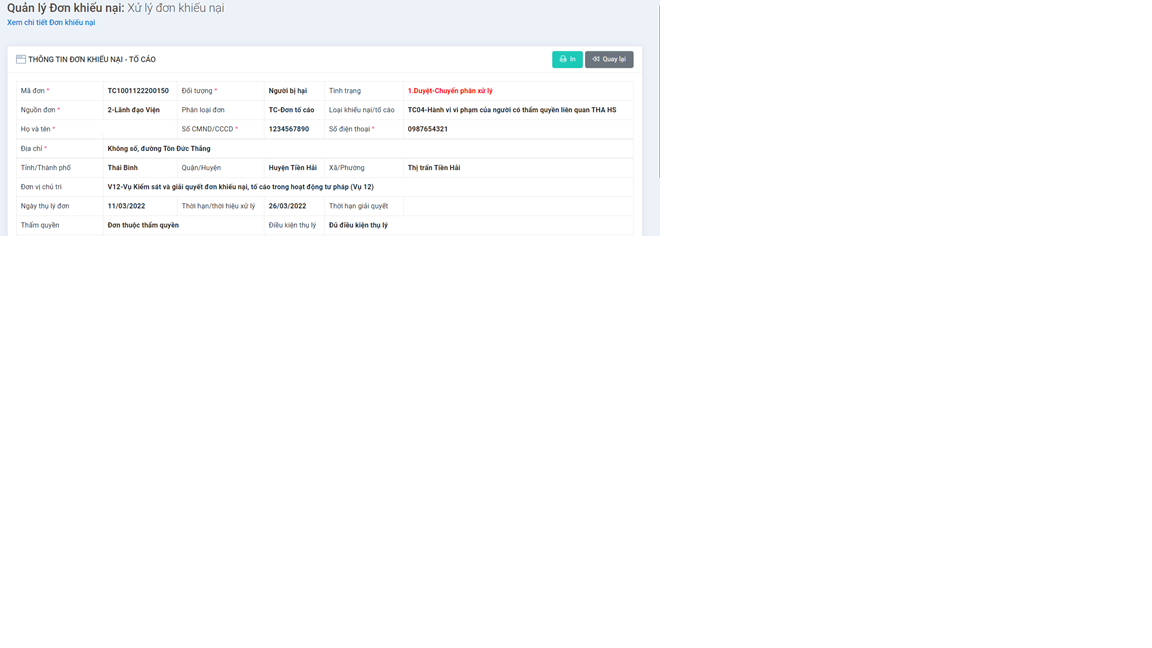 Thực hiện xử lý đơnTại giao diện Xem chi tiết, NSD chọn nút Xử lý đơn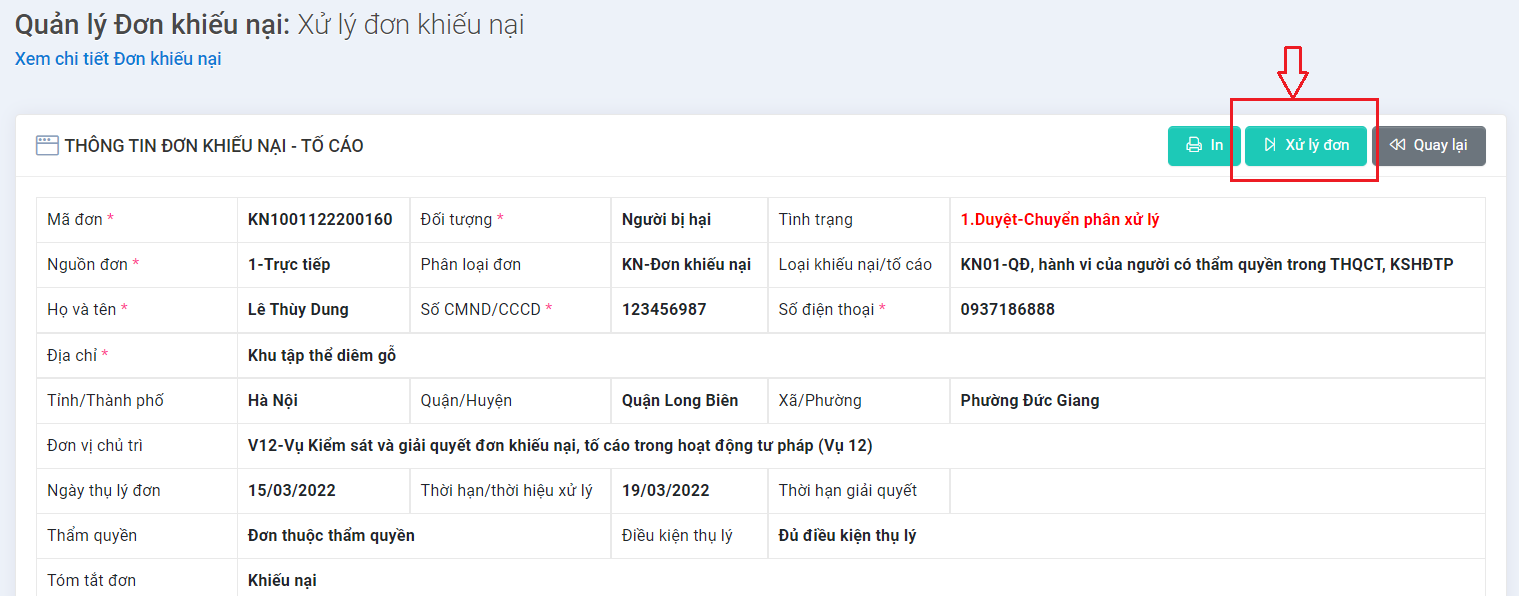 Hệ thống hiển thị giao diện Xử lý đơnTại giao diện Xử lý đơn, NSD nhập các thông tin bắt buộc nhập và chọn Ghi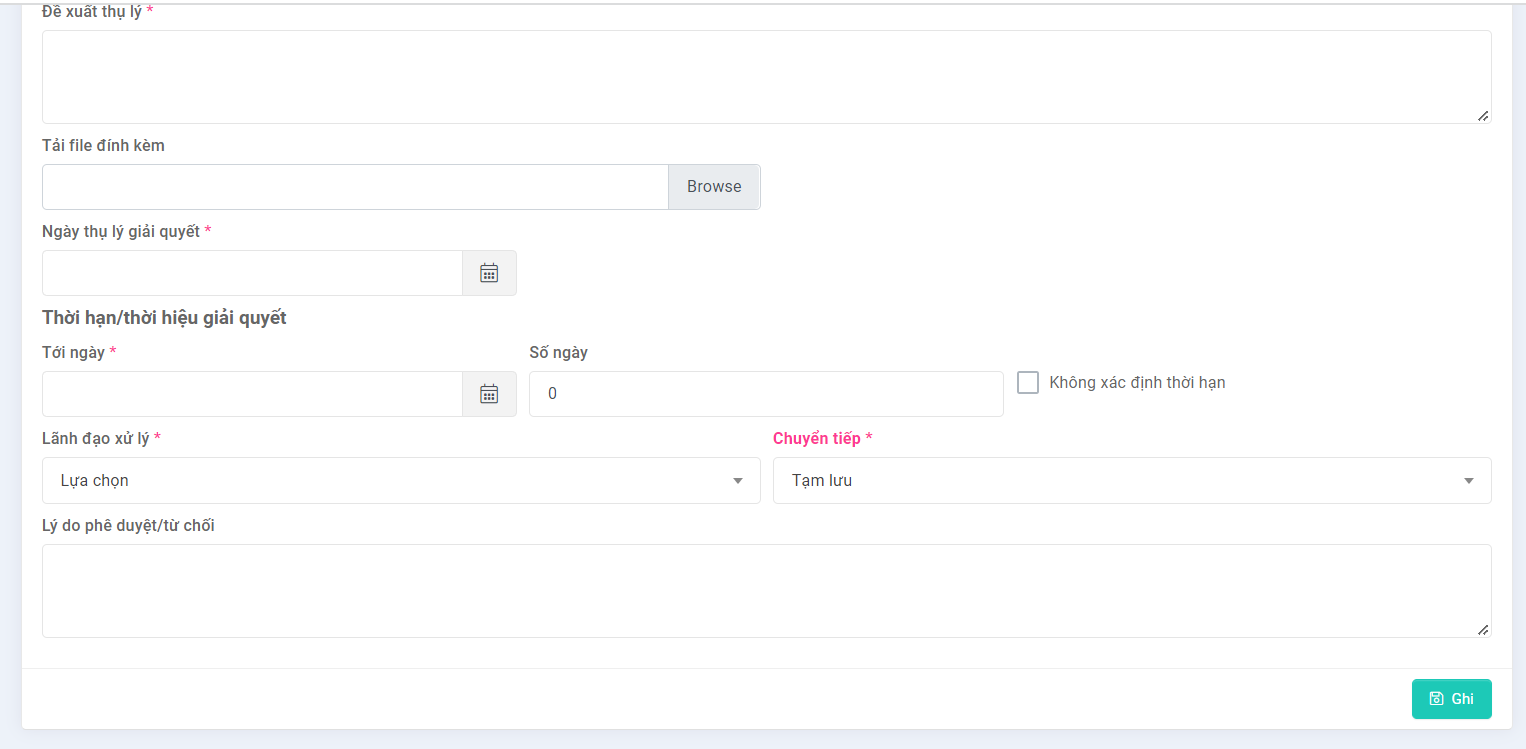 Hệ thống Quay lại giao diện Xem chi tiết đơn và tại lưới danh sách Kết quả xử lý kết quả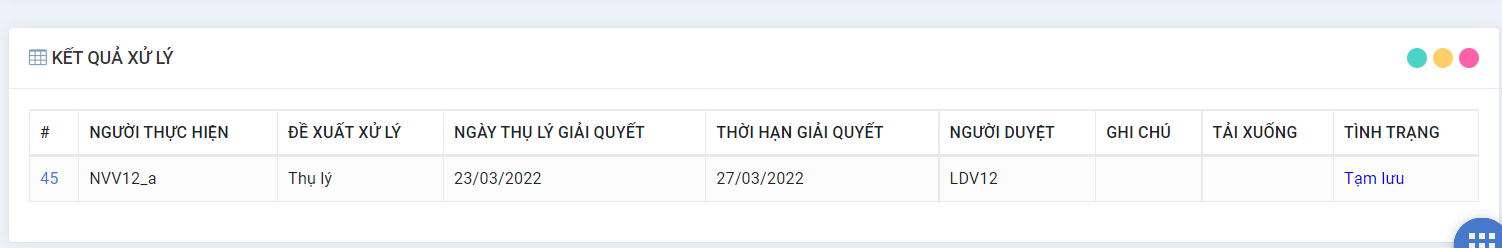 In phiếu xử lý từ hệ thốngTại giao diện xem chi tiết đơn thư, NSD chọn nút In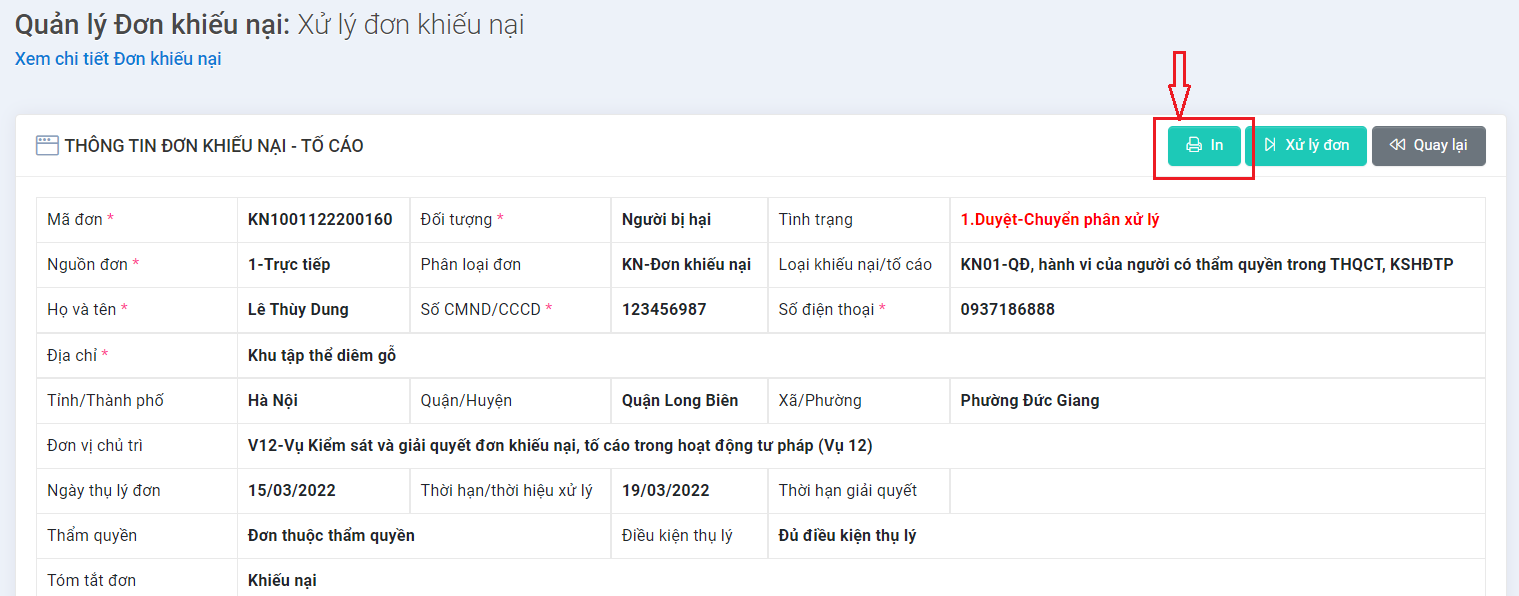 Hệ thống thực hiện In phiếu xử lý từ hệ thốngTrình kết quả xử lý lên lãnh đạoTại giao diện Xem chi tiết, NSD chọn nút Xử lý đơnHệ thống hiển thị giao diện Xử lý đơnTại giao diện Xử lý đơn, NSD nhập các thông tin bắt buộc nhập và chọn Ghi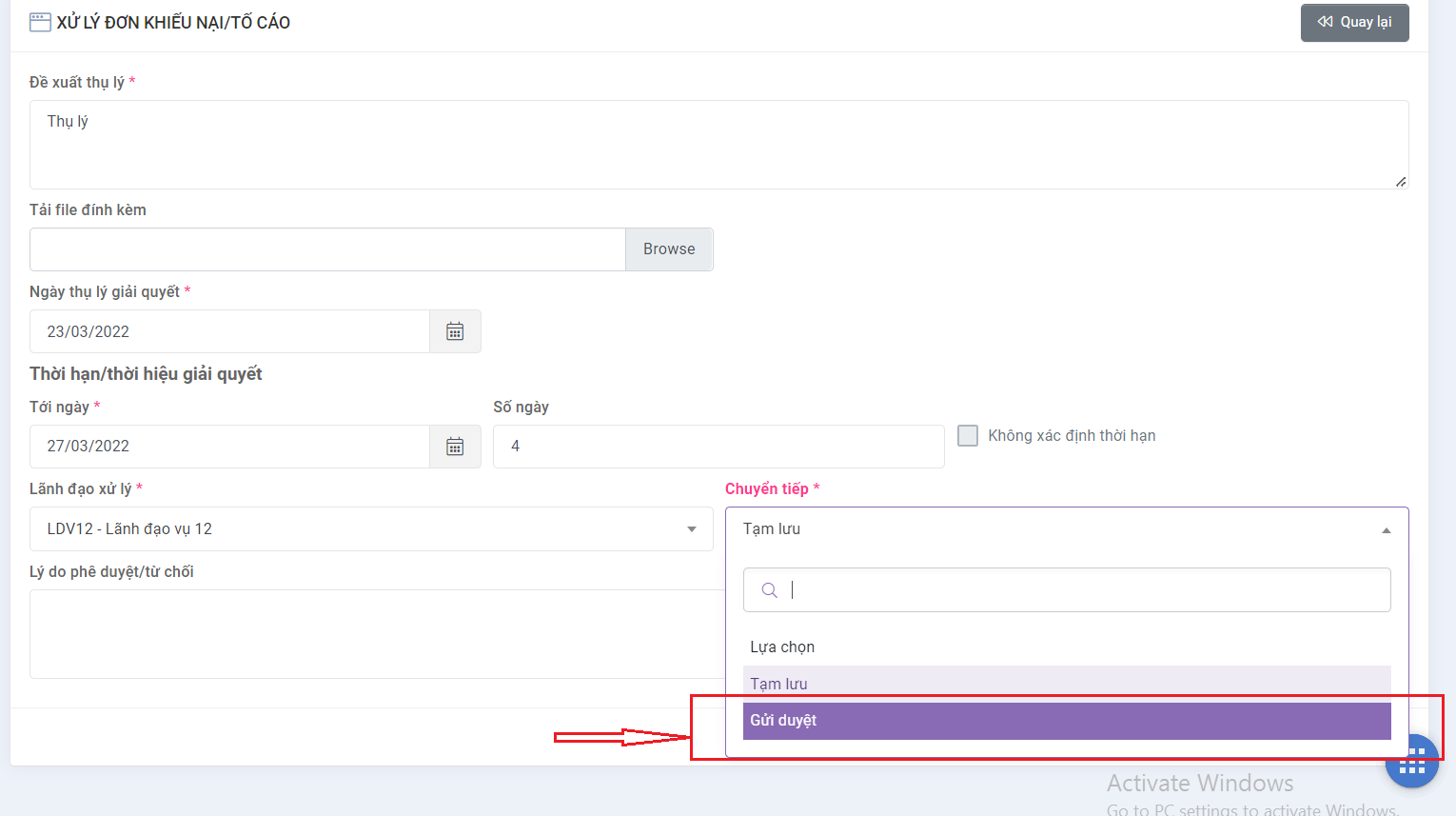 Hệ thống Quay lại giao diện Xem chi tiết đơn và tại lưới danh sách Kết quả xử lý kết quả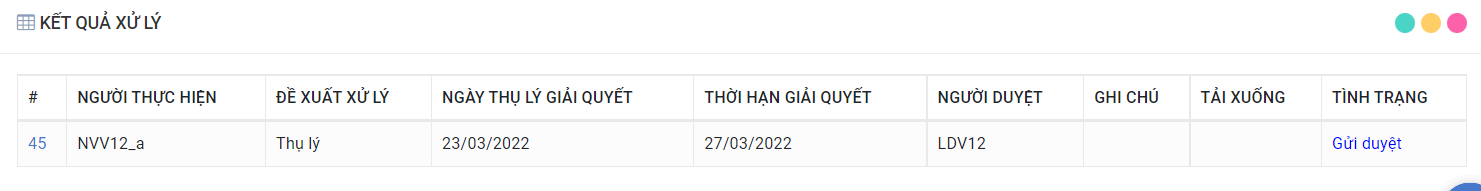 In danh sách đơn thư cần xử lý trực tiếp từ hệ thốngTại giao diện danh sách, người dùng chọn nút In danh sách, hệ thống In danh sách đơn thư cần xử lý trực tiếp từ hệ thốngKết xuất danh sách đơn cần xử lý ra tập tin có định dạng excelTại giao diện danh sách, người dùng chọn nút kết xuất File, Hệ thống Kết xuất danh sách đơn cần xử lý ra tập tin có định dạng excelHệ thống lưu lại nhật ký thao tác của người dùng tại chức năng Xử lý đơn thưNSD đăng nhập vào phần mềm, chọn menu HỆ THỐNG>> Nhật ký sử dụng hệ thống, hệ thống sẽ hiển thị giao diện như sau:Duyệt kết quả xử lýMục đíchCho phép người dùng (Lãnh đạo đơn vị) Duyệt kết quả xử lýBao gồm các thao tác:Xem danh sách đơn thư cần duyệt xử lý Tìm kiếm đơn thư cần phê duyệt xử lý Xem chi tiết hồ sơ đơn thư đã xử lý Duyệt kết quả xử lý của cán bộ Yêu cầu cán bộ xử lý lại In danh sách đơn thư cần duyệt xử lýKết xuất danh sách đơn cần duyệt xử lý ra tập tin có định dạng excel Hệ thống lưu lại nhật ký thao tác của người dùng tại chức năng Duyệt kết quả xử lýXem danh sách đơn thư cần duyệt xử lýNSD đăng nhập vào phần mềm, chọn menu QL NV TIẾP CÔNG DÂN VÀ XỬ LÝ ĐƠN >> Duyệt kết quả xử lý, hệ thống sẽ hiển thị giao diện danh sách như sau: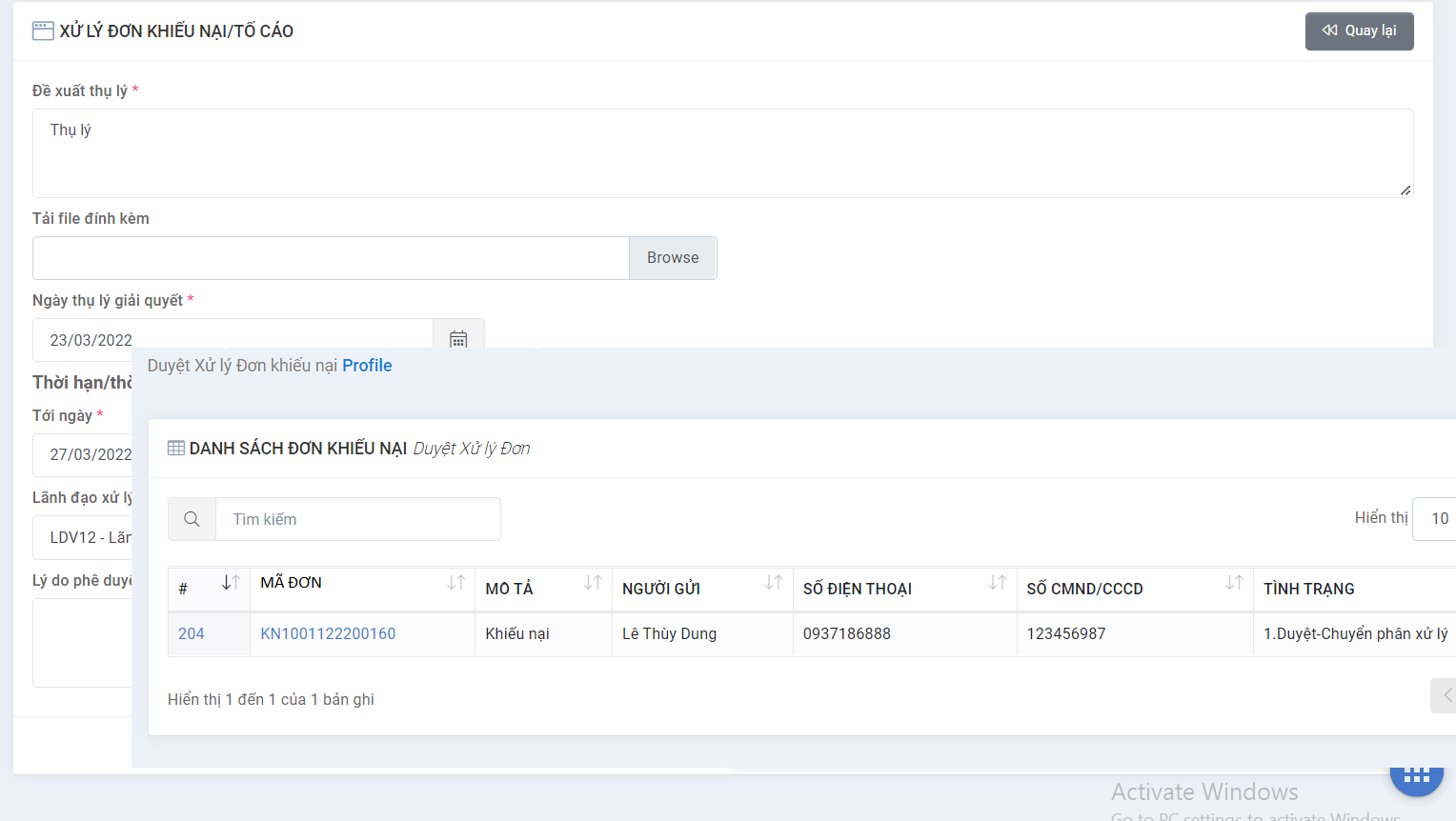 Tìm kiếm đơn thư cần phê duyệt xử lýNSD đăng nhập vào phần mềm, chọn menu QL NV TIẾP CÔNG DÂN VÀ XỬ LÝ ĐƠN >> Duyệt kết quả xử lý, hệ thống sẽ hiển thị giao diện danh sách như sau: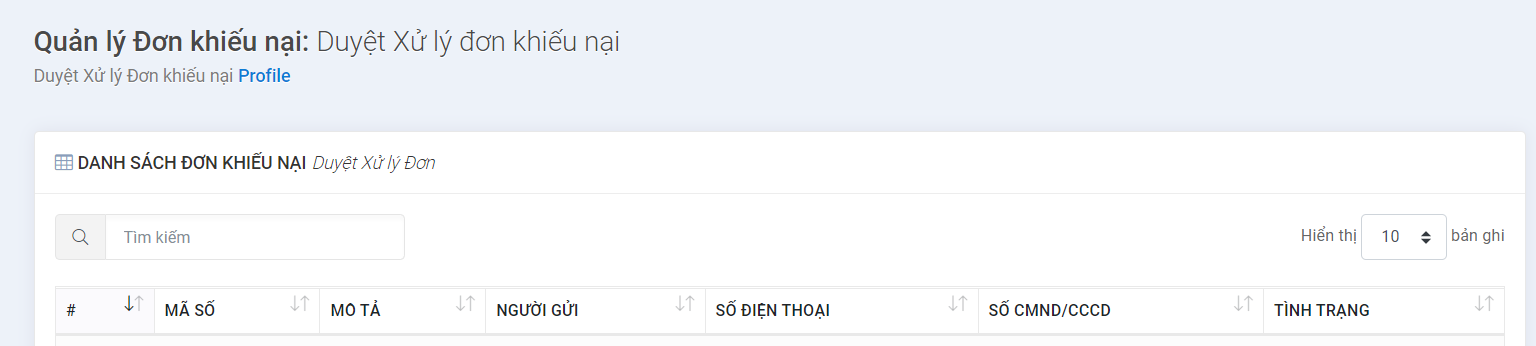 Tại vùng Tìm kiếm, NSD nhập thông tin tìm kiếm và và bấm Enter trên máy tính cá nhân của NSD. Hệ thống thực hiện Tìm kiếm đơn thư cần phê duyệt xử lýXem chi tiết hồ sơ đơn thư đã xử lýTại giao diện danh sách, chon Link Mã đơn, Hệ thống hiển thị Xem chi tiết hồ sơ đơn thư đã xử lý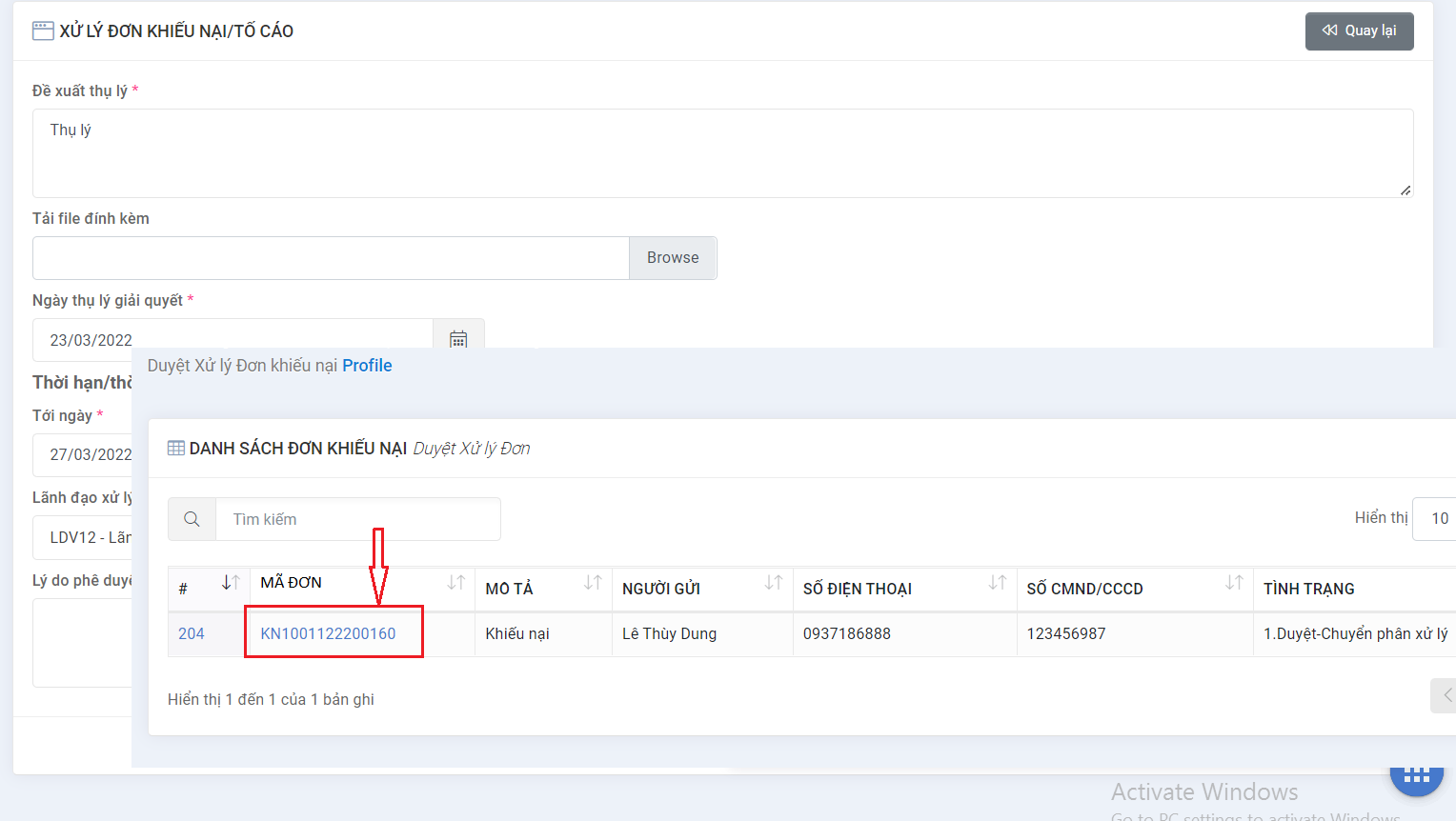 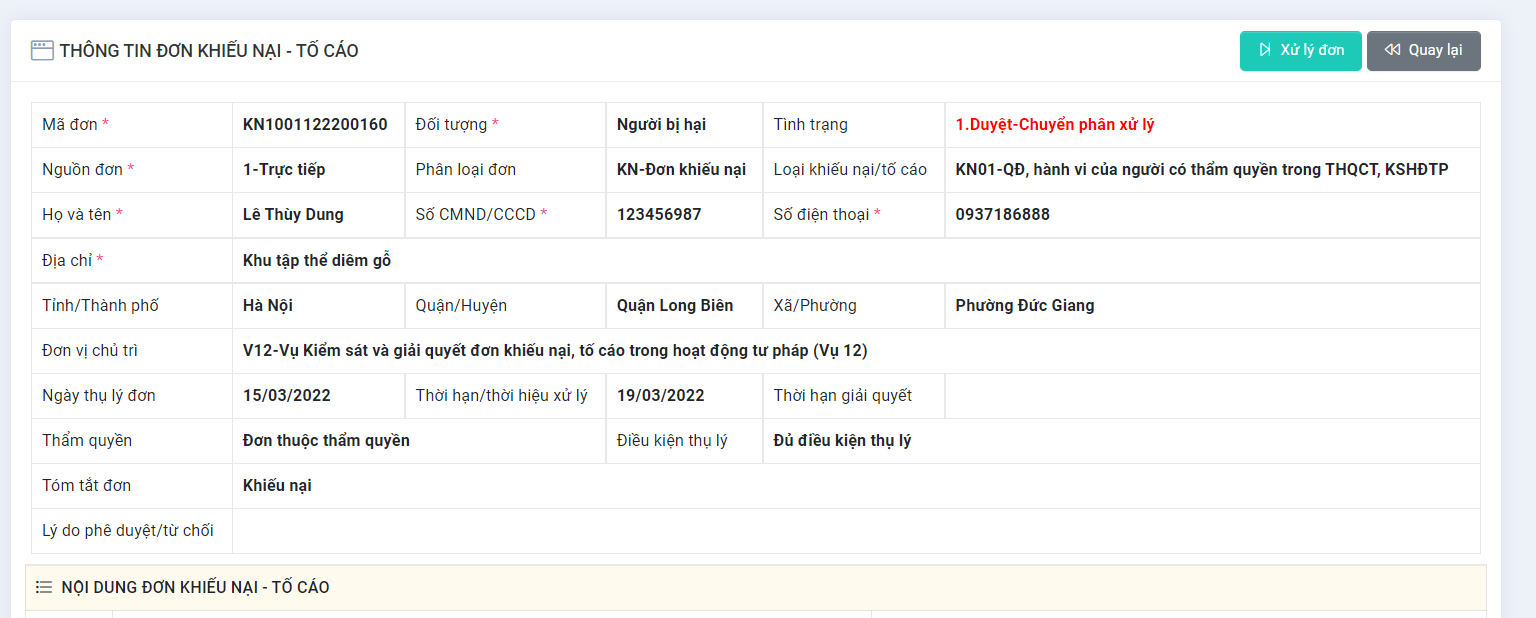 Yêu cầu cán bộ xử lý lạiNSD đăng nhập vào phần mềm, chọn menu QL NV TIẾP CÔNG DÂN VÀ XỬ LÝ ĐƠN >> Xử lý đơn thư, hệ thống sẽ hiển thị giao diện danh sách như sau:Tại giao diện danh sách, người dùng chọn link Mã đơn, Hệ thống hiển thị giao diện Xem chi tiết hồ sơ đơn thưTại giao diện Xem chi tiết, tại vùng lưới kết quả xử lý, người dùng chọn Link kết quả xử lý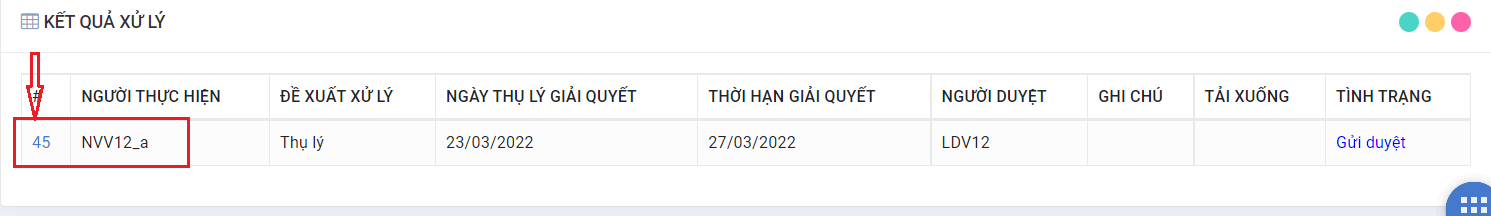 Hệ thống hiển thị giao diện Xử lý đơnTại giao diện Xử lý đơn, NSD chọn Thông tin Chuyển tiếp chọn Từ chối và chọn nút GhiHệ thống Quay lại giao diện Xem chi tiết đơn và tại lưới danh sách Kết quả xử lý kết quả chuyển từ tình trạng sang Từ chối. >> Yêu cầu cán bộ xử lý lại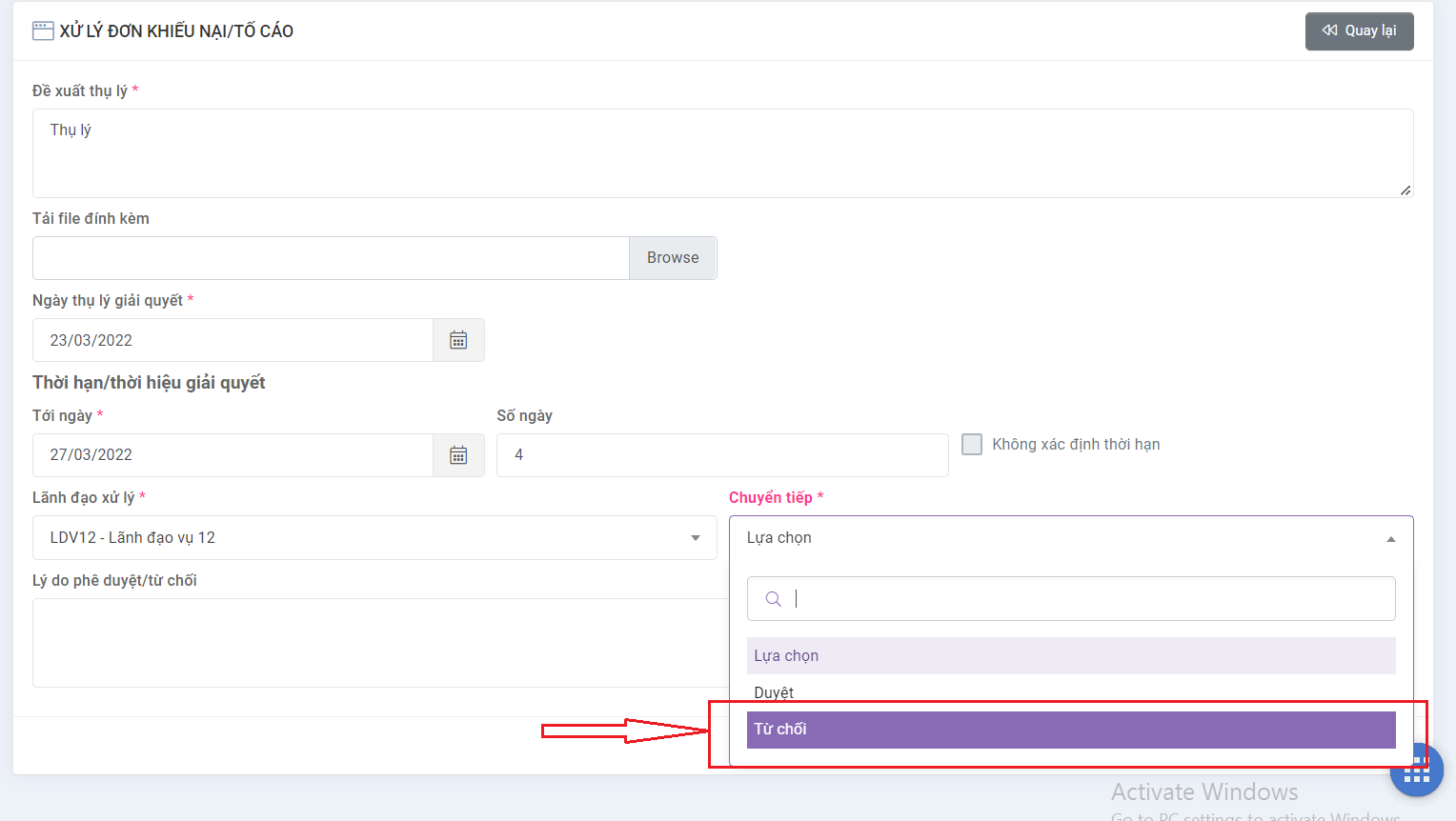 NSD chọn Thông tin Chuyển tiếp chọn Duyệt và chọn nút GhiHệ thống Quay lại giao diện Xem chi tiết đơn và tại lưới danh sách Kết quả xử lý kết quả chuyển từ tình trạng sang Đã duyệt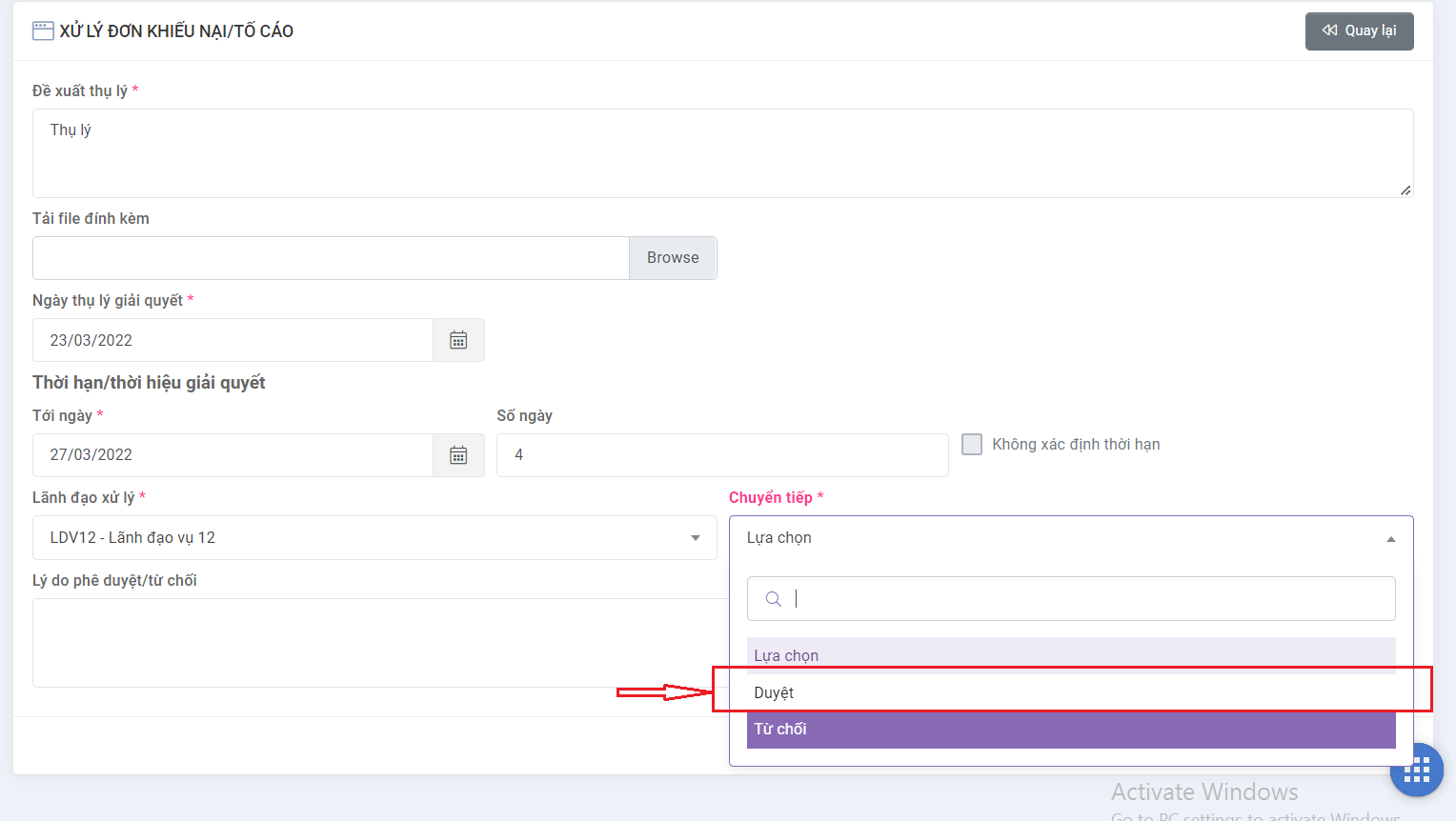 Duyệt kết quả xử lý của cán bộNSD đăng nhập vào phần mềm, chọn menu QL NV TIẾP CÔNG DÂN VÀ XỬ LÝ ĐƠN >> Duyệt kết quả xử lý >> hệ thống hiển thị giao diện danh sáchTại giao diện danh sách, chon Link Mã đơn, Hệ thống hiển thị Xem chi tiết hồ sơ đơn thư đã xử lýTại giao diện Xem chi tiết, Người dùng chọn nút Xử lý đơn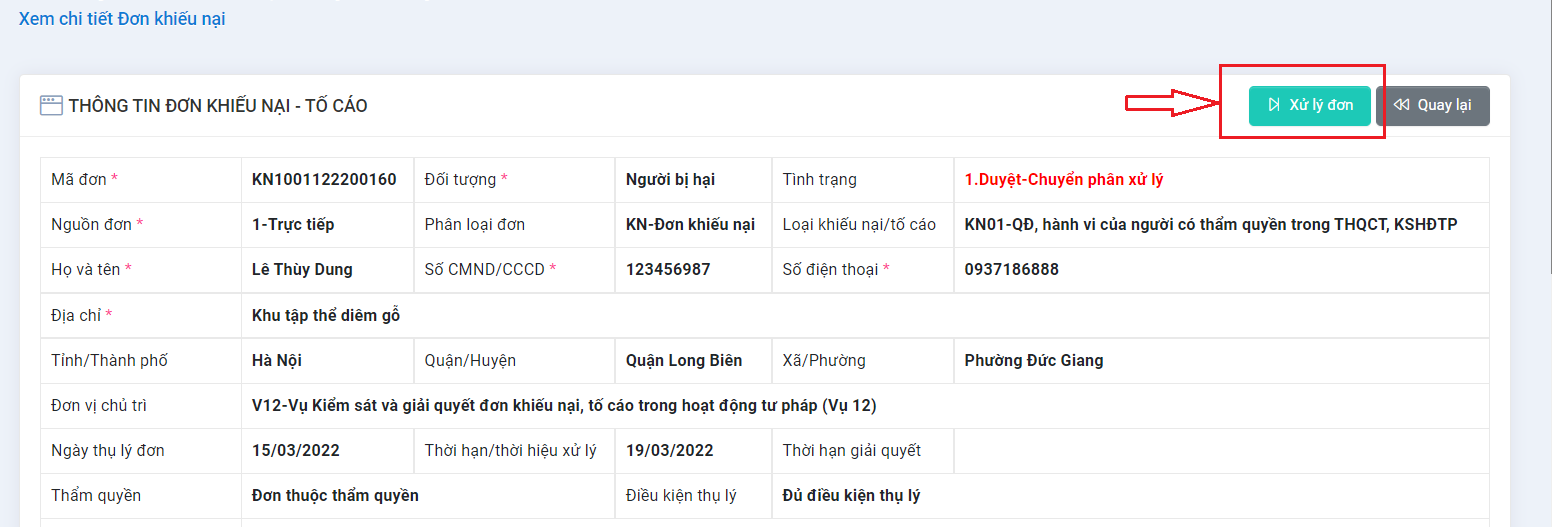 Hệ thống hiển thị giao diện Duyệt xử lý đơn, Người dùng nhập thông tin bắt buộc và chọn GhiHệ thống Duyệt kết quả xử lý của cán bộ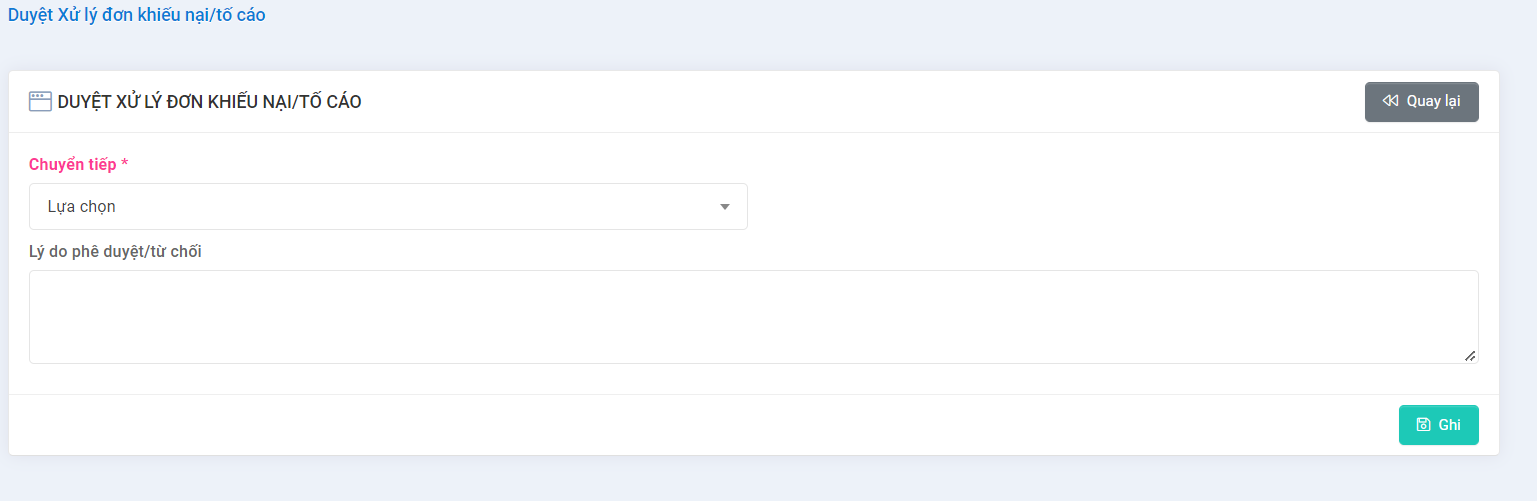 In danh sách đơn thư cần duyệt xử lýTại giao diện danh sách, người dùng chọn nút In danh sách, hệ thống In danh sách đơn thư cần duyệt xử lýKết xuất danh sách đơn cần duyệt xử lý ra tập tin có định dạng excelTại giao diện danh sách, người dùng chọn nút kết xuất File, Hệ thống xuất danh sách đơn cần duyệt xử lý ra tập tin có định dạng excelHệ thống lưu lại nhật ký thao tác của người dùng tại chức năng Duyệt kết quả xử lýNSD đăng nhập vào phần mềm, chọn menu HỆ THỐNG>> Nhật ký sử dụng hệ thống, hệ thống sẽ hiển thị giao diện như sau:Quản lý đơn thư cần đôn đốc xử lýMục đíchChức năng này cho phép người dùng quản lý đơn thư cần đôn đốc xử lýBao gồm các thao tác:Xem danh sách đơn thư cần đôn đốc xử lýTìm kiếm đơn thư cần đôn đốc xử lýXem chi tiết hồ sơ đơn thư cần đôn đốc xử lý Sửa hồ sơ đơn thư cần đôn đốc xử lý Đôn đốc xử lý đơn thư In danh sách đơn thư cần đôn đốc xử lý trực tiếp từ hệ thống Kết xuất danh sách đơn cần đôn đốc xử lý ra tập tin có định dạng excel Hệ thống lưu lại nhật ký thao tác của người dùng tại chức năng Quản lý đơn thư cần đôn đốc xử lýXem danh sách đơn thư cần đôn đốc xử lýNSD đăng nhập vào phần mềm, chọn menu QL NV TIẾP CÔNG DÂN VÀ XỬ LÝ ĐƠN >> Quản lý đơn thư cần đôn đốc xử lý, hệ thống sẽ hiển thị giao diện danh sách như sau: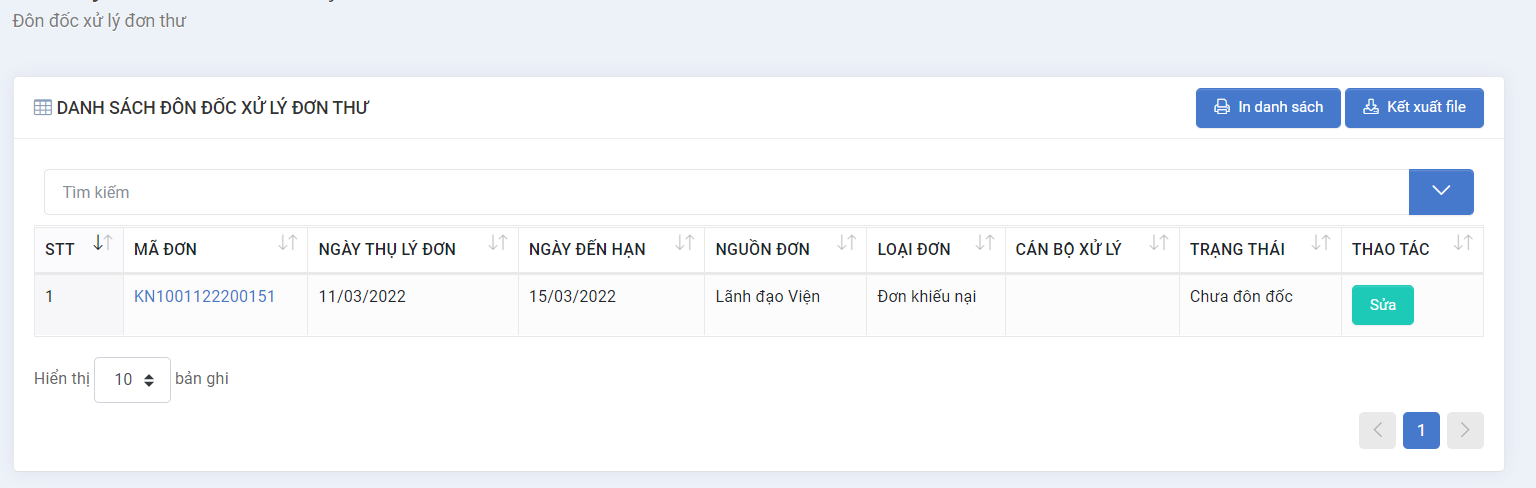 NSD có thể Xem danh sách đơn thư cần đôn đốc xử lýTìm kiếm đơn thư cần đôn đốc xử lýNSD đăng nhập vào phần mềm, chọn menu QL NV TIẾP CÔNG DÂN VÀ XỬ LÝ ĐƠN >> Quản lý đơn thư cần đôn đốc xử lý, hệ thống sẽ hiển thị giao diện danh sách như sau:Tại giao diện danh sách, người dùng nhập thông tin tìm kiếm và bấm Enter trên máy tính cá nhân của NSD. Hệ thống thực hiện Tìm kiếm đơn thư cần đôn đốc xử lýXem chi tiết hồ sơ đơn thư cần đôn đốc xử lýTại giao diện danh sách, người dùng chọn link Mã đơn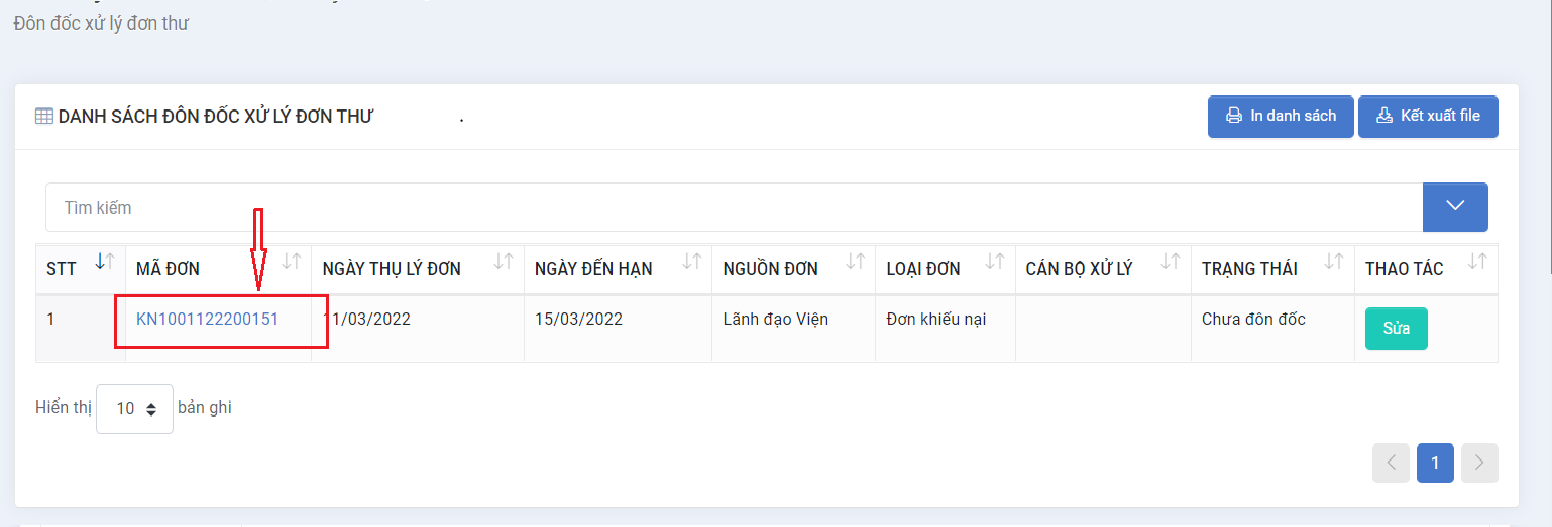 Hệ thống hiển thị giao diện Xem chi tiết hồ sơ đơn tư cần đôn đốc xử lýSửa hồ sơ đơn thư cần đôn đốc xử lýTại giao diện Danh sách, tại lưới danh sách chọn cuối đơn thư cần đôn đốc >> chọn nút Sửa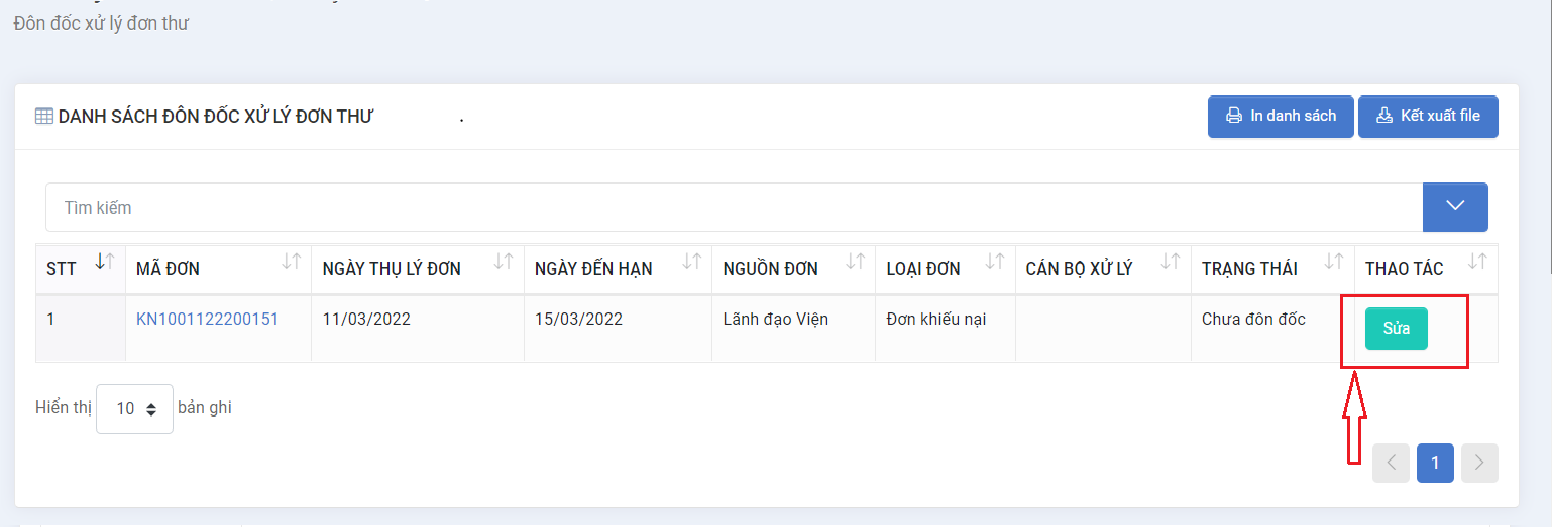 Hệ thống điều hướng đến giao diện Sửa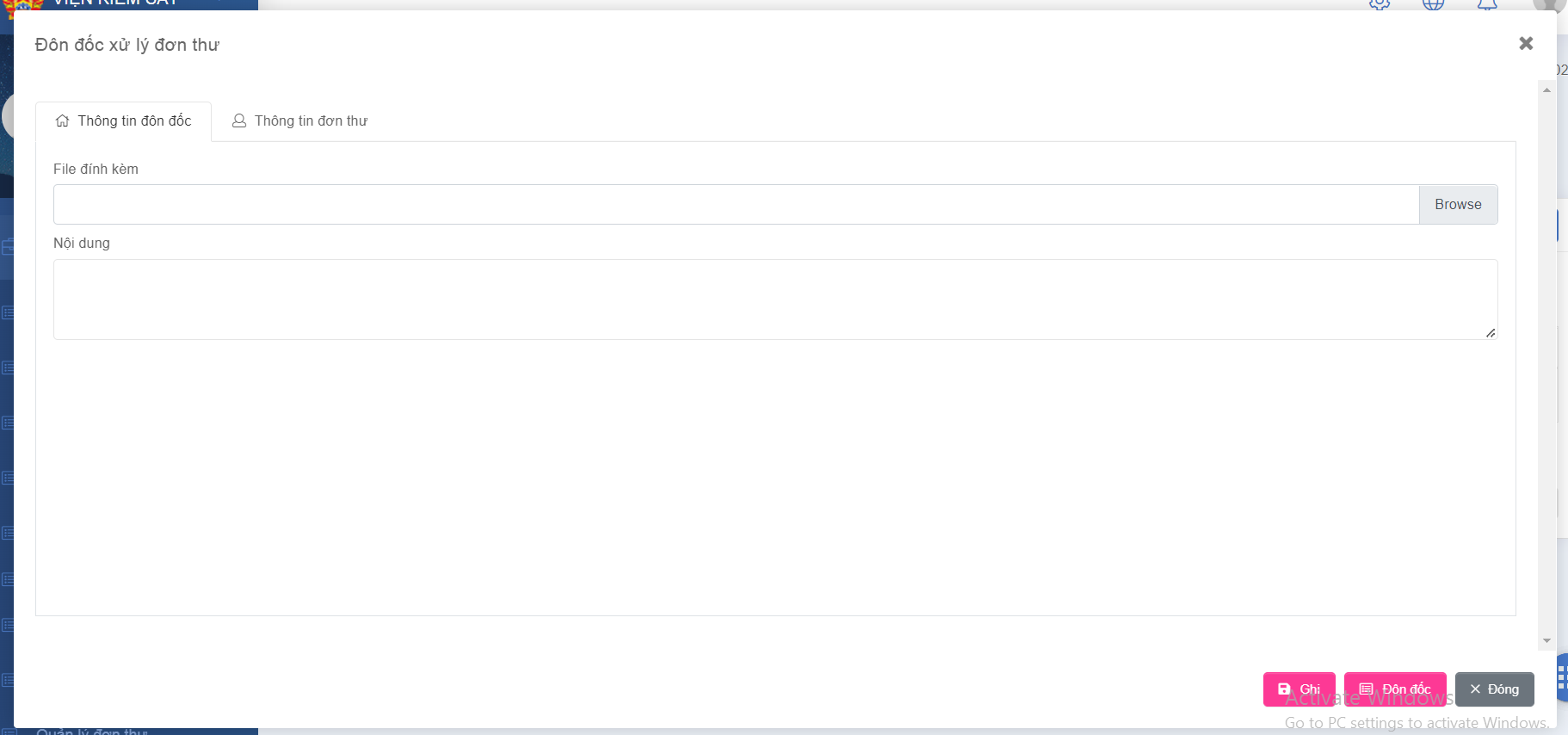  Đôn đốc xử lý đơn thưTại giao diện Sửa, Người dùng nhập thông tin và chọn nút Đôn đốc, Hệ thống thực hiện Đôn đốc xử lý đơn thư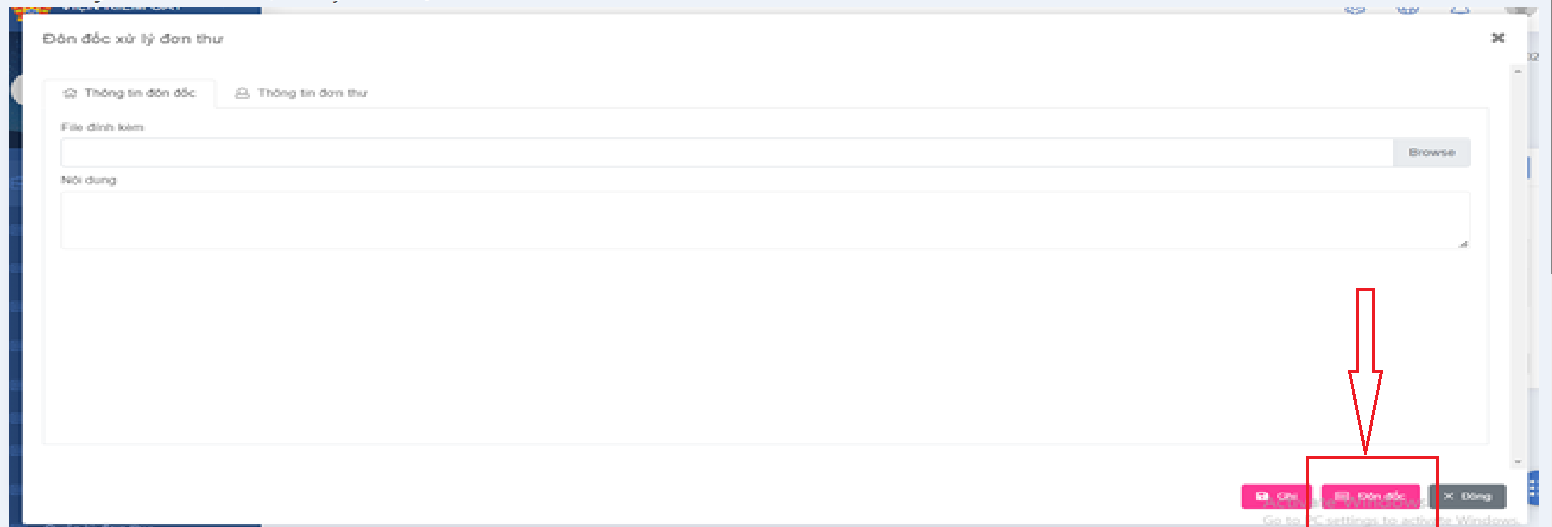 In danh sách đơn thư cần đôn đốc xử lý trực tiếp từ hệ thốngTại giao diện danh sách, người dùng chọn nút In danh sách, hệ thống In danh sách đơn thư cần đôn đốc xử lý trực tiếp từ hệ thống xử lýKết xuất danh sách đơn cần đôn đốc xử lý ra tập tin có định dạng excelTại giao diện danh sách, người dùng chọn nút kết xuất File, Hệ thống Kết xuất danh sách đơn cần đôn đốc xử lý ra tập tin có định dạng excelHệ thống lưu lại nhật ký thao tác của người dùng tại chức năng Quản lý đơn thư cần đôn đốc xử lýNSD đăng nhập vào phần mềm, chọn menu HỆ THỐNG>> Nhật ký sử dụng hệ thống, hệ thống sẽ hiển thị giao diện như sau:Quản lý đơn thưMục đíchChức năng này cho phép người dùng quản lý hồ sơ đơn thưBao gồm các thao tác:Xem danh sách đơn thư Tìm kiếm, tra cứu đơn thưXem chi tiết hồ sơ đơn thư Sửa hồ sơ đơn thưXóa hồ sơ đơn thư In danh sách đơn thưKết xuất danh sách đơn thưHệ thống lưu lại nhật ký thao tác của người dùng tại chức năng Quản lý đơn thưXem danh sách đơn thưNSD đăng nhập vào phần mềm, chọn menu QL NV TIẾP CÔNG DÂN VÀ XỬ LÝ ĐƠN >> Quản lý đơn thư, hệ thống sẽ hiển thị giao diện danh sách như sau: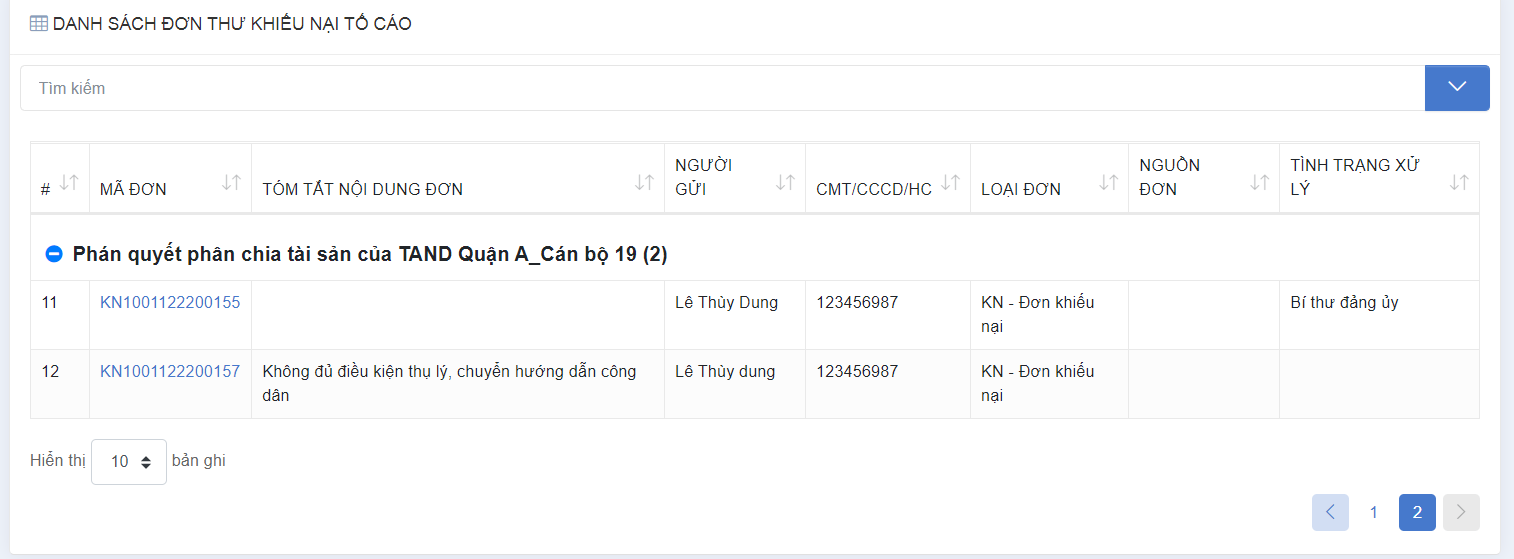 Tại giao diện danh sách, NSD có thể Xem danh sách đơn thưTìm kiếm, tra cứu đơn thưNSD đăng nhập vào phần mềm, chọn menu QL NV TIẾP CÔNG DÂN VÀ XỬ LÝ ĐƠN >> Quản lý đơn thư, hệ thống sẽ hiển thị giao diện danh sách như sau:Tại giao diện danh sách, NSD nhập thông tin tìm kiếm và bấm Enter trên máy tính cá nhân của NSD. Hệ thống thực hiện Tìm kiếm, tra cứu đơn thưXem chi tiết hồ sơ đơn thưTại giao diện danh sách, NSD chọn Link Mã đơn >> Hệ thống hiển thị Xem chi tiết hồ sơ đơn thư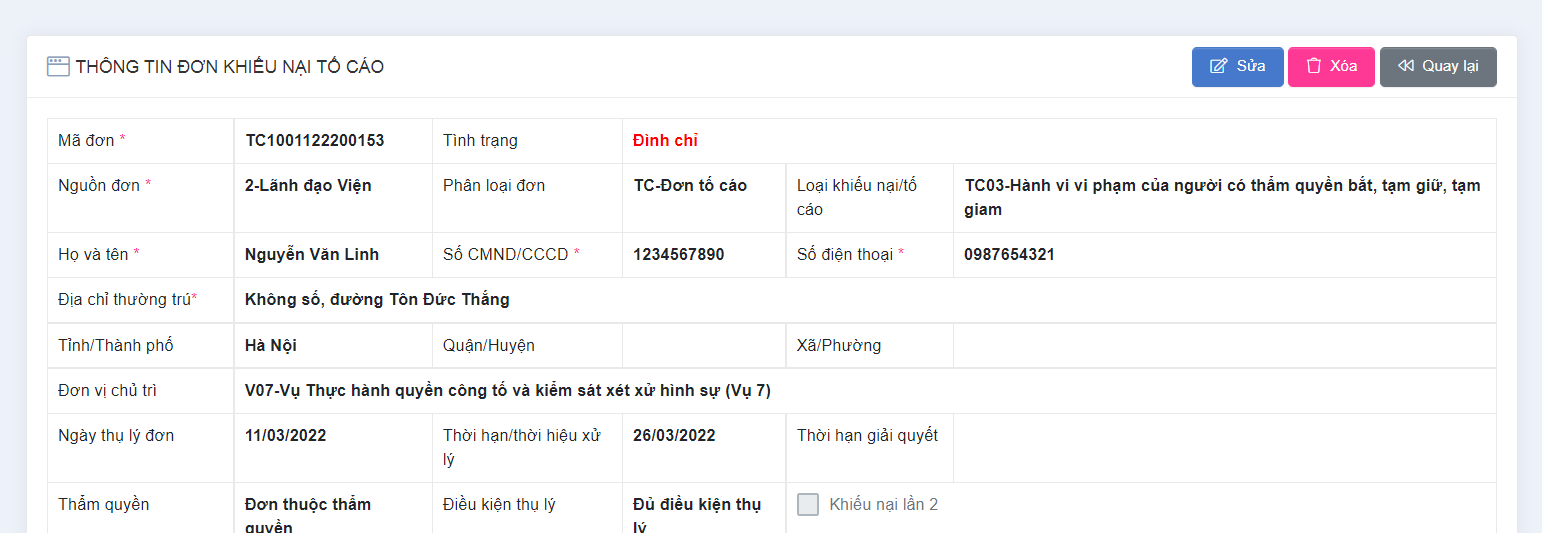 Sửa hồ sơ đơn thưTại giao diện Xem chi tiết, NSD chọn nút SửaHệ thống hiển thị giao diện Sửa, NSD nhập thông tin bắt buộc và chọn nút GhiHệ thống thông báo Cập nhật thành côngXóa hồ sơ đơn thưTại giao diện Xem chi tiết, NSD chọn nút XóaHệ thống hiển thị giao xác nhận xóaNgười dùng bấm nút Đồng ý, hệ thống sẽ xóa Xóa hồ sơ đơn thưNgười dùng bấm nút Hủy bỏ, hệ thống sẽ hủy thao tác xóaIn danh sách đơn thưTại giao diện danh sách, người dùng chọn nút In danh sách, hệ thống In danh sách đơn thưKết xuất danh sách đơn thưTại giao diện danh sách, người dùng chọn nút kết xuất File, Hệ thống Kết xuất danh sách đơn thưHệ thống lưu lại nhật ký thao tác của người dùng tại chức năng Quản lý đơn thưNSD đăng nhập vào phần mềm, chọn menu HỆ THỐNG>> Nhật ký sử dụng hệ thống, hệ thống sẽ hiển thị giao diện như sau:Rút đơn thư trong quá trình xử lýMục đíchCho phép người dùng rút đơn thư trong quá trình xử lýBao gồm các thao tác:Xem danh sách đơn thư đang xử lý Tìm kiếm đơn thư cần rút Xem thông tin hồ sơ đơn thư cần rút Thực hiện rút đơn Hệ thống lưu lại nhật ký thao tác của người dùng tại chức năng Rút đơn thư trong quá trình xử lýXem danh sách đơn thư đang xử lýNSD đăng nhập vào phần mềm, chọn menu QL NV TIẾP CÔNG DÂN VÀ XỬ LÝ ĐƠN >>  Rút đơn thư trong quá trình xử lý, hệ thống sẽ hiển thị giao diện như sau: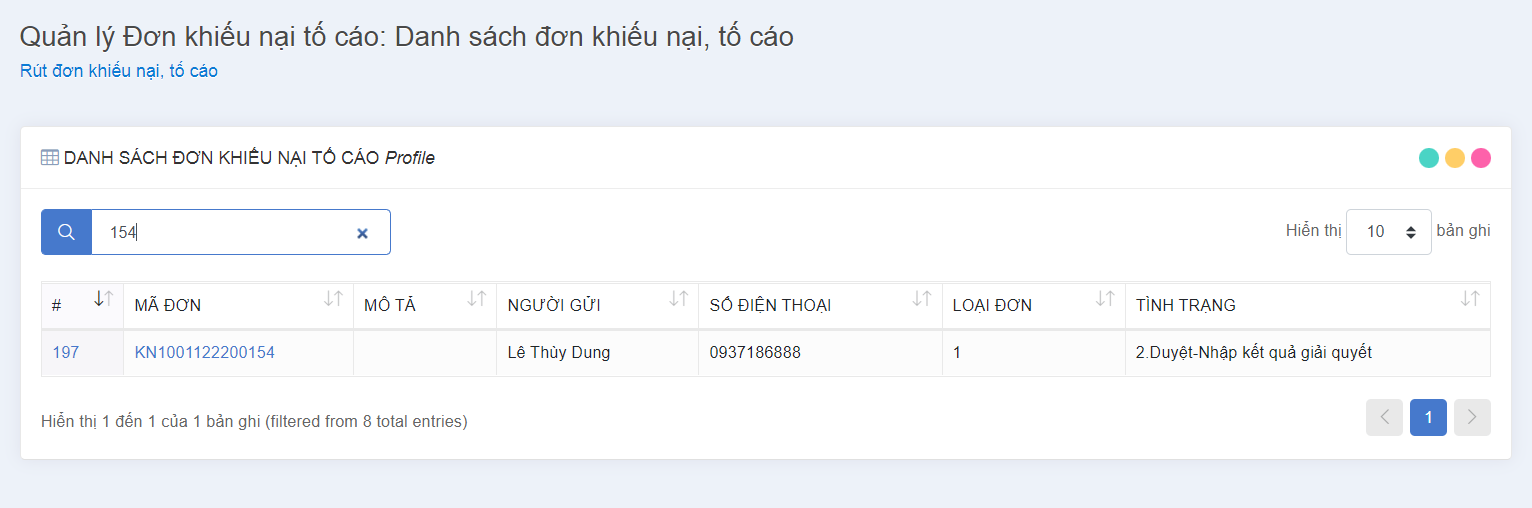 Tìm kiếm đơn thư cần rútNSD đăng nhập vào phần mềm, chọn menu QL NV TIẾP CÔNG DÂN VÀ XỬ LÝ ĐƠN >>  Rút đơn thư trong quá trình xử lý, hệ thống sẽ hiển thị giao diện như sau:Tại giao diện danh sách, người dùng nhập thông tin tìm kiếm và bấm Enter trên máy tính cá nhân của NSD. Hệ thống thực hiện Tìm kiếm đơn thư cần rútXem thông tin hồ sơ đơn thư cần rútTại giao diện danh sách, NSD chọn link Mã đơn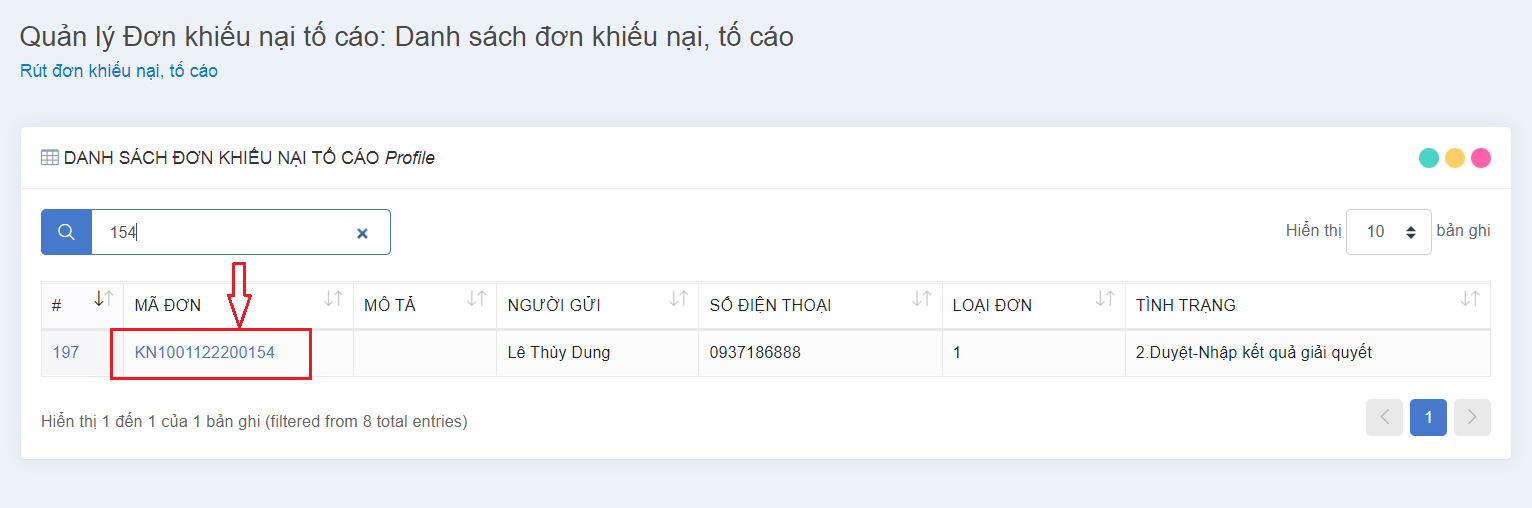 Hệ thống điều hướng đến giao diện Xem chi tiết hồ sơ đơn thư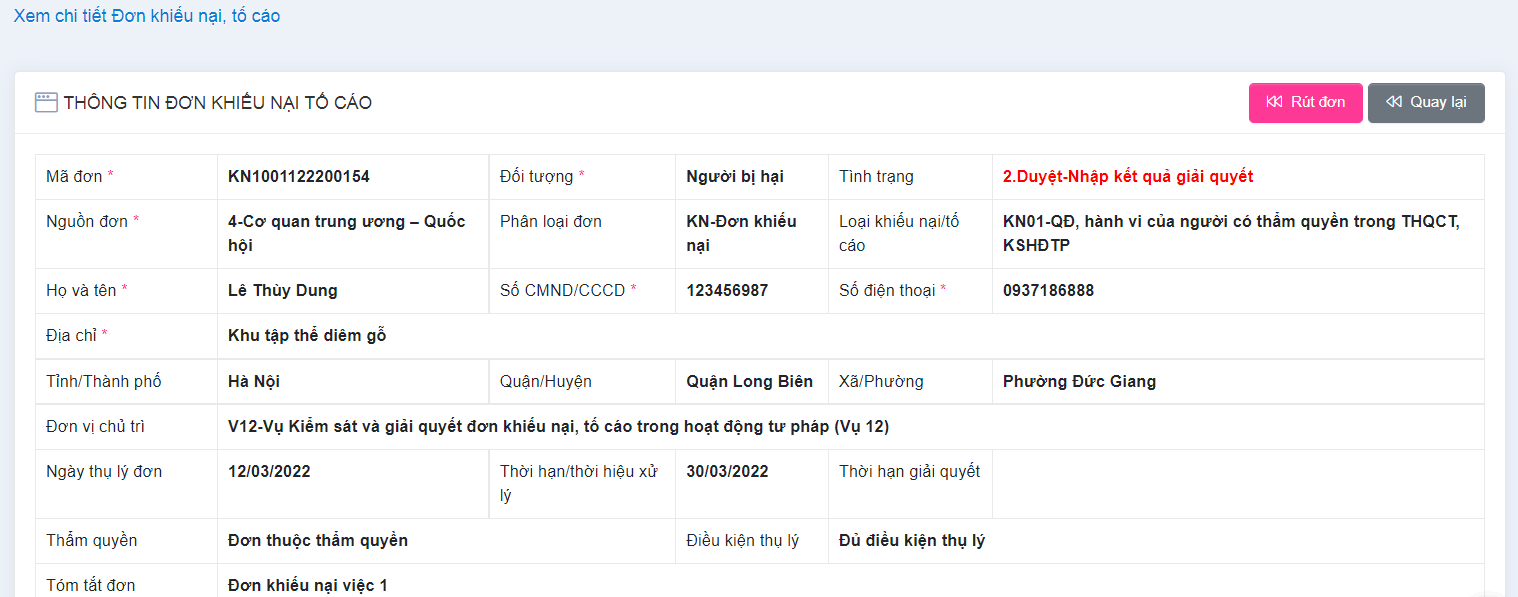 Thực hiện rút đơnTại giao Xem chi tiết, người dùng chọn nút Rút đơnHệ thống hiển thị giao diện Rút đơn khiếu nại, tố cáoTại giao diện Rút đơn khiếu nại, tố cáo, người dùng chọn:- Tích chọn Toàn bộ và chọn nút Đồng ý: Đơn sẽ kết thúc và Tại giao diện Danh sách cột tình trạng sẽ chuyển sanh Đình chỉ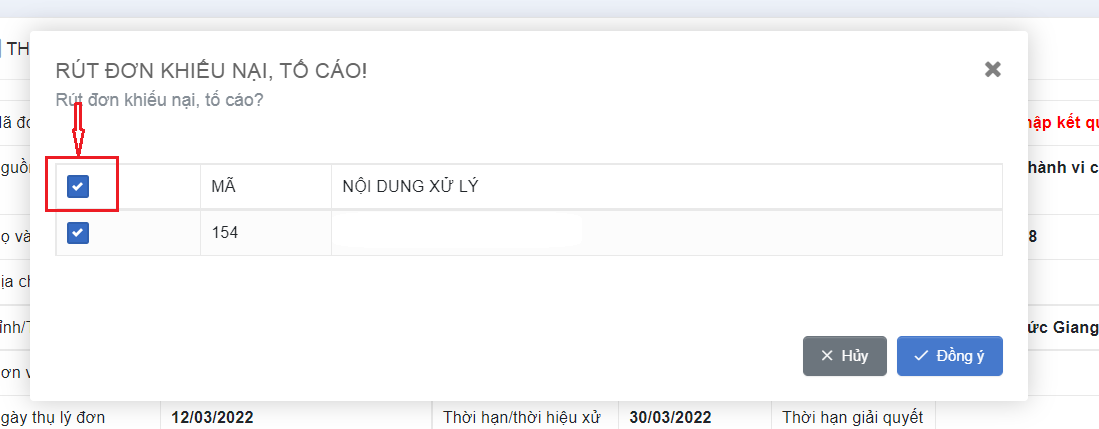 - Tích chọn một số nội dung trên lưới và chọn nút Đồng ý: Giữ nguyên tình trạng bản ghi. Chỉ đánh dấu việc được rút khi xem chi tiết đơn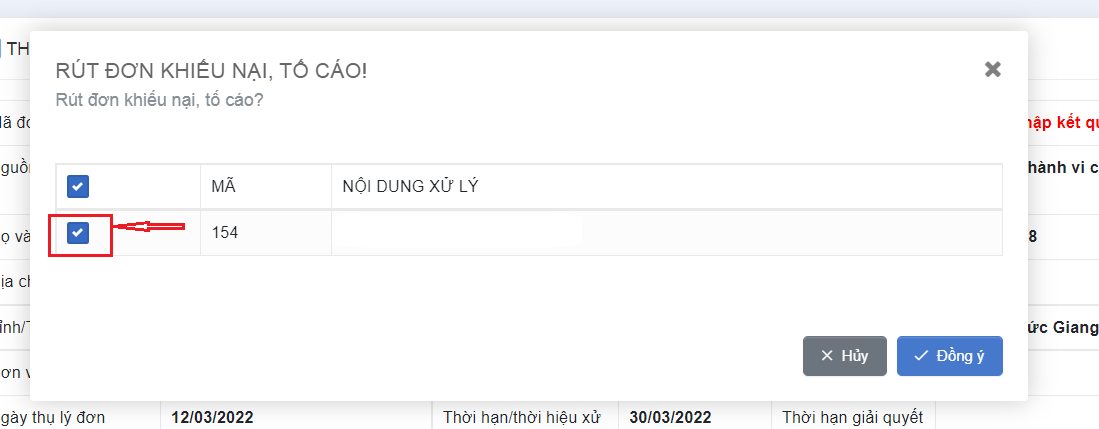 Hệ thống lưu lại nhật ký thao tác của người dùng tại chức năng Rút đơn thư trong quá trình xử lýNSD đăng nhập vào phần mềm, chọn menu HỆ THỐNG>> Nhật ký sử dụng hệ thống, hệ thống sẽ hiển thị giao diện như sau:Quản lý vụ việcMục đíchCho phép người dùng quản lý vụ việc được gán đơn thưBao gồm các thao tác:Xem danh sách vụ việc Tìm kiếm, tra cứu vụ việcXem chi tiết hồ sơ vụ việc Sửa hồ sơ vụ việcXóa hồ sơ vụ việcIn danh sách vụ việcKết xuất danh sách vụ việcHệ thống lưu lại nhật ký thao tác của người dùng tại chức năng Quản lý vụ việcXem danh sách vụ việcNSD đăng nhập vào phần mềm, chọn menu QL NV TIẾP CÔNG DÂN VÀ XỬ LÝ ĐƠN >> Quản lý vụ việc, hệ thống sẽ hiển thị giao diện như sau: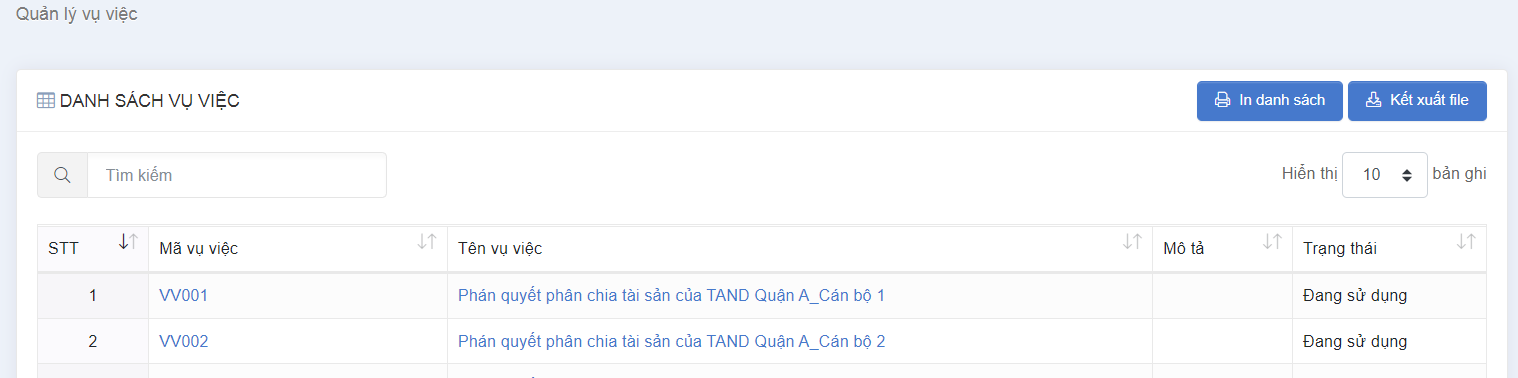 Tại giao diện danh sách, NSD có thể Xem danh sách vụ việcTìm kiếm, tra cứu vụ việc NSD đăng nhập vào phần mềm, chọn menu QL NV TIẾP CÔNG DÂN VÀ XỬ LÝ ĐƠN >> Quản lý vụ việc, hệ thống sẽ hiển thị giao diện như sau:Tại giao diện danh sách, người dùng nhập thông tin tìm kiếm và bấm Enter trên máy tính cá nhân của NSD. Hệ thống thực hiện Tìm kiếm, tra cứu vụ việcXem chi tiết hồ sơ vụ việcTại giao diện danh sách, người dùng chọn Link Mã vụ việc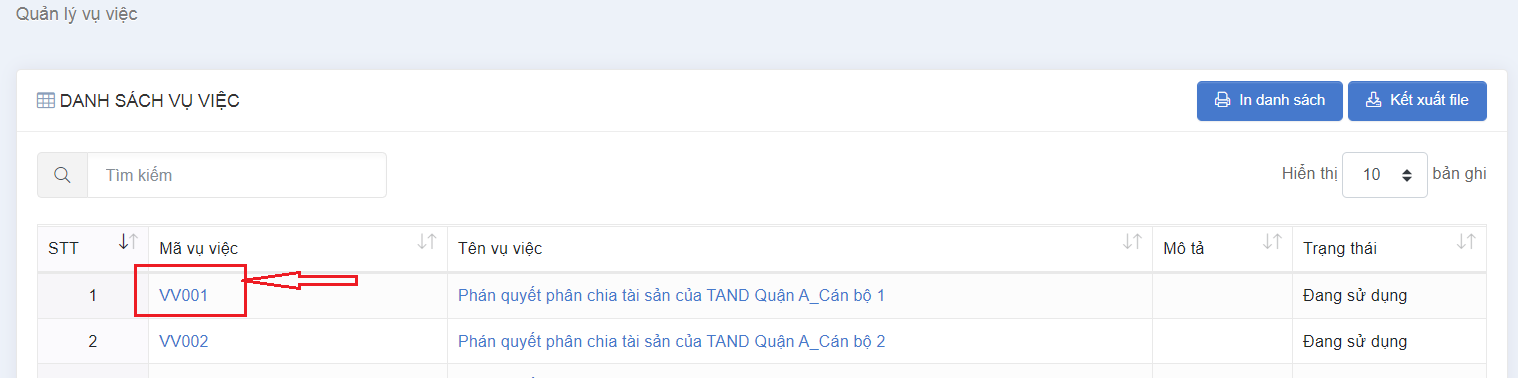 Hệ thống điều hướng đến giao diện Xem chi tiết hồ sơ vụ việc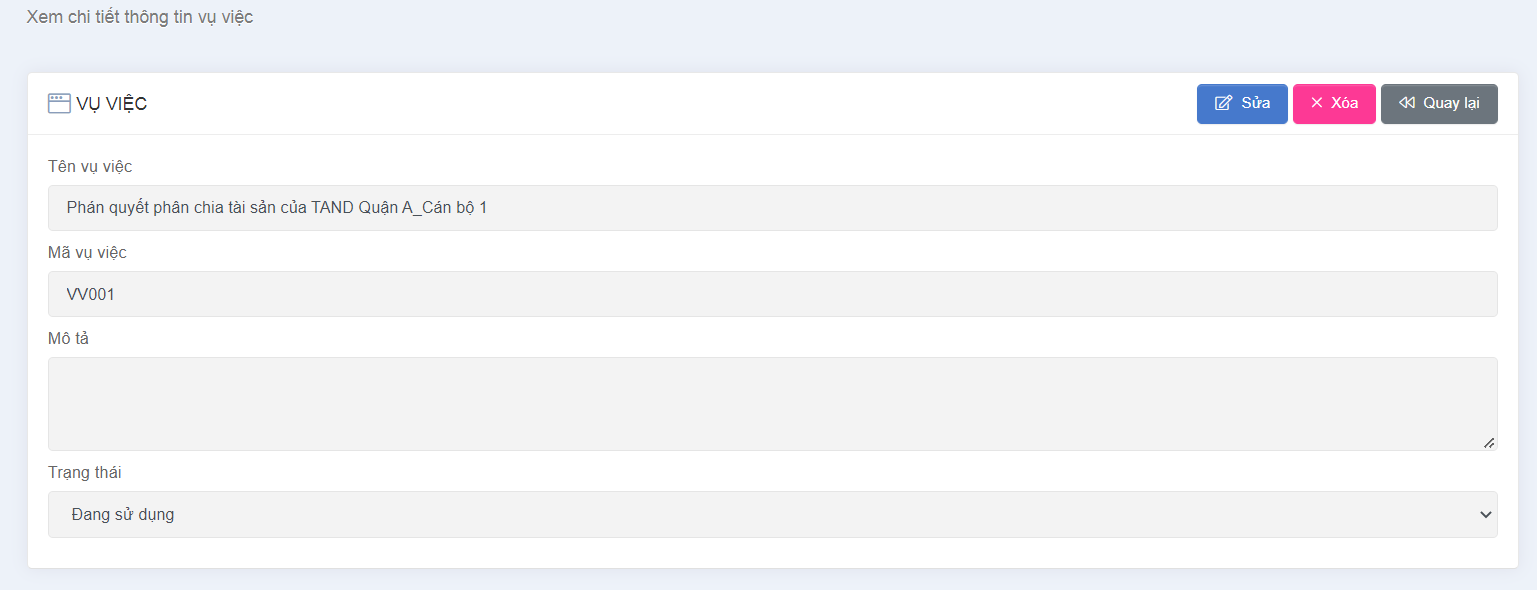 Sửa hồ sơ vụ việcTại giao diện Xem chi tiết hồ sơ vụ việc, NSD chọn nút SửaHệ thống hiển thị giao diện Sửa hồ sơ vụ việc, NSD nhập thông tin bắt buộc và chọn nút GhiHệ thống thông báo Cập nhật thành công Xóa hồ sơ vụ việcTại giao diện Xem chi tiết hồ sơ vụ việc, NSD chọn nút XóaHệ thống hiển thị thông báo xác nhận xóa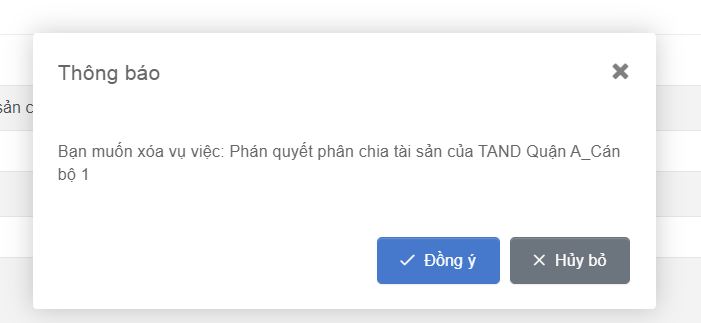 + Chọn Hủy: Hệ thông không thực hiện xóa bản ghi+ Chọn Đồng ý: hệ thống đánh dấu Xóa bản ghiIn danh sách vụ việcTại giao diện danh sách, người dùng chọn nút In danh sách, hệ thống In danh sách vụ việcKết xuất danh sách vụ việcTại giao diện danh sách, người dùng chọn nút kết xuất File, Hệ thống Kết xuất danh sách vụ việcHệ thống lưu lại nhật ký thao tác của người dùng tại chức năng Quản lý vụ việcNSD đăng nhập vào phần mềm, chọn menu HỆ THỐNG>> Nhật ký sử dụng hệ thống, hệ thống sẽ hiển thị giao diện như sau:STTThuật ngữGiải thích1VKSNDTCViện kiểm sát nhân dân tối cao2NSDNgười sử dụng3STTBướcTác nhânDữ liệu đầu vàoDữ liệu đầu ra1Nhập thông tin tiếp công dânCán bộ tiếp dânThông tin do công dân trực tiếp nộpThông tin tiếp dân2Nhập đơnCán bộ nhập đơnĐơn do công dân nộp trực tiếp hoặc qua các nguồn gián tiếpThông tin đơn3Phân loại đơnCán bộ nhập đơnPhân loại đơn đã nhậnThông tin đơn đã phân loại4Duyệt phân loại đơnLãnh đạo đơn vị nhận đơnĐơn đã phân loạiĐơn đã duyệt phân loại5Phân xử lý đơnLãnh đạo đơn vị xử lý đơnĐơn đã duyệt phân loạiĐơn đã phân xử lý6Xử lý đơnCán bộ xử lý đơnĐơn đã phân xử lýĐơn đã xử lý7Duyệt phân xử lýLãnh đạo đơn vị xử lý đơnĐơn đã xử lýĐơn đã duyệt xử lý8In phiếuCán bộ nhập đơnĐơn đã duyệt xử lýCác phiếu kết quả